Supplementary DocumentMain title: Estimating Step Heights from Top-Down SEM ImagesBrief title: Height Measurements from SEM ImagesAuthors’ names: Kerim Tugrul Arat, Jens Bolten, Aernout Christiaan Zonnevylle, Pieter Kruit, Cornelis Wouter Hagen.Primary institution: Delft University of TechnologyAuthors’ addresses: Delft University of Technology, Faculty of Applied Sciences, Imaging Physics, Charged Particle Optics Group, Lorentzweg 1, 2628 CJ, Delft, The Netherlands (for Kerim Tugrul Arat, Pieter Kruit, and Cornelis Wouter Hagen)AMO GmbH, AMICA, Otto-Blumenthal-Strasse 25, 52074, Aachen, Germany (for Jens Bolten)Raith, De Dintel 27a, 5684 PS, Best, The Netherlands (for Aernout Christiaan Zonnevylle)Corresponding author’s mailing address: Delft University of Technology, Faculty of Applied Sciences, Charged Particle Optics Group, Lorentzweg 1, 2628 CJ, Delft, The NetherlandsCorresponding author’s:	Telephone number: +31-(0)15 - 29 - 8 10 22	Fax number: Tel.: +31-(0)15 - 27 - 8 14 97	e-mail address: k.t.arat@tudelft.nlGrating Coupler – Linescan plots: linescan plots of 70 nm and 165 nm steps from the grating coupler are plotted for 14 different beam energies (1000, 1500, 2000, 3000, 4000, 5000, 5500, 6000, 6500, 7000, 8000, 10000, 17500, 20000) in eV. For the description of the geometry please refer to Figure-12 in the main text.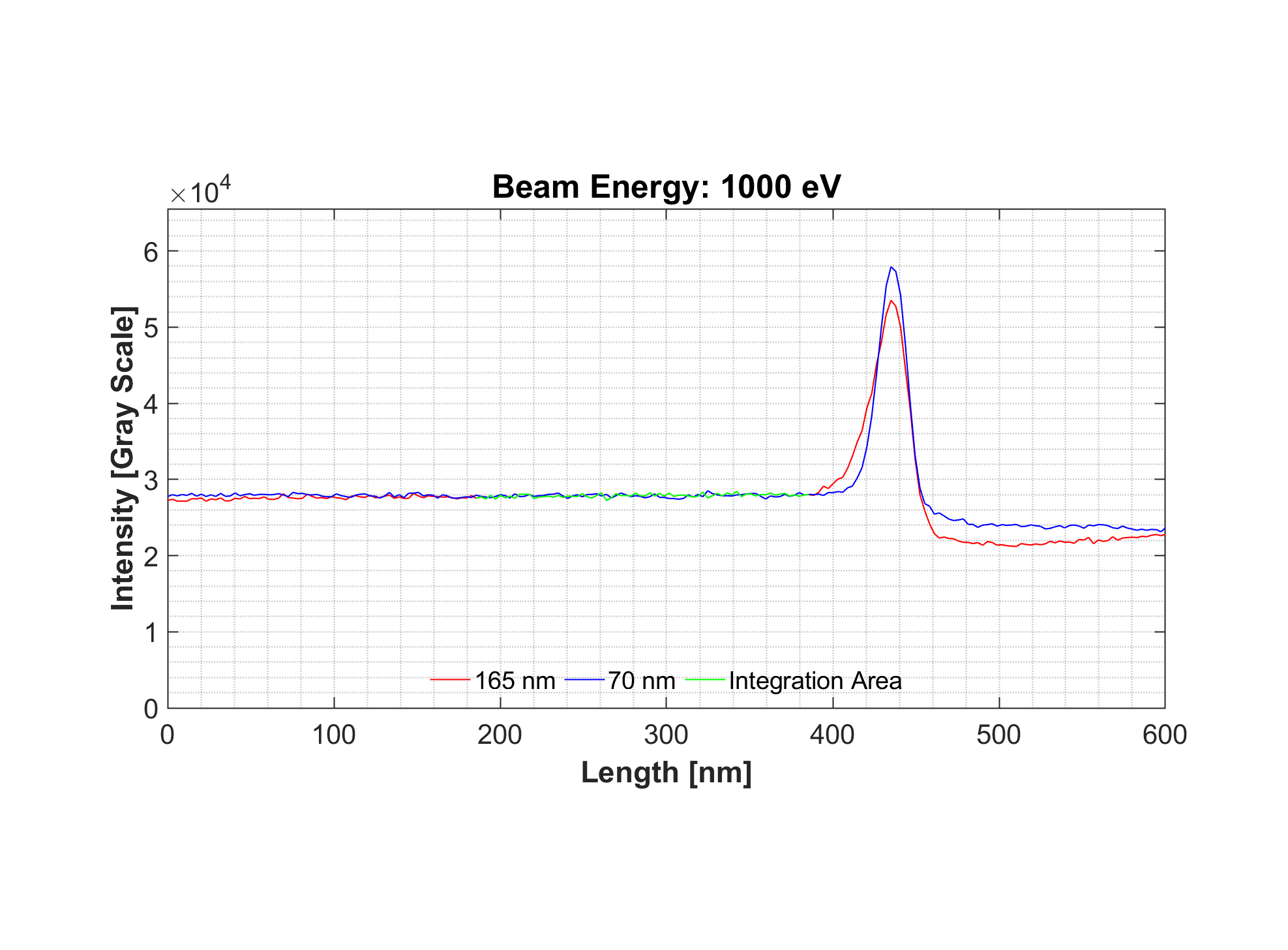 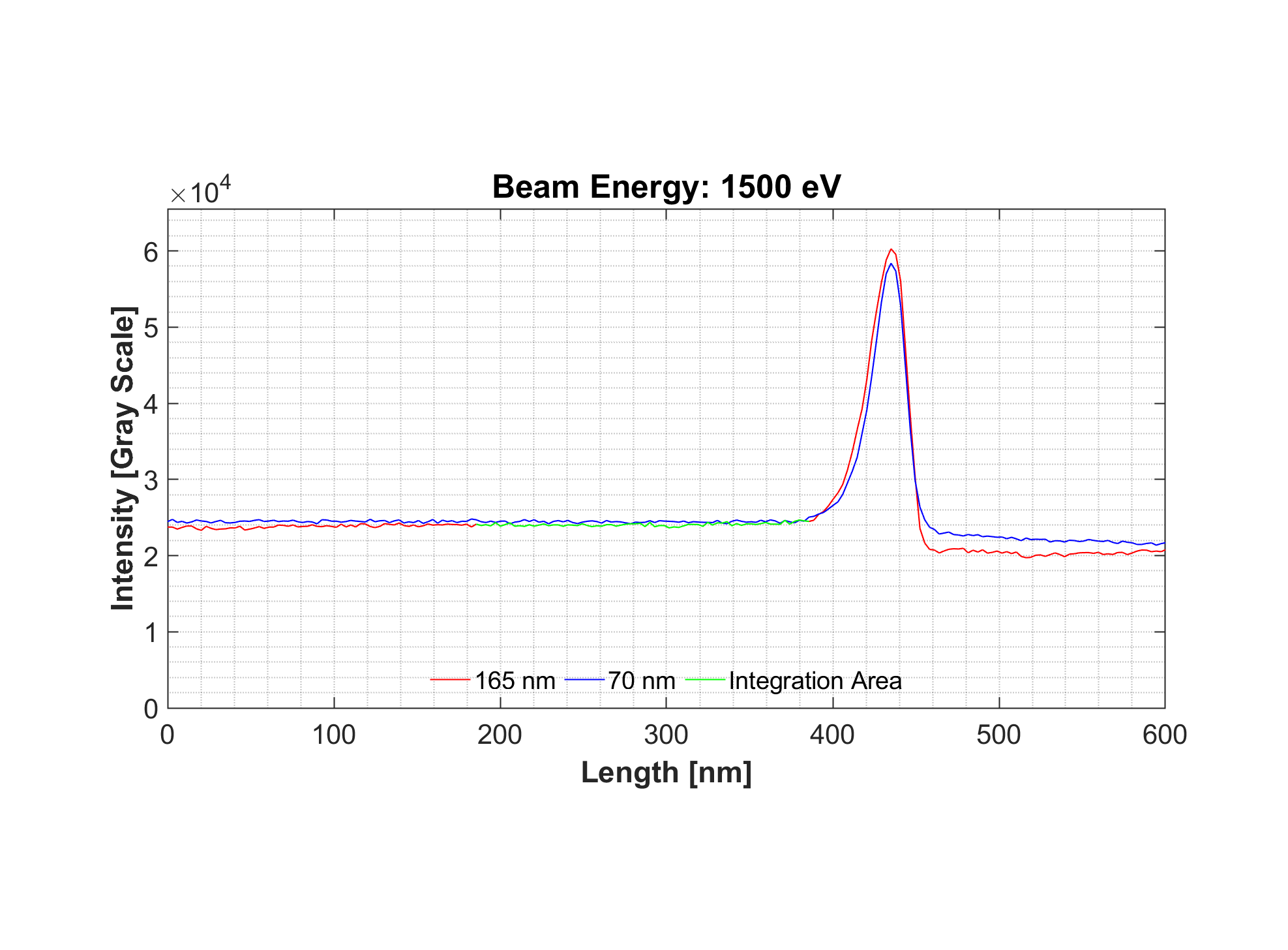 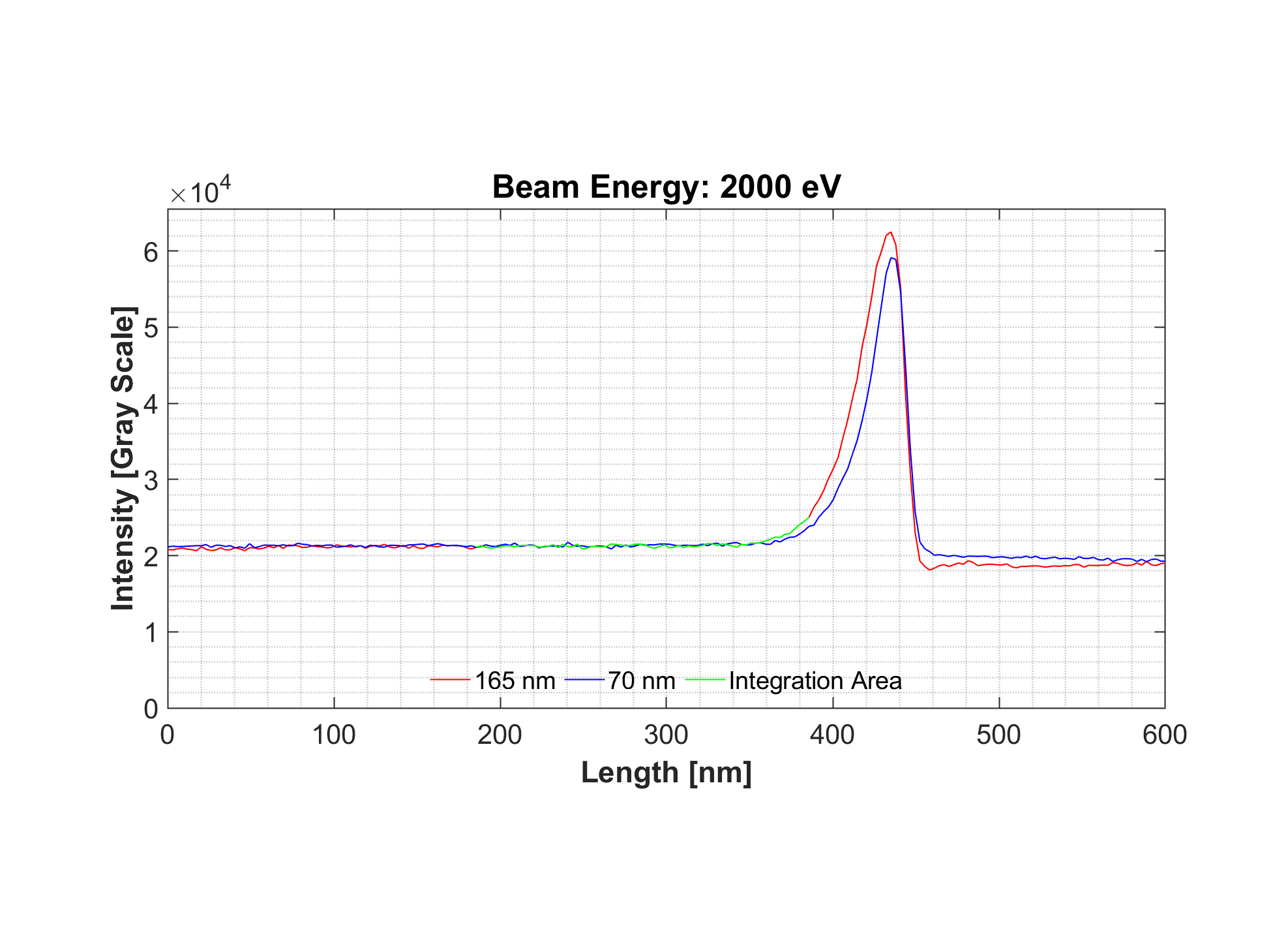 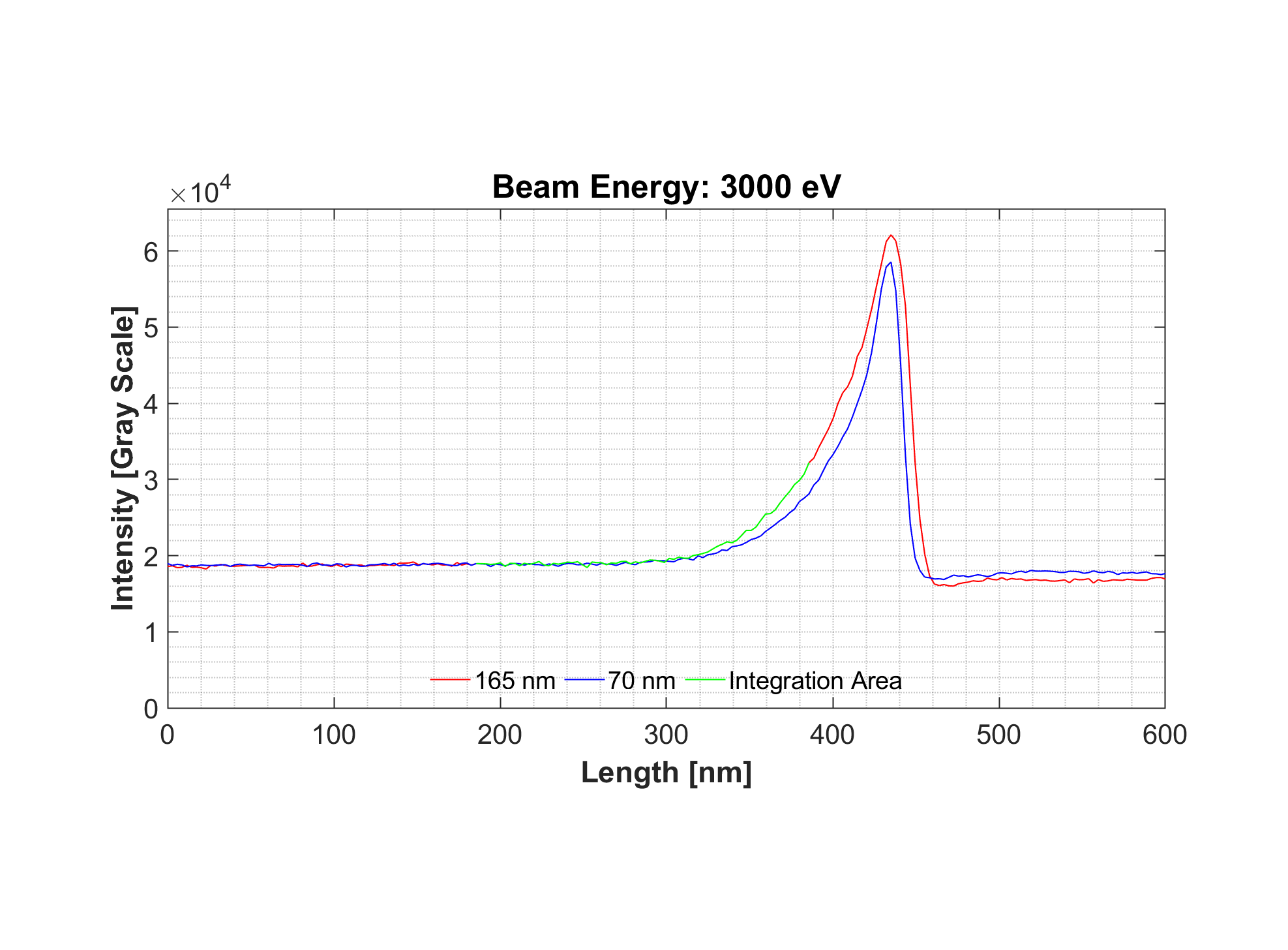 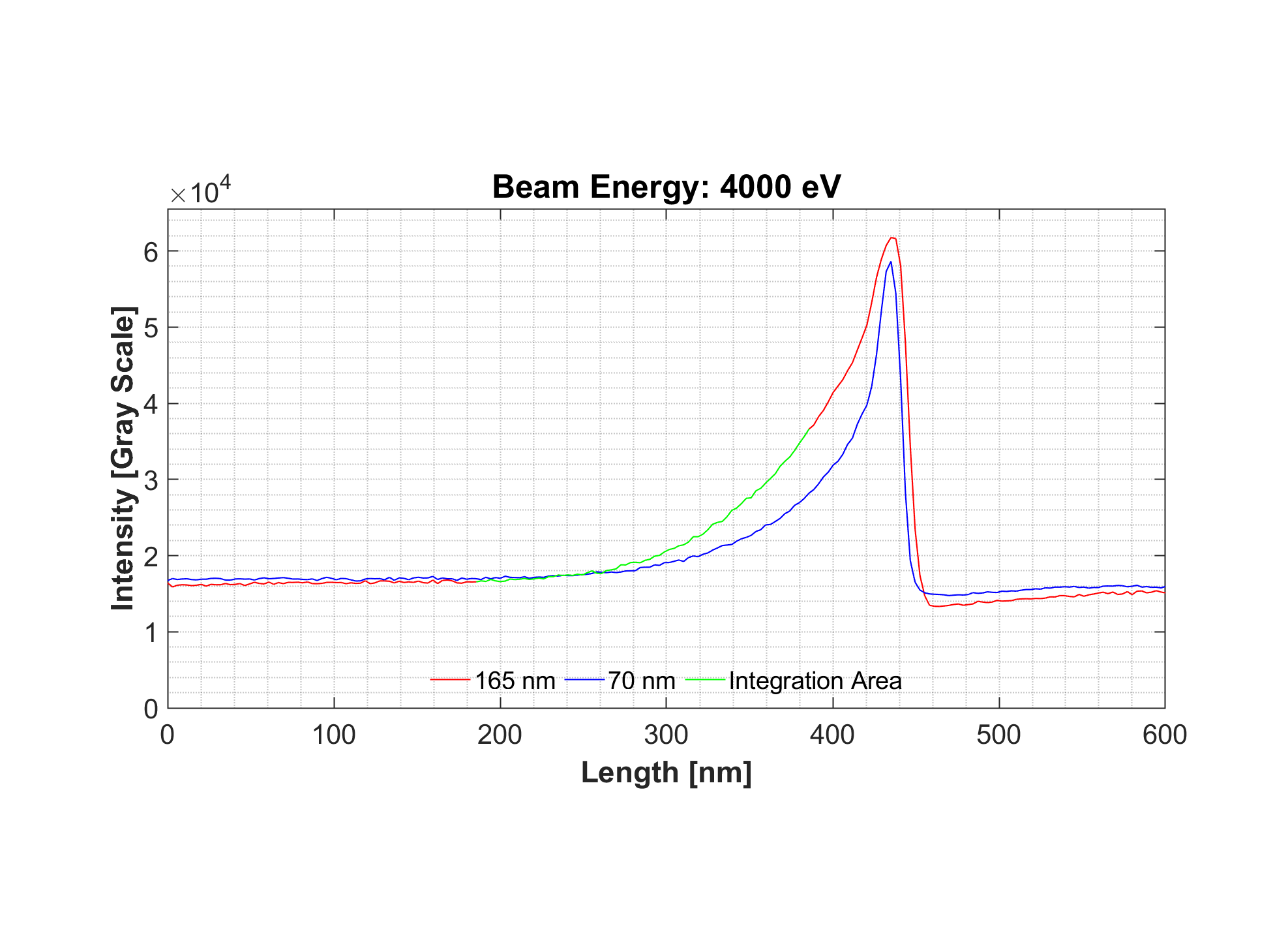 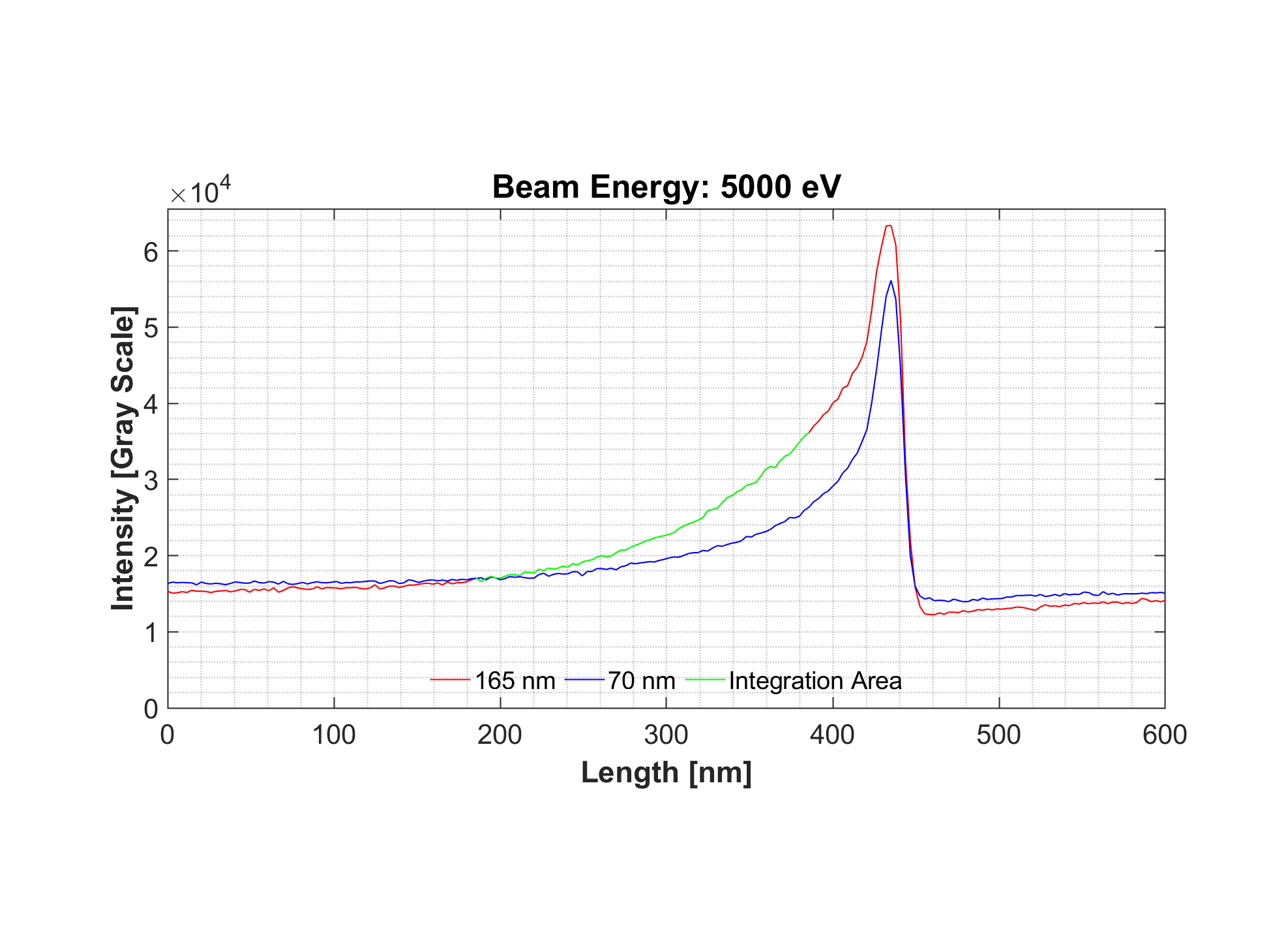 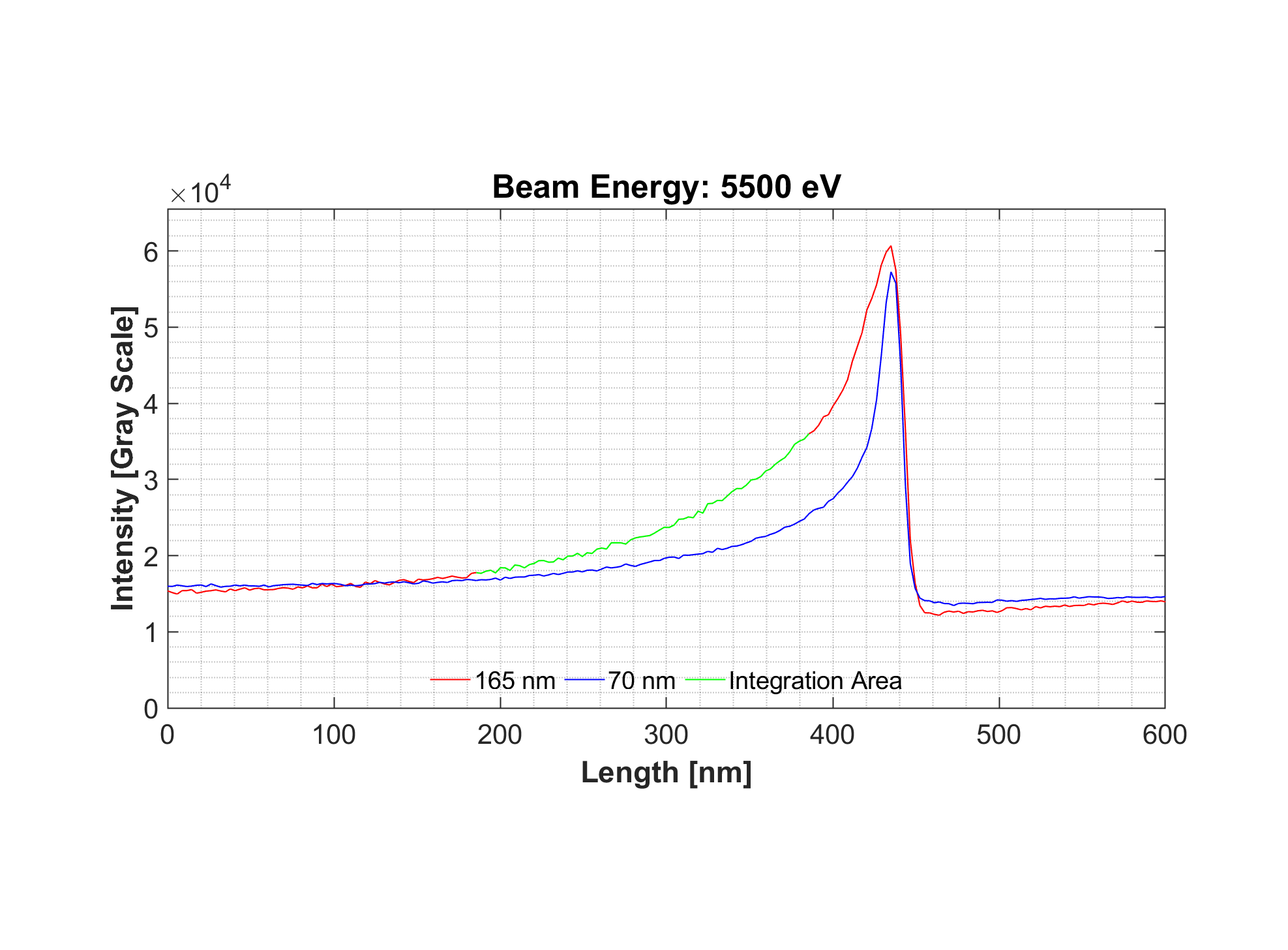 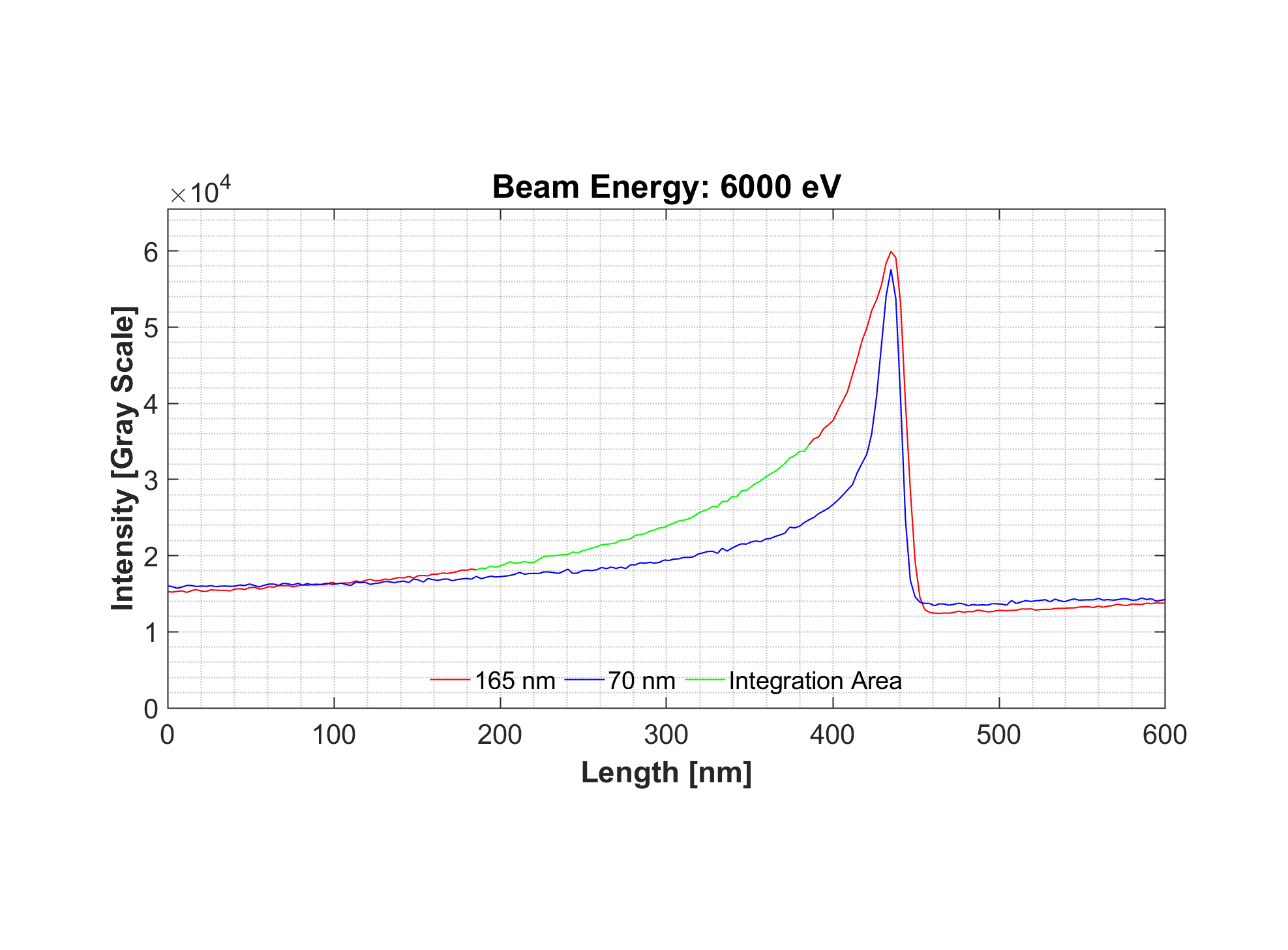 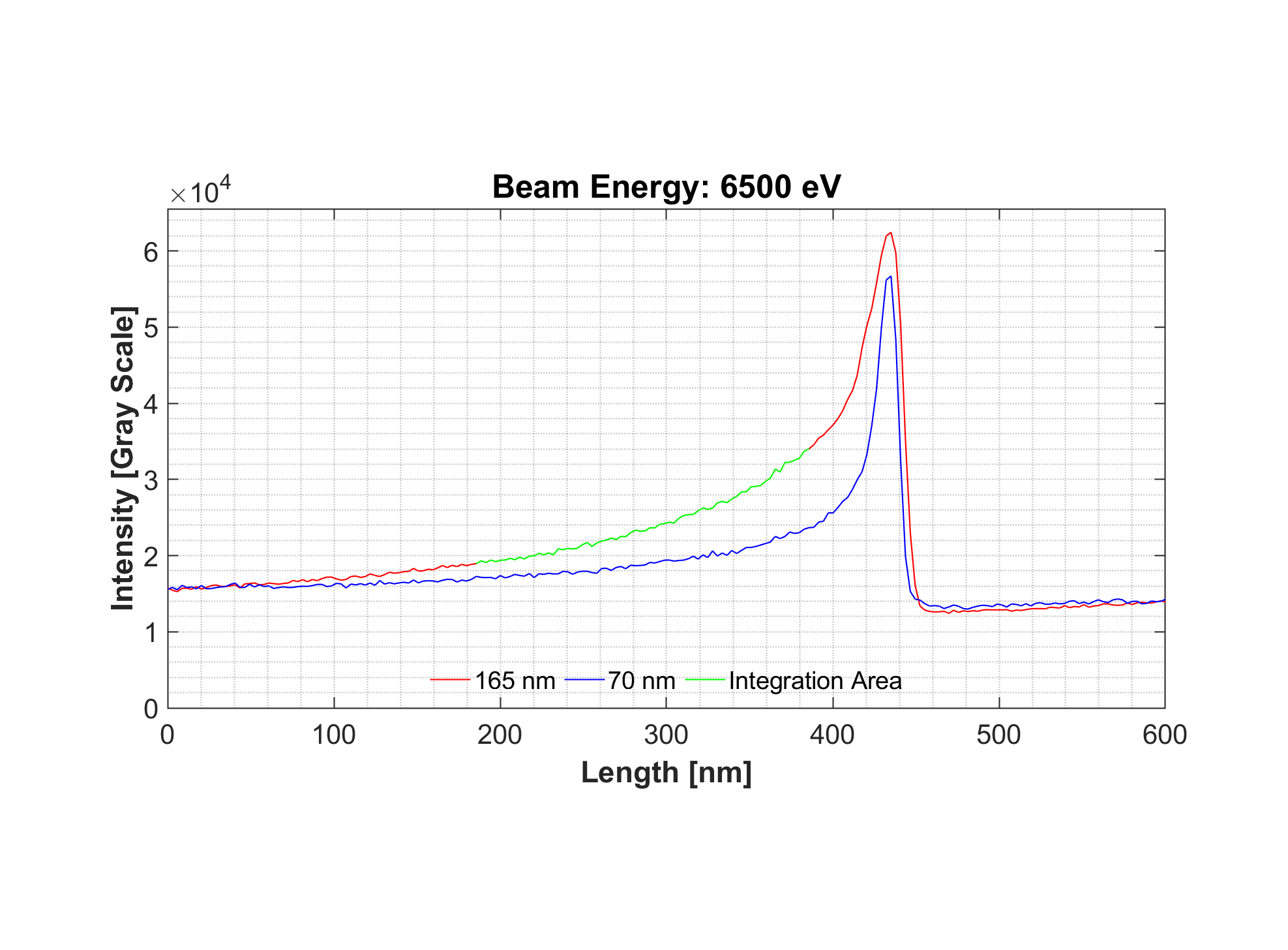 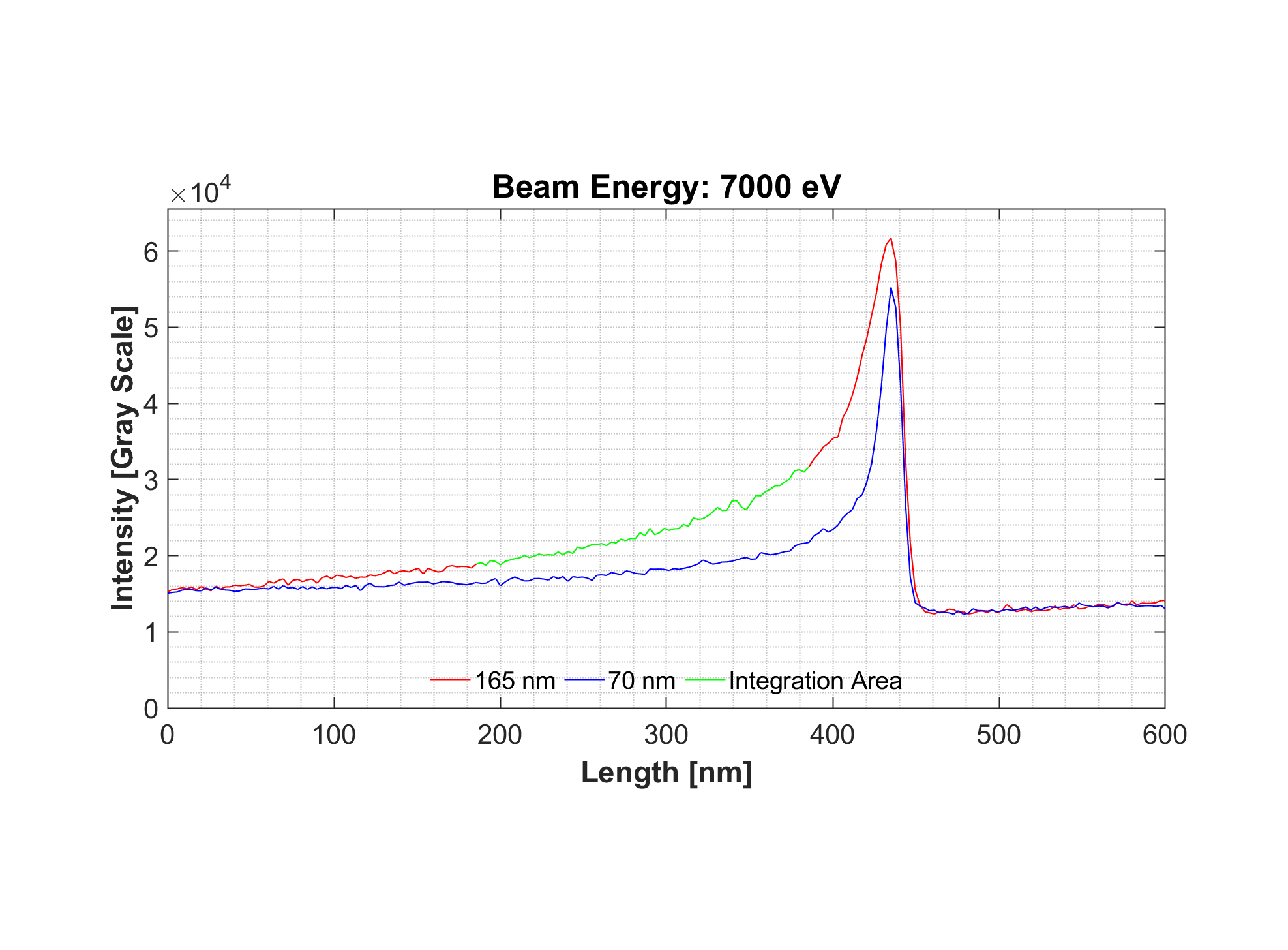 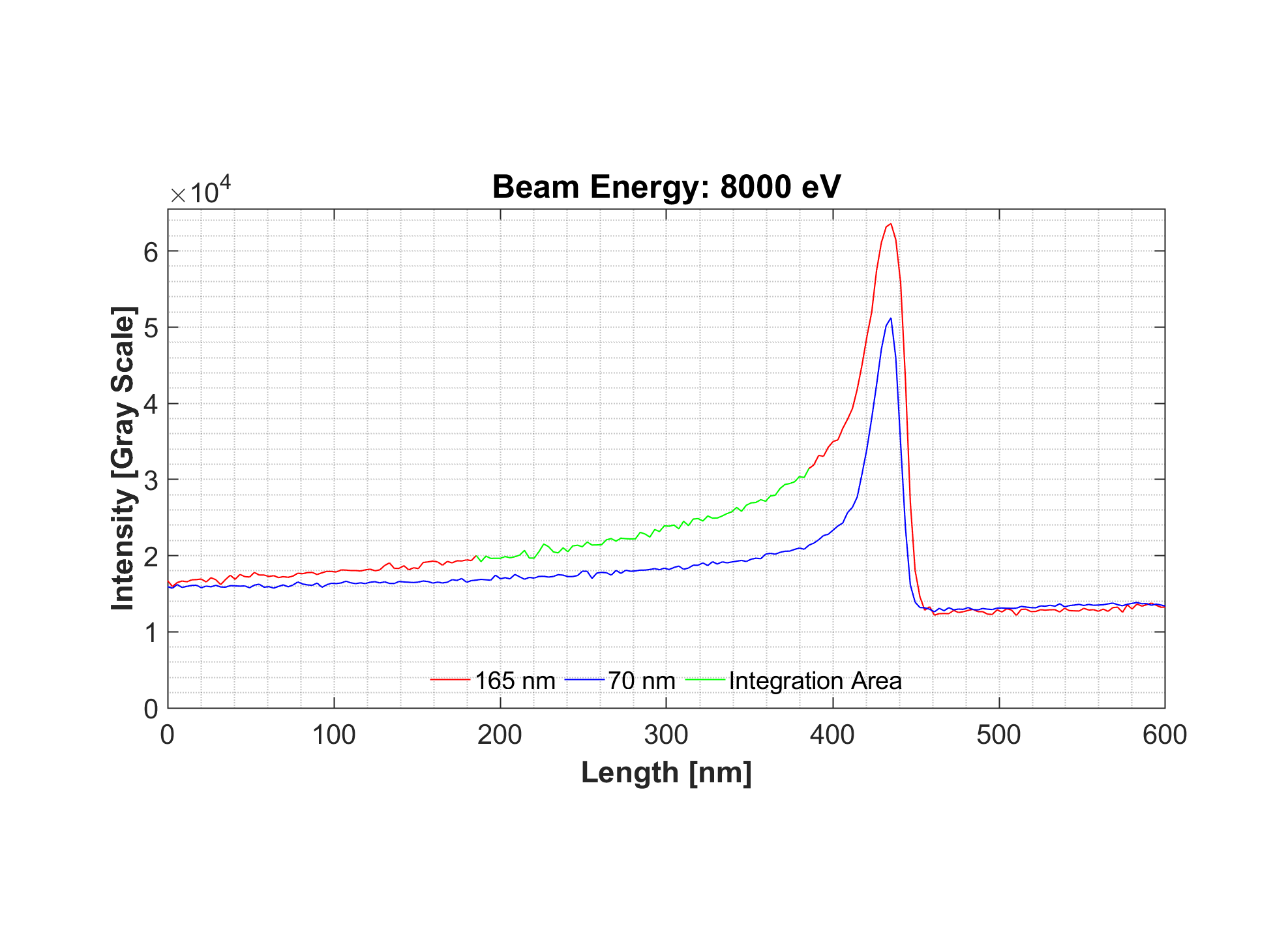 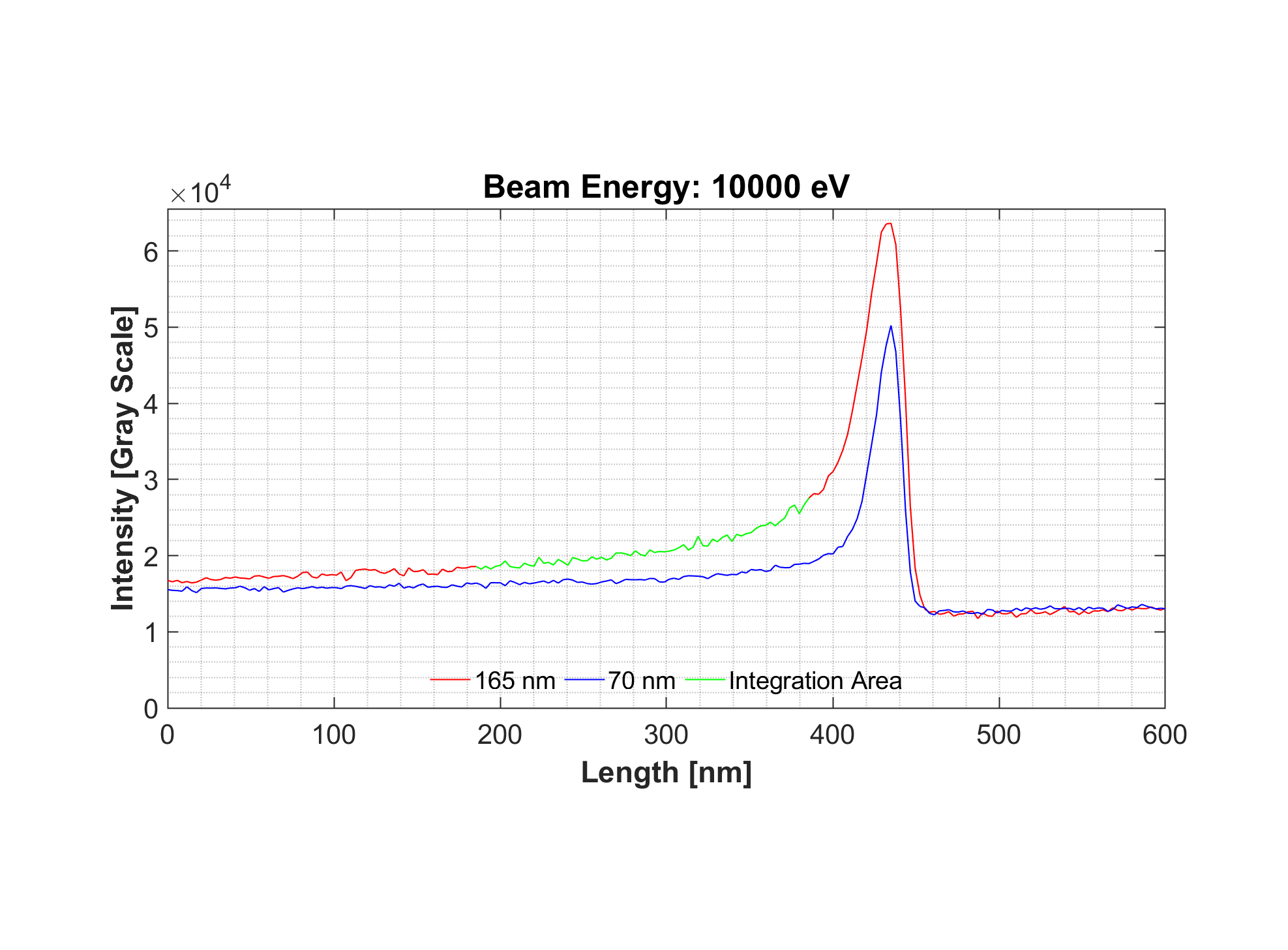 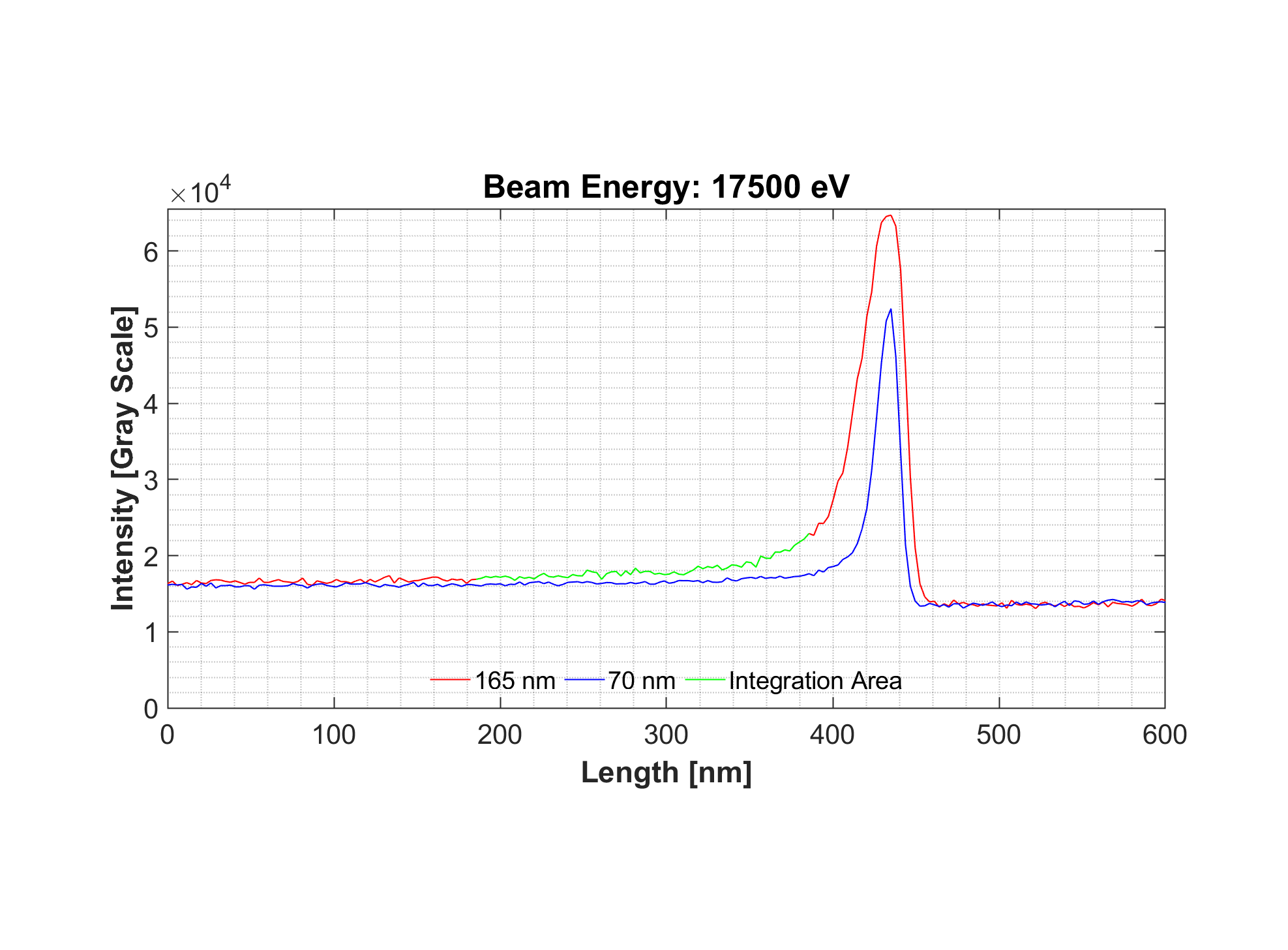 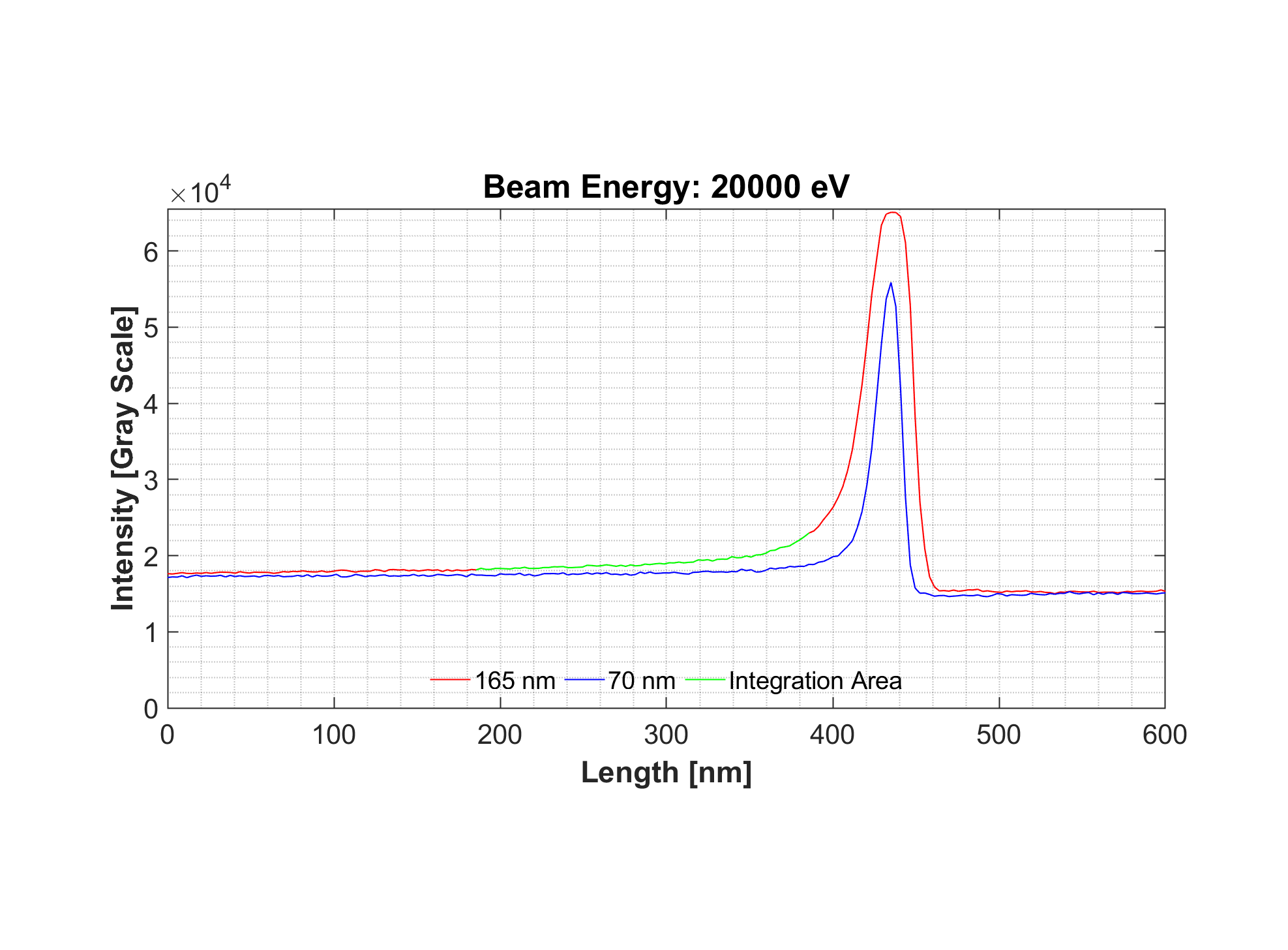 Inverted Pyramid – Linescan plots (Zeiss Supra SEM): linescan plots of 417 nm, 526 nm, 552 nm, 472 nm, and 450 nm steps from the inverted pyramid are plotted for 48 different beam energies (500 750 1000 1250 1500 1750 2000 2250 2500 2750 3000 3250 3500 3750 4000 4250 4500 4750 5000 5250 5500 5750 6000 6250 6500 6750 7000 7250 7500 7750 8000 8500 9000 9500 10000 10500 11000 11500 12000 13000 14000 15000 16000 17000 18000 19000 20000) in eV. For the description of the geometry please refer to the Figure-16 in the main text.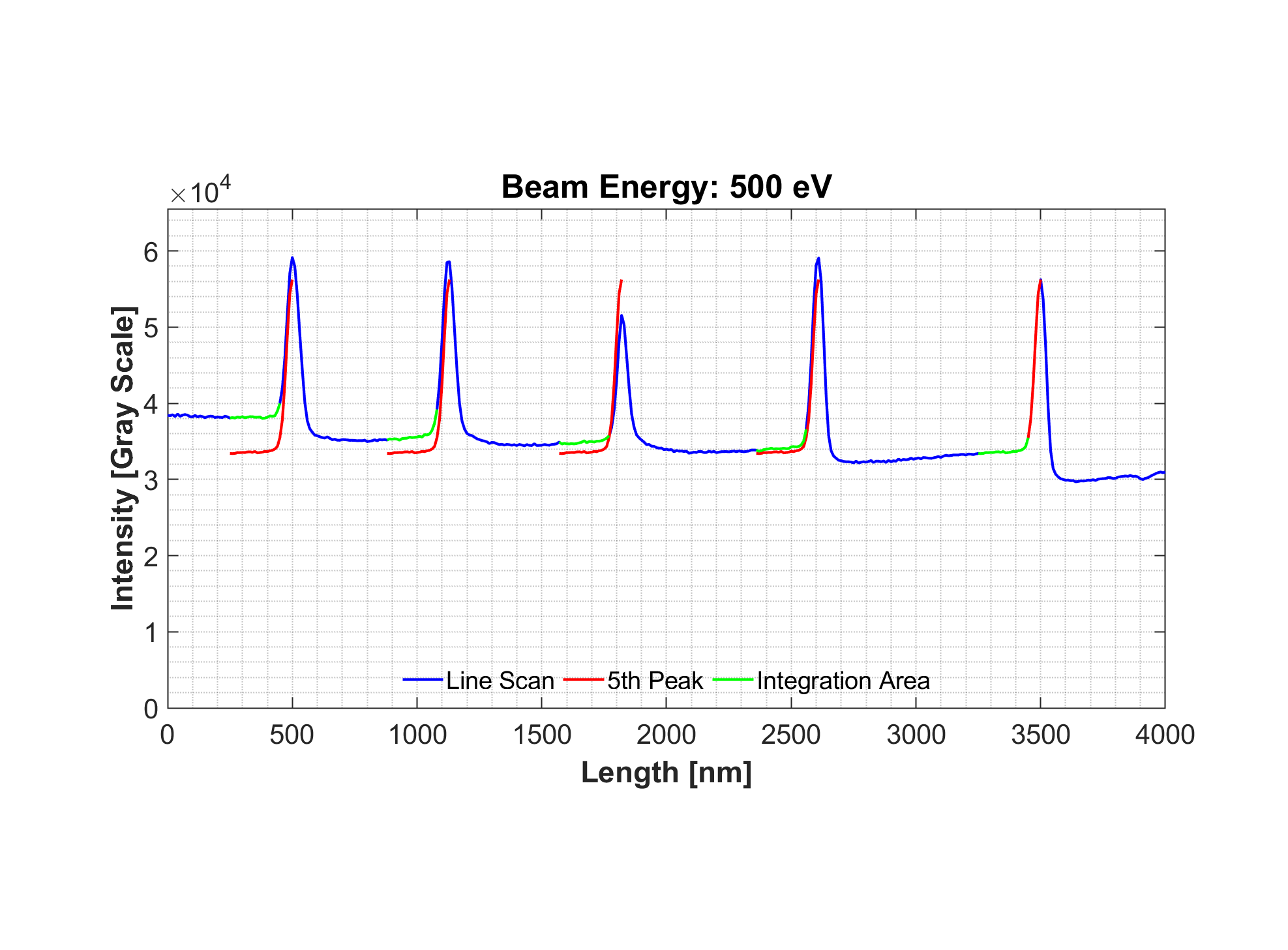 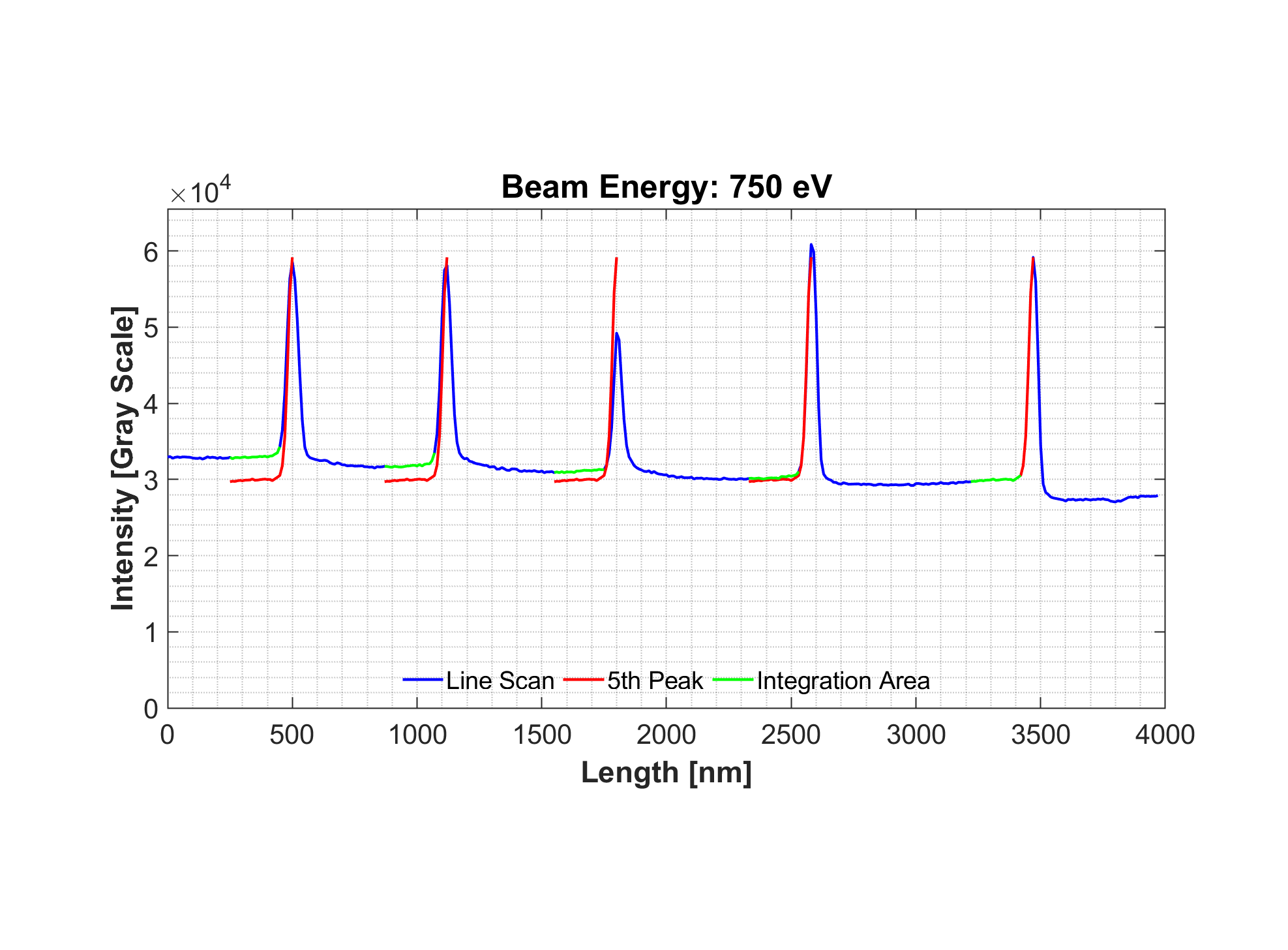 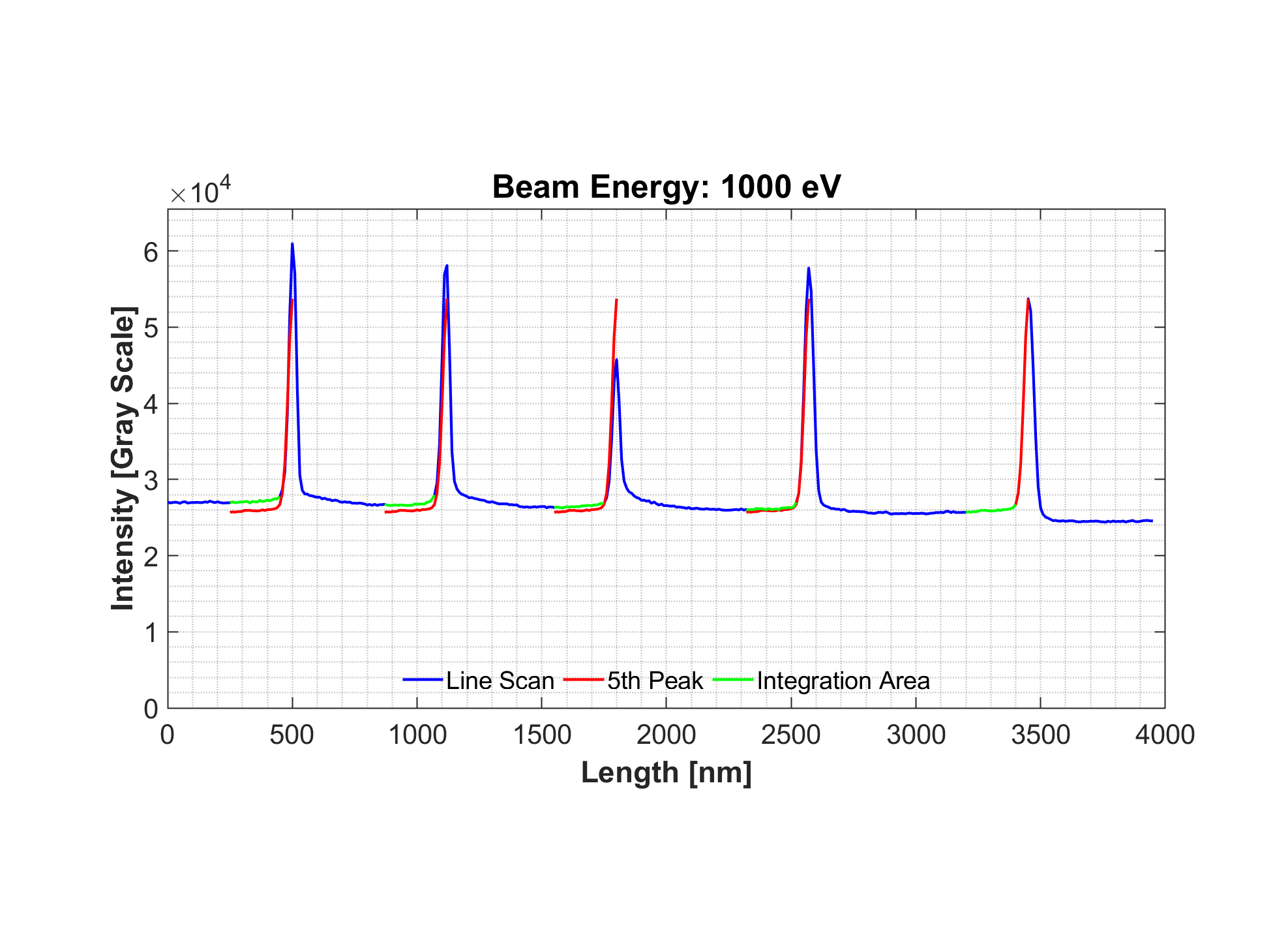 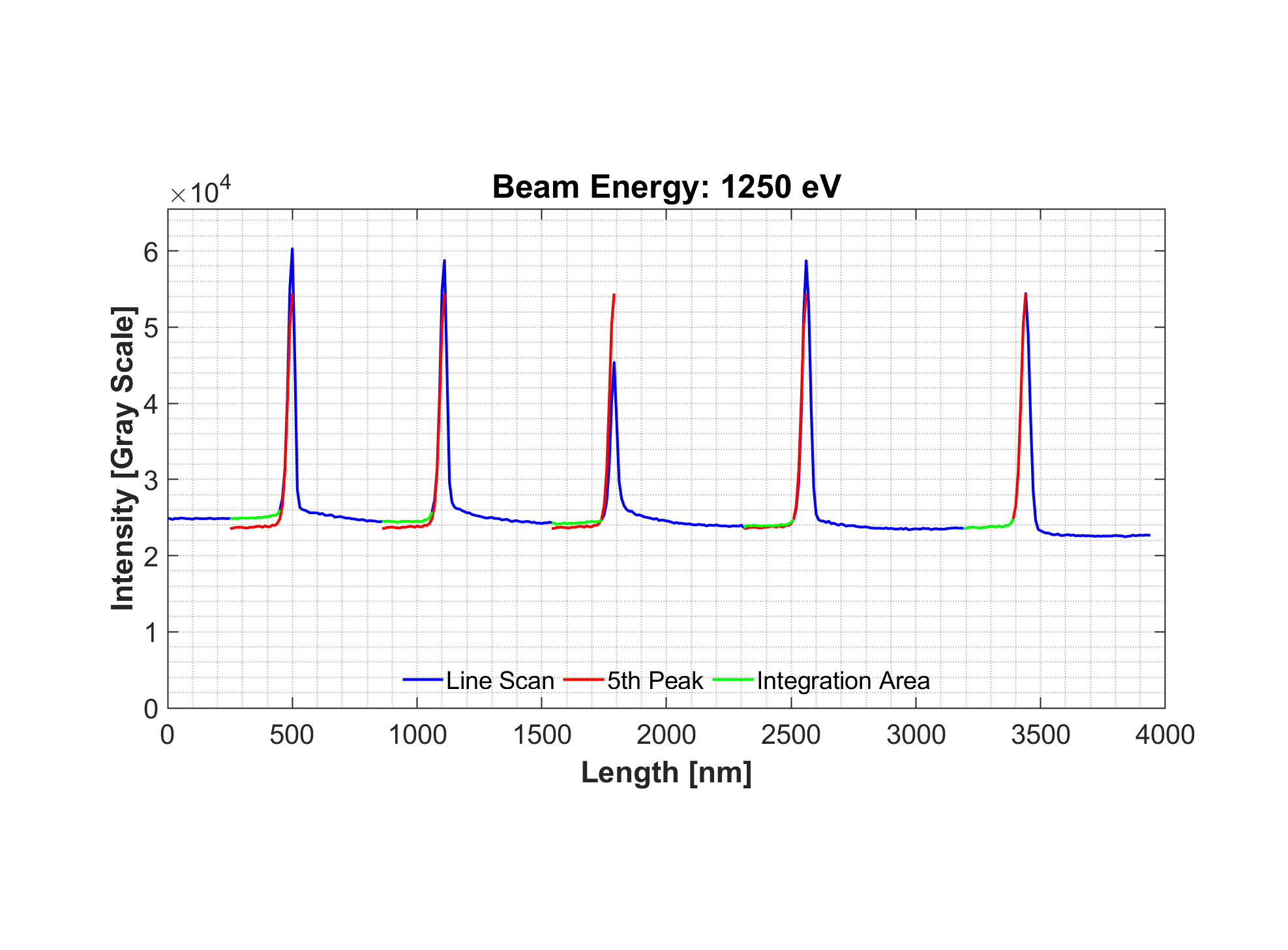 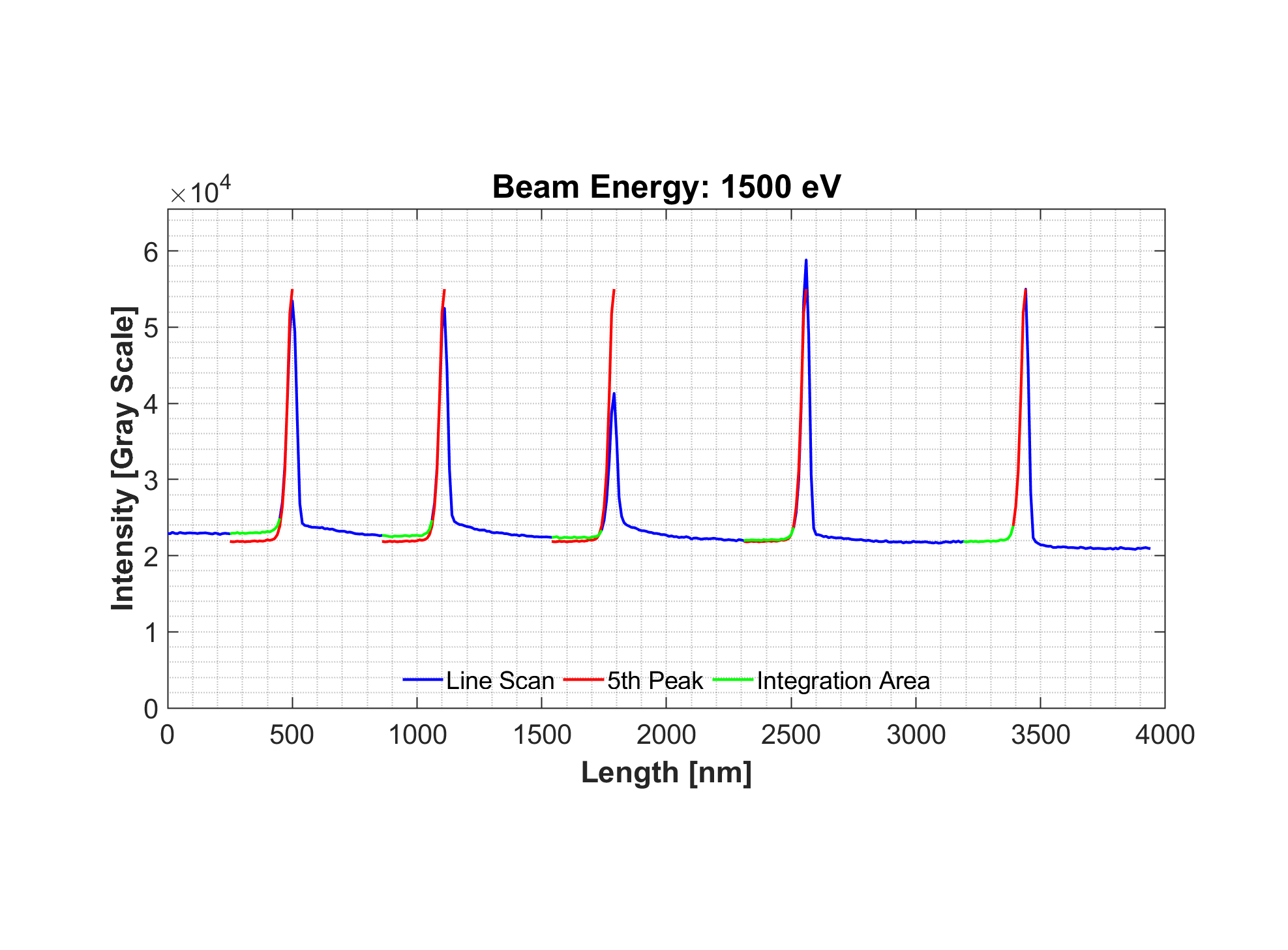 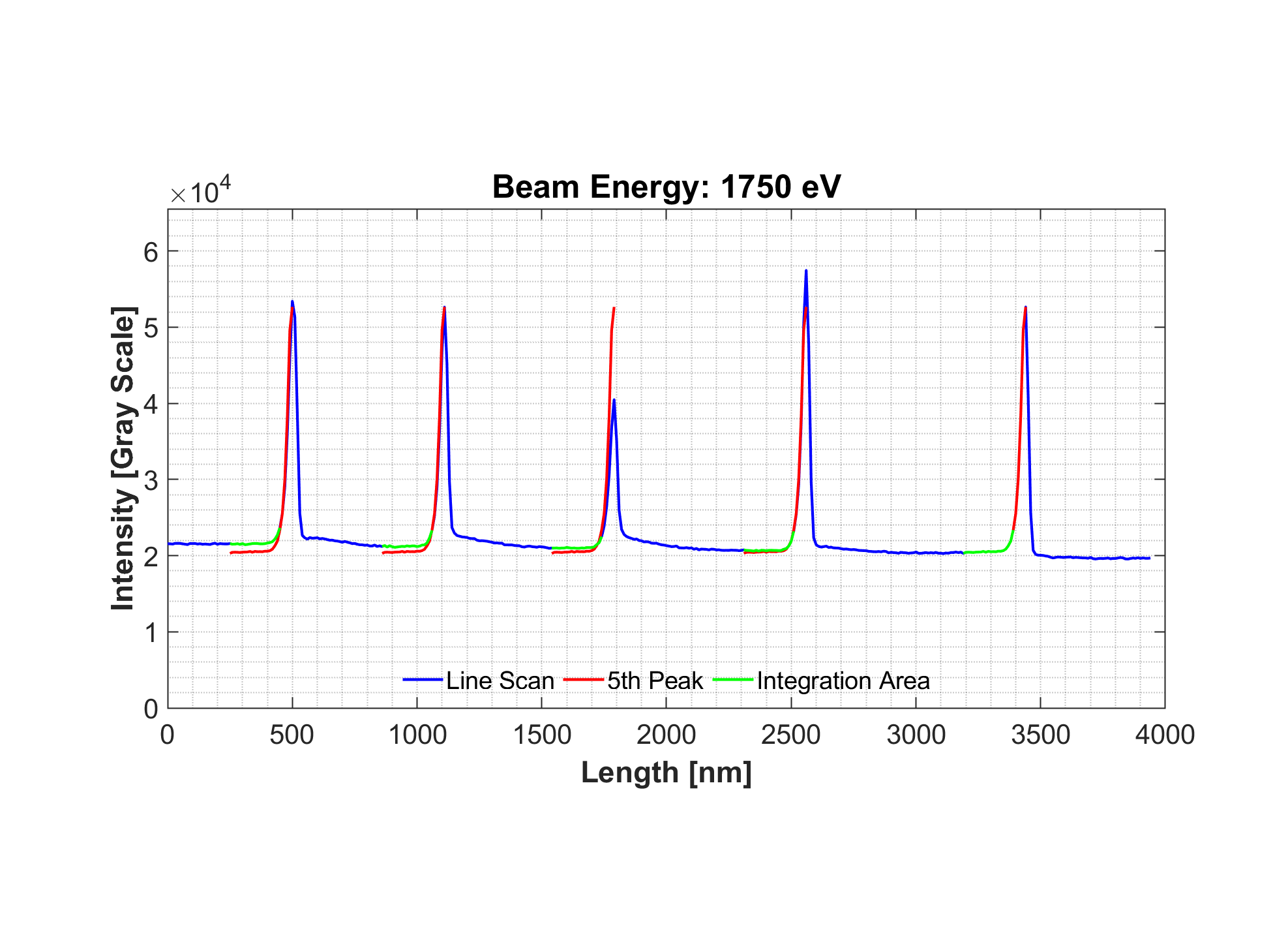 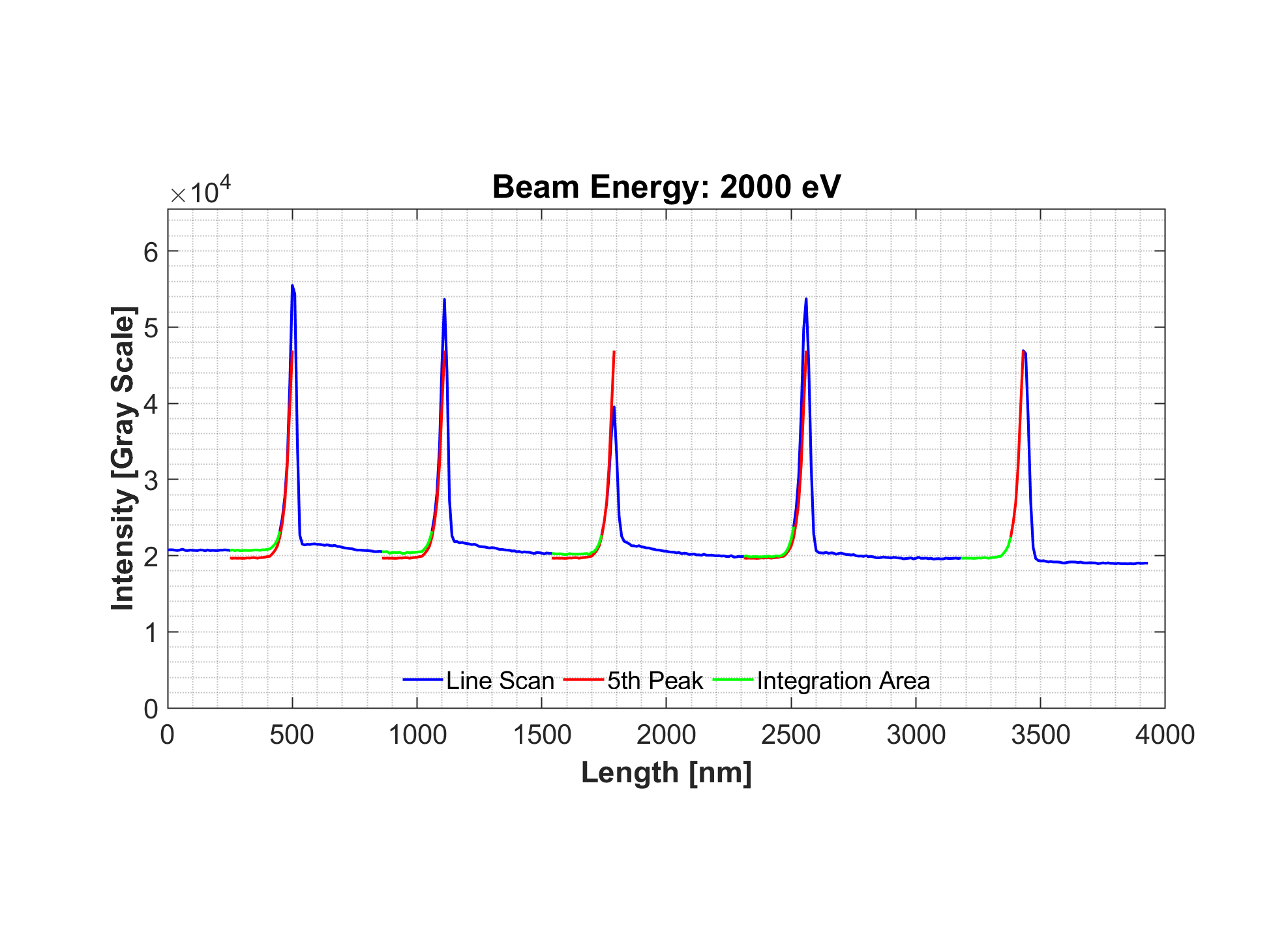 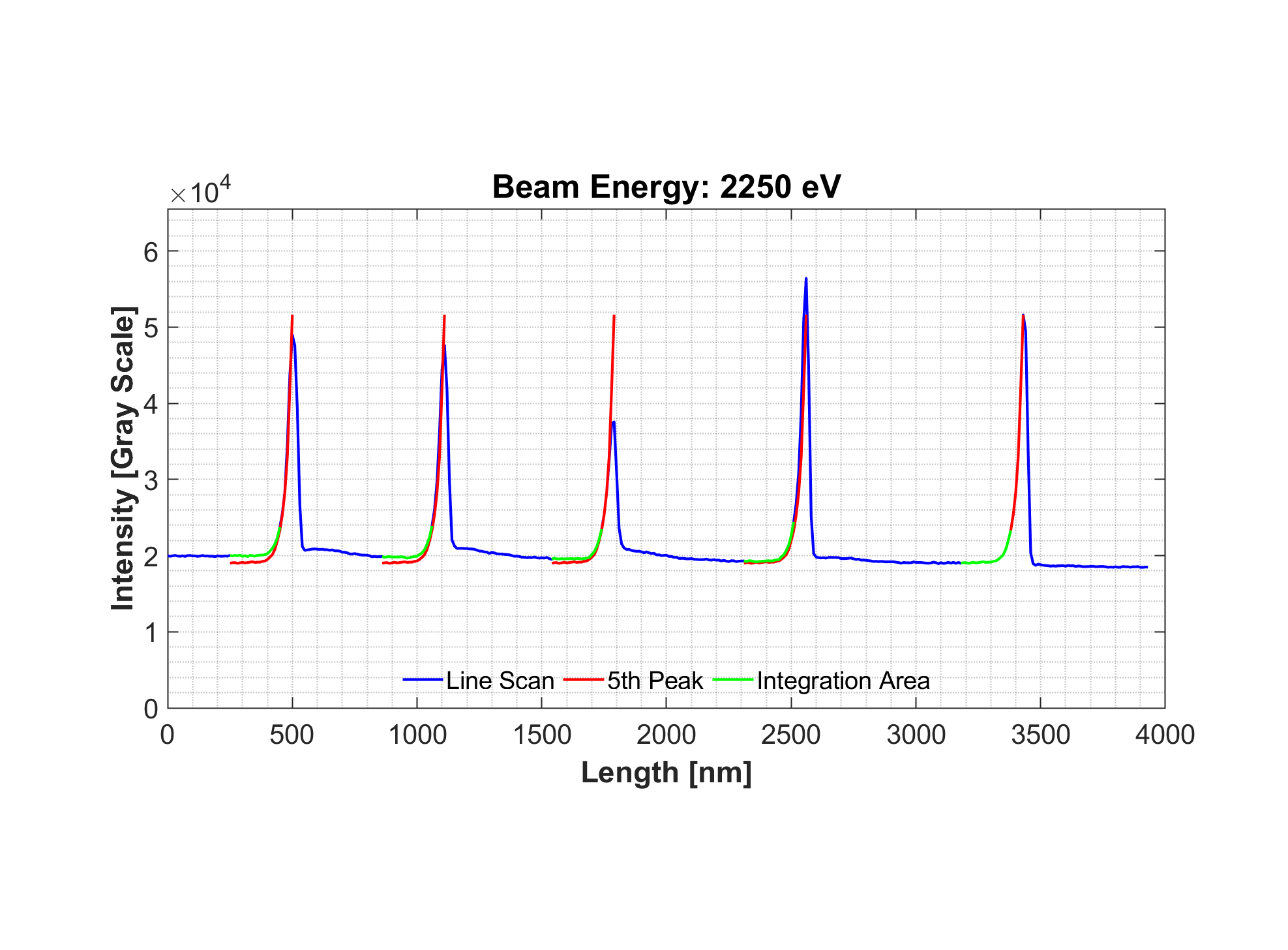 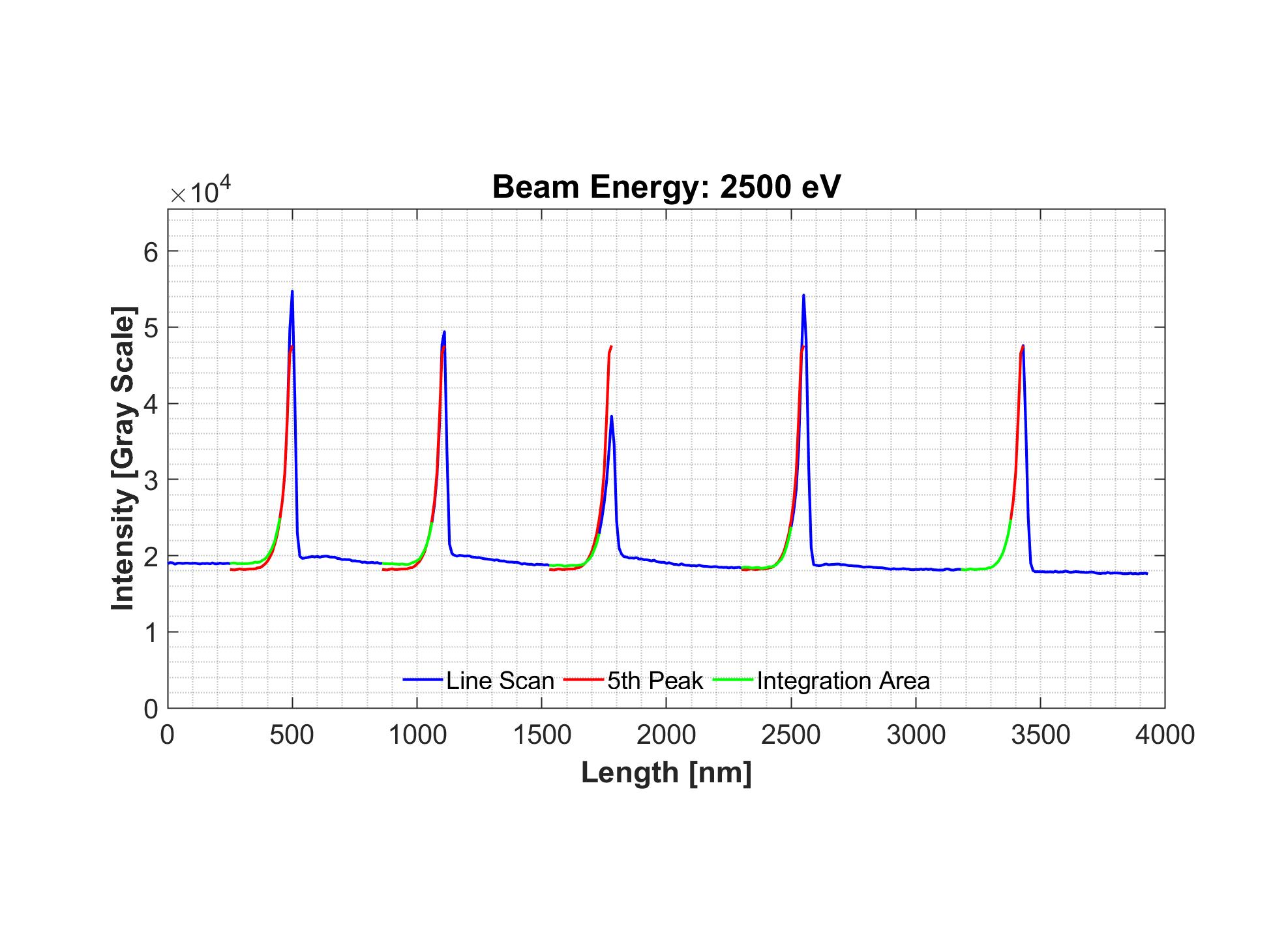 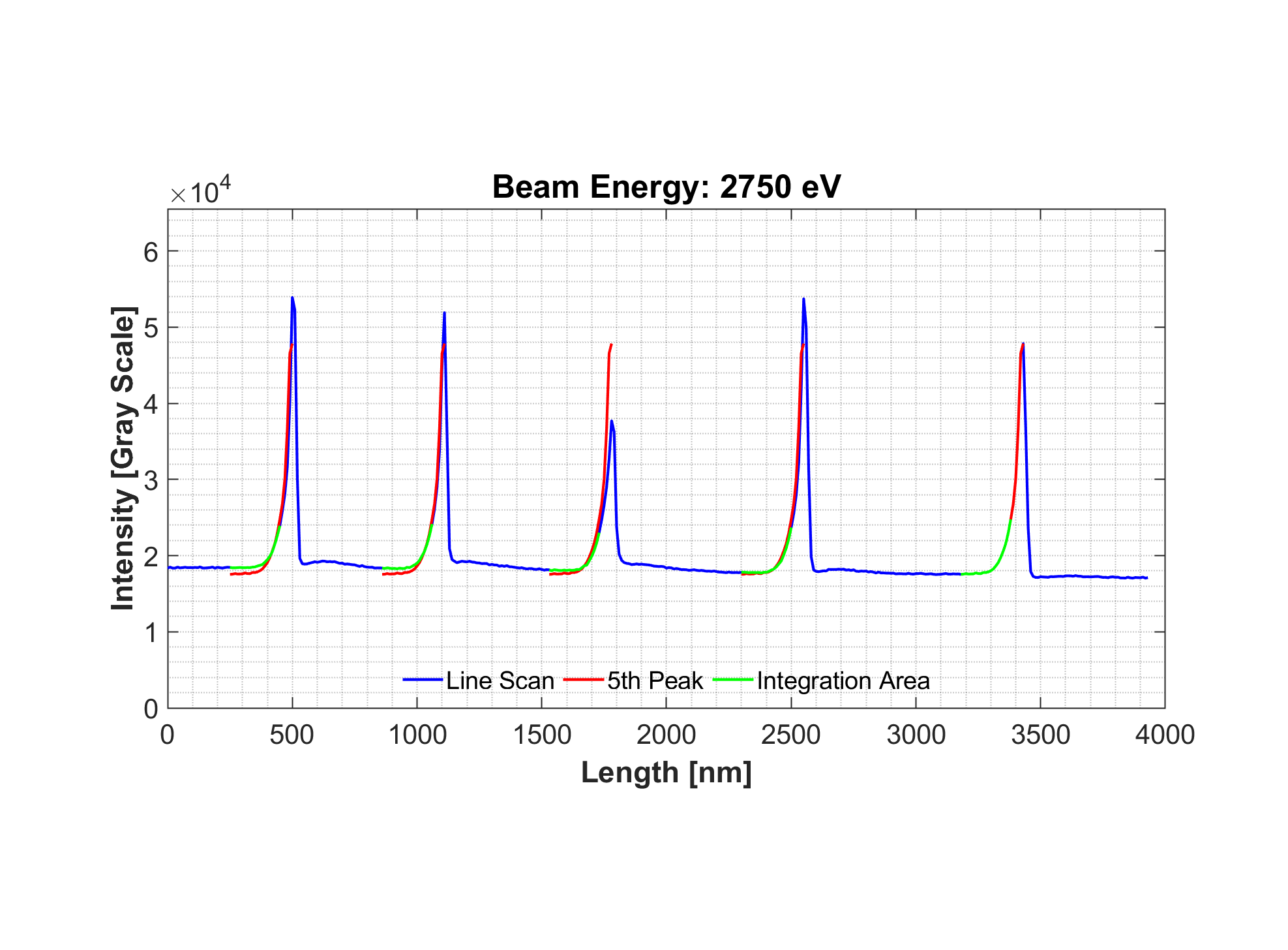 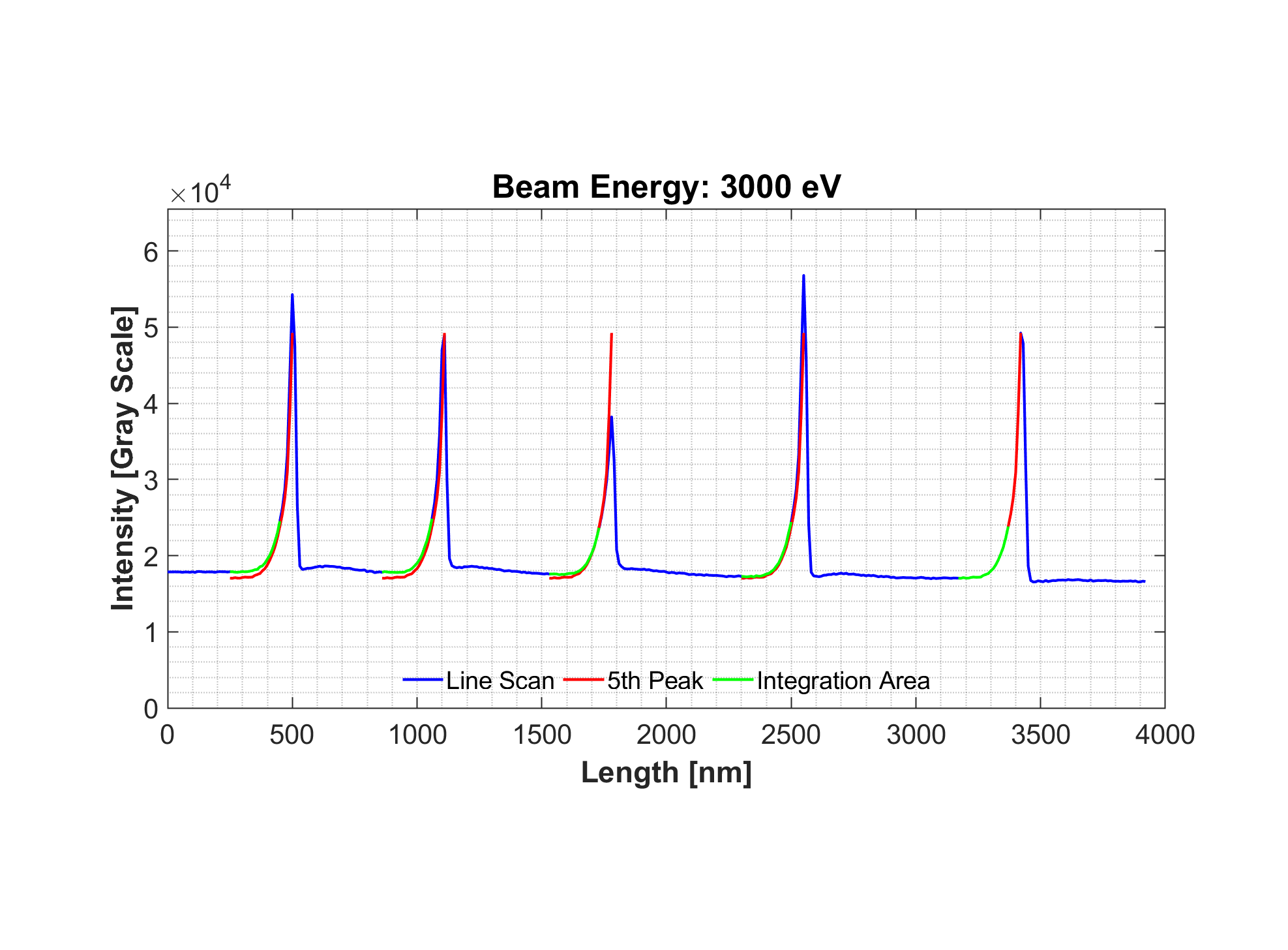 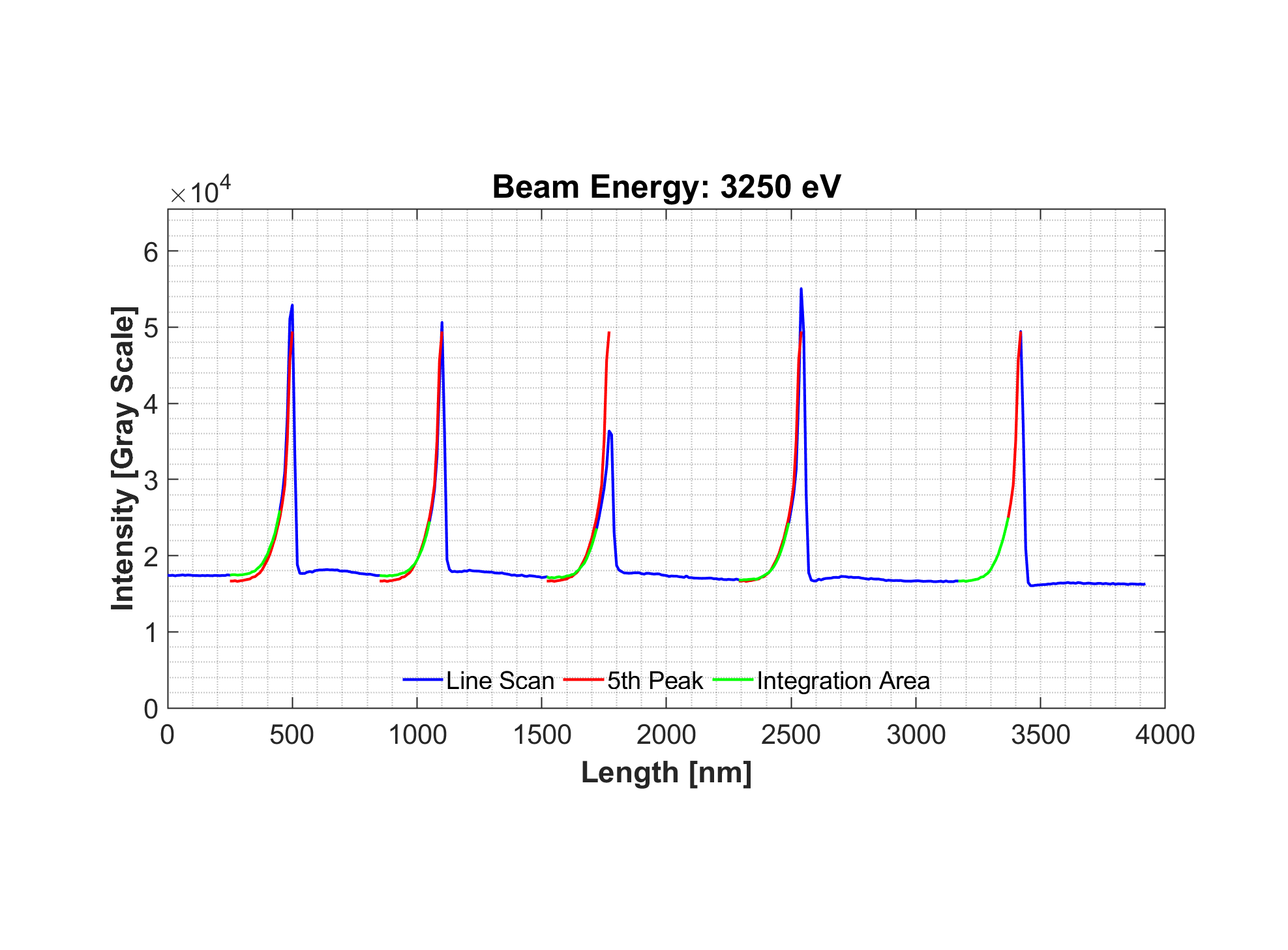 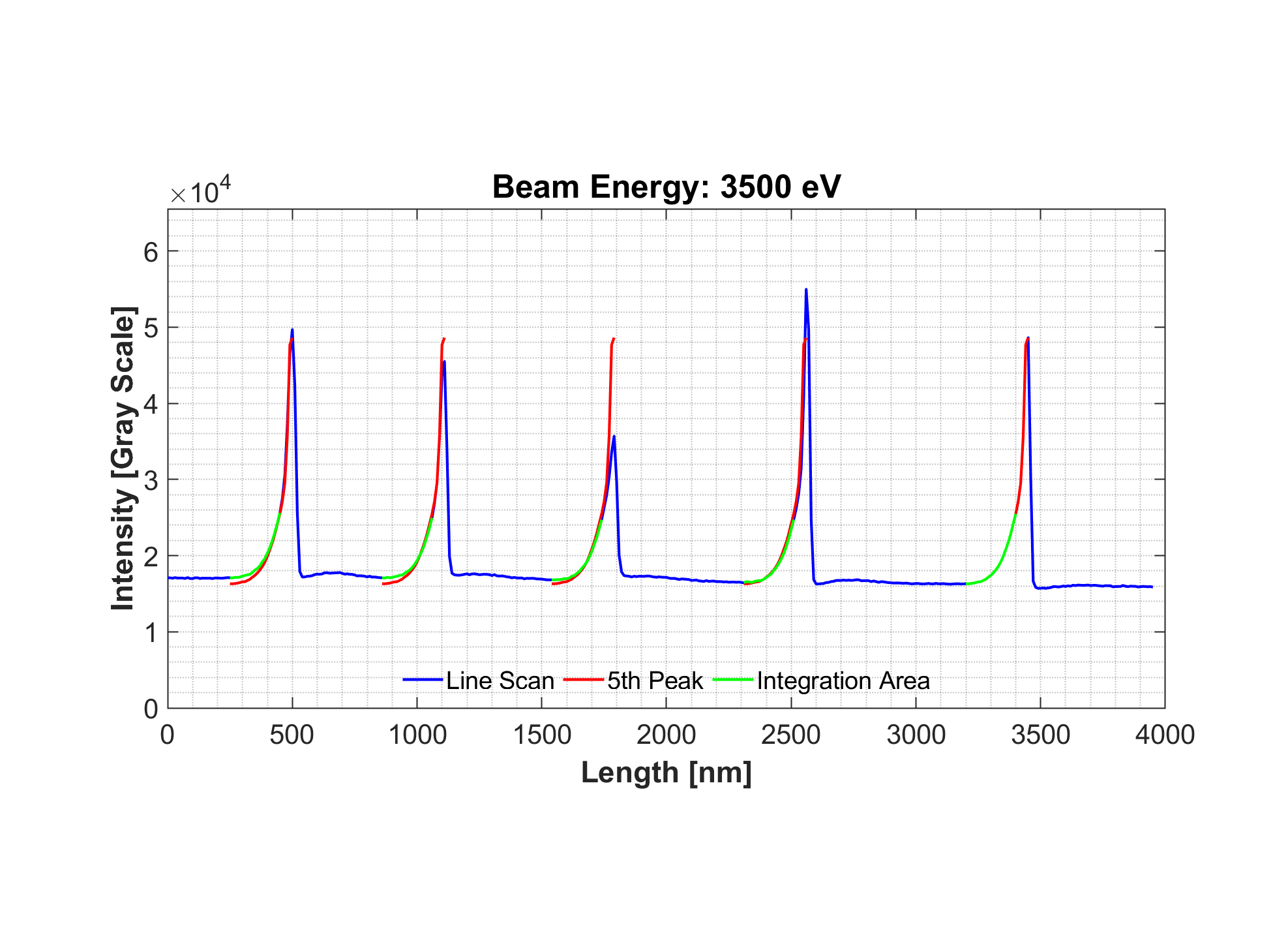 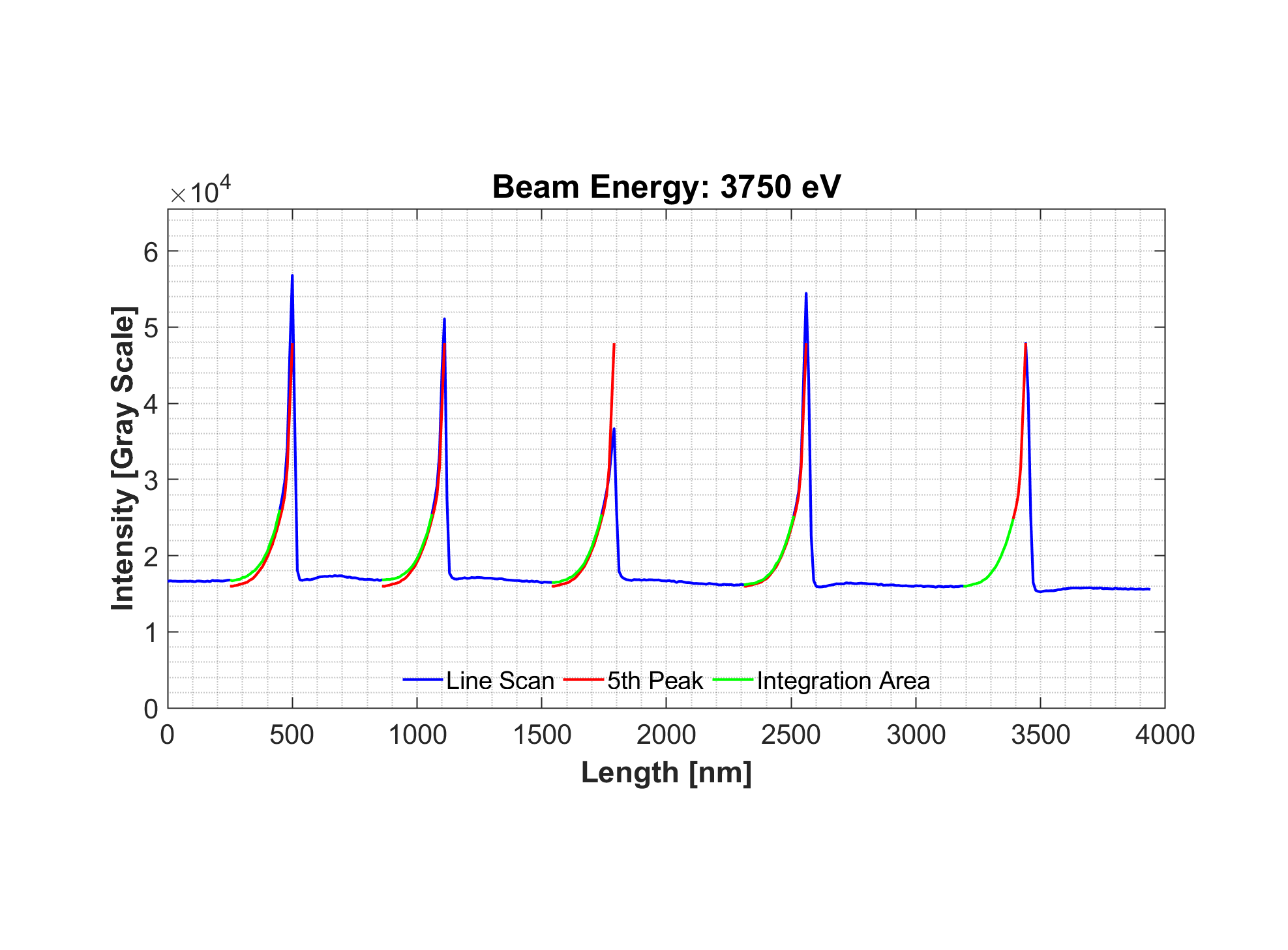 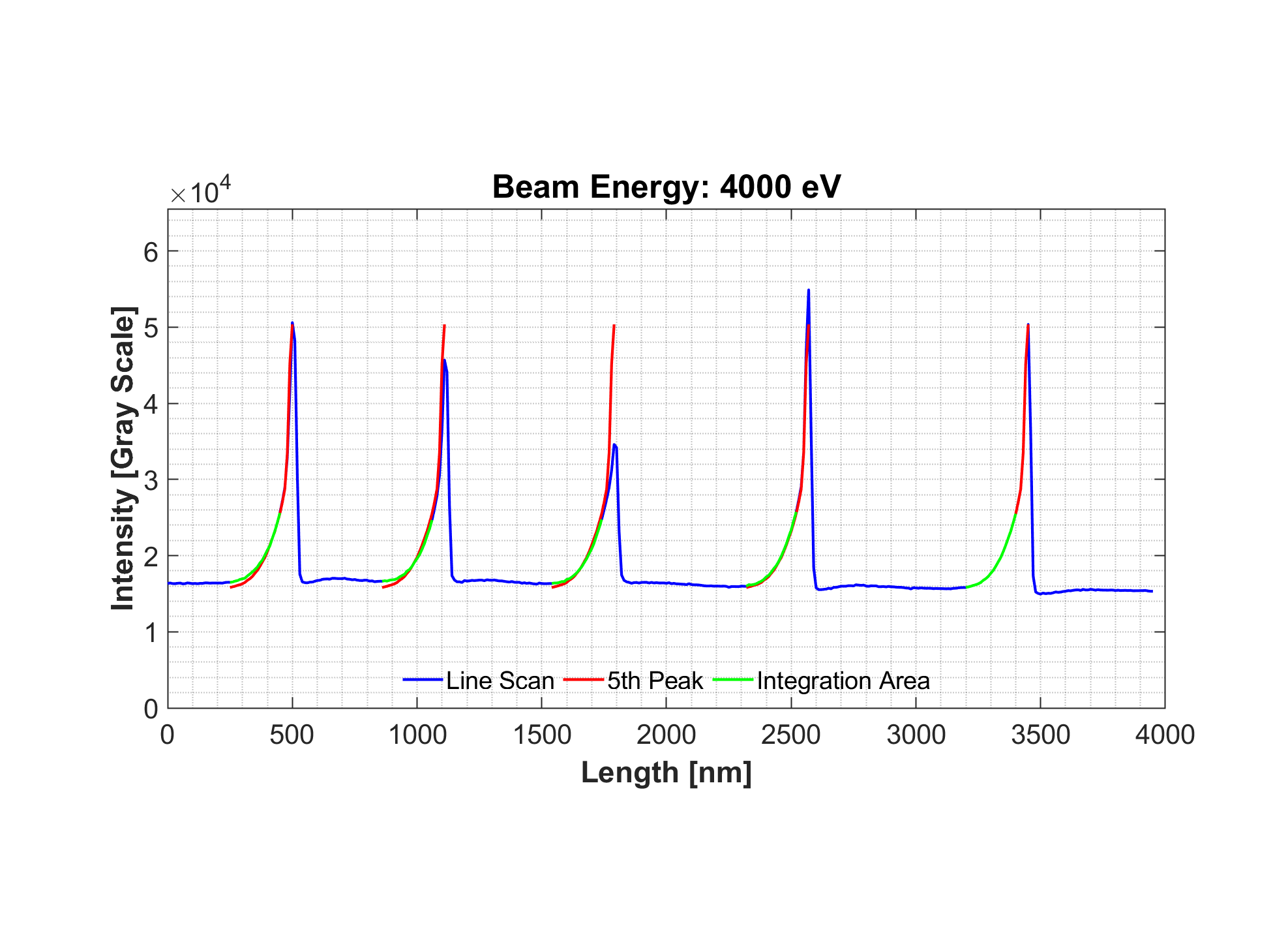 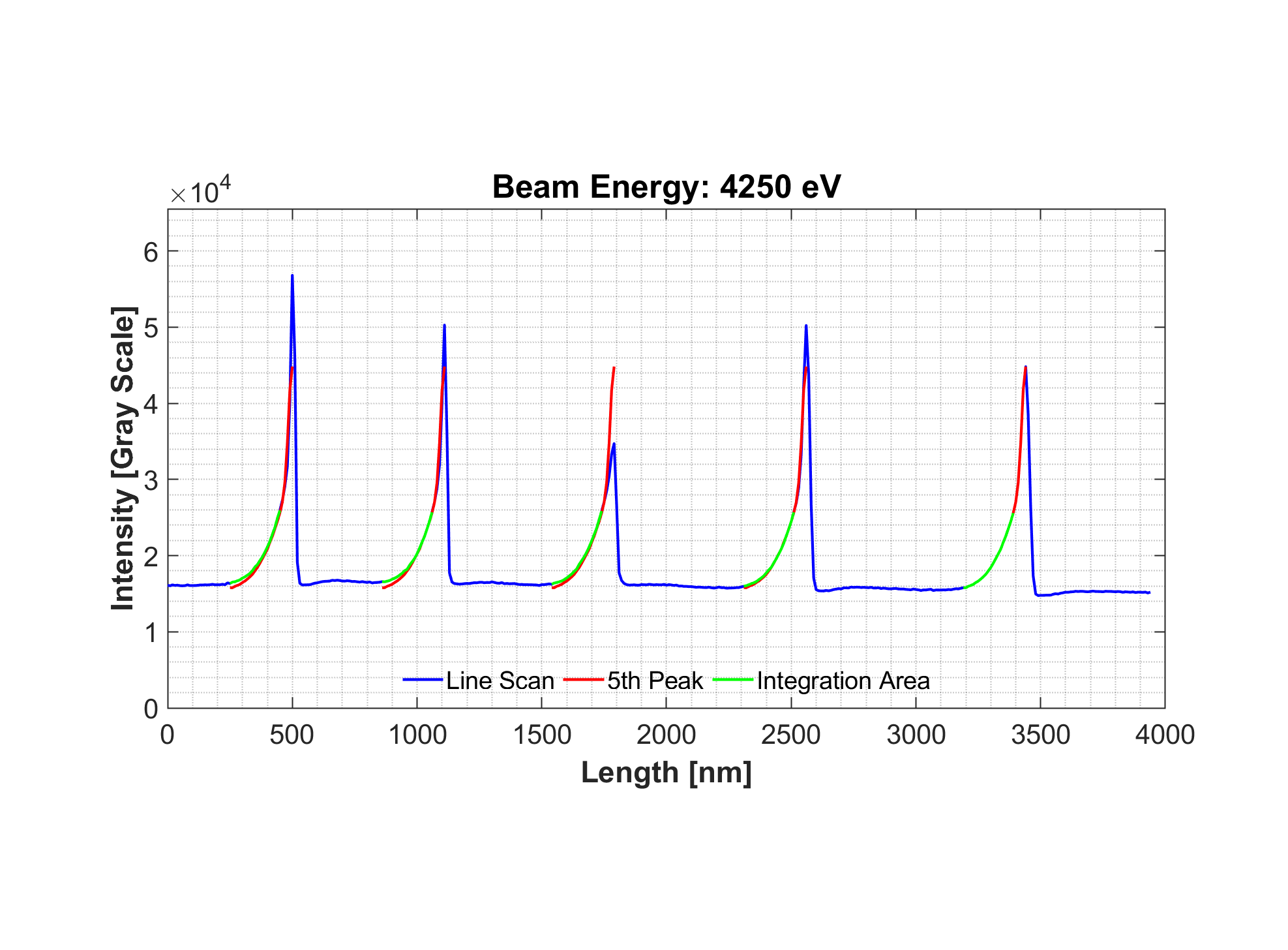 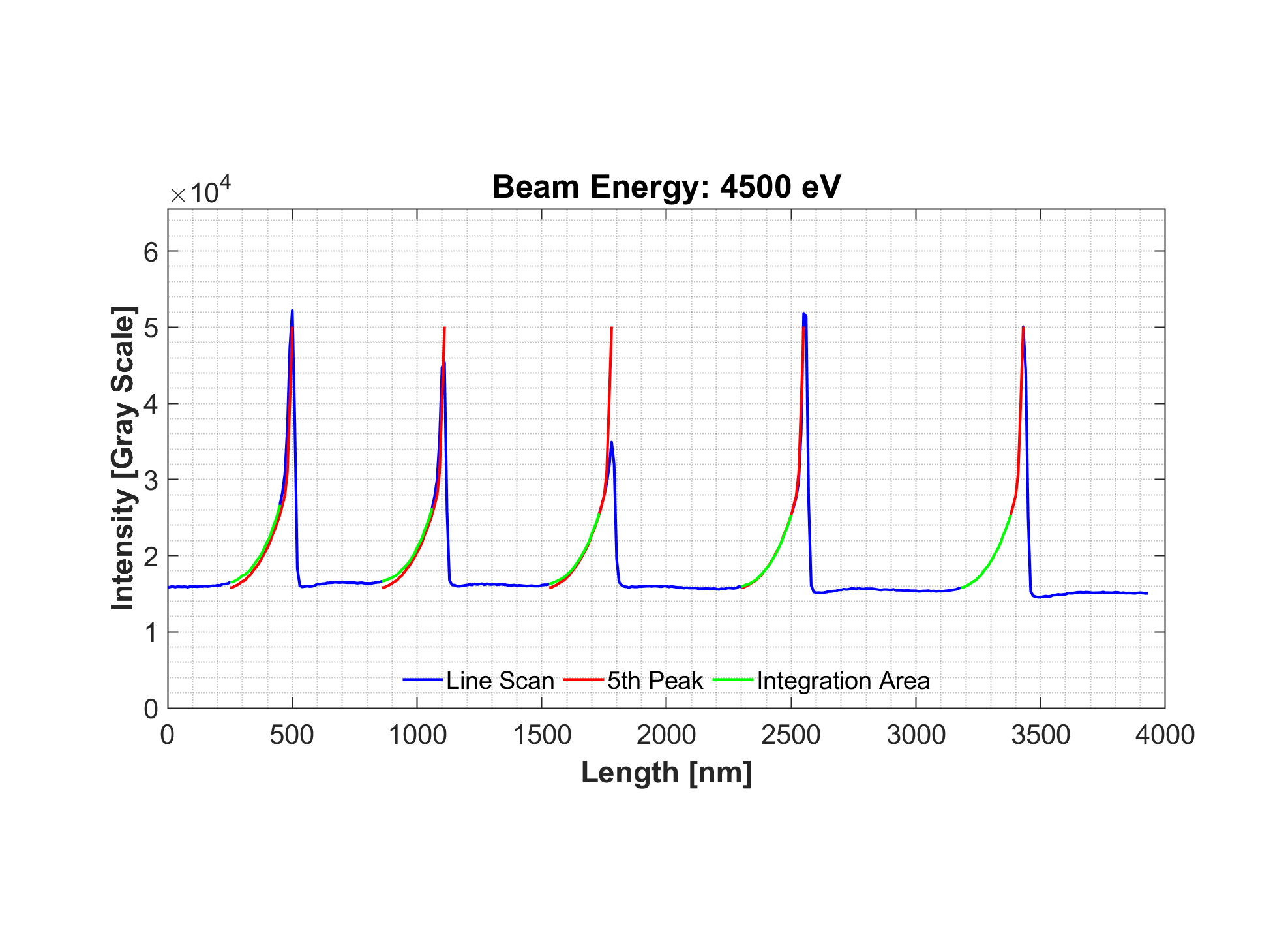 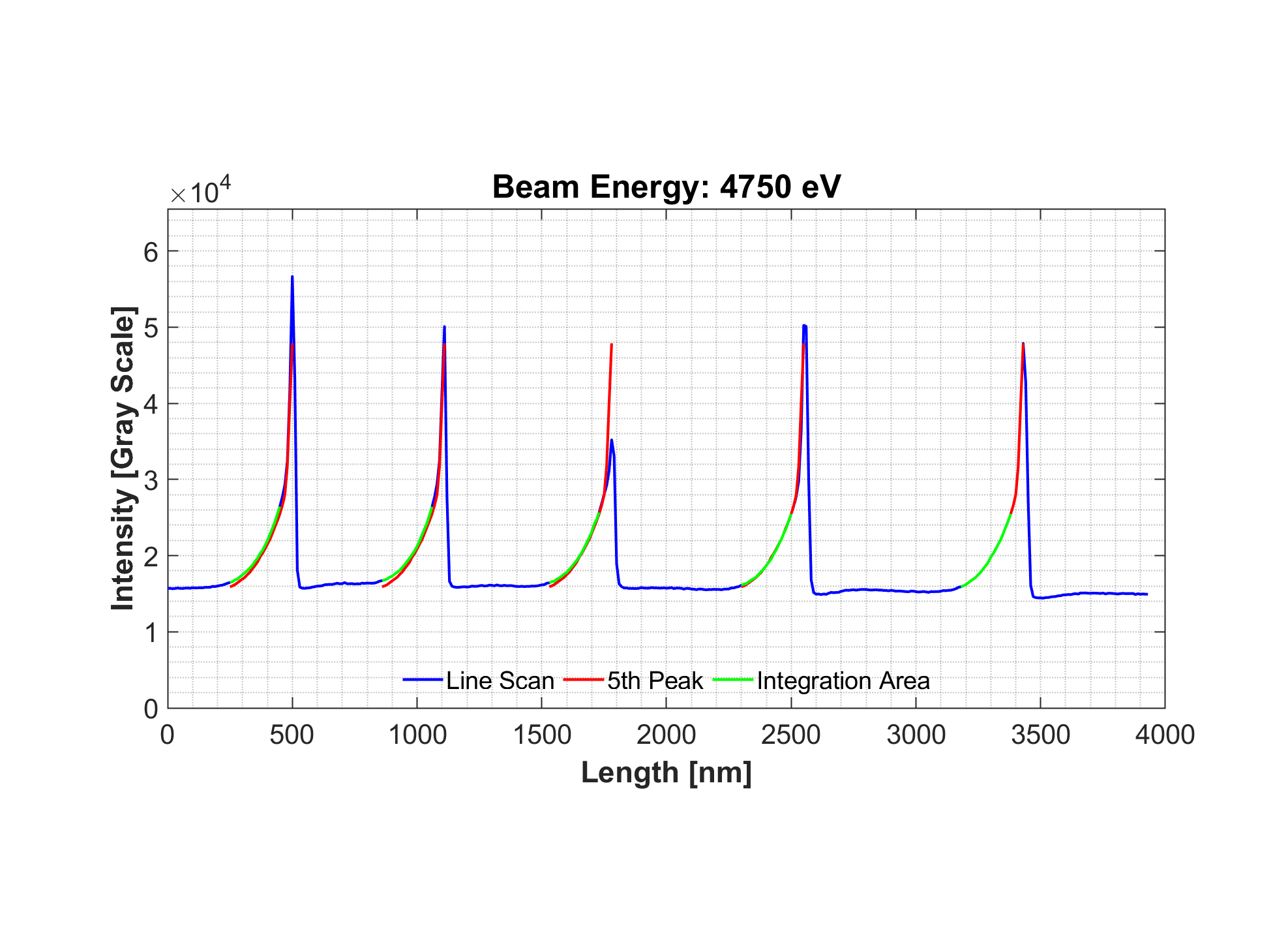 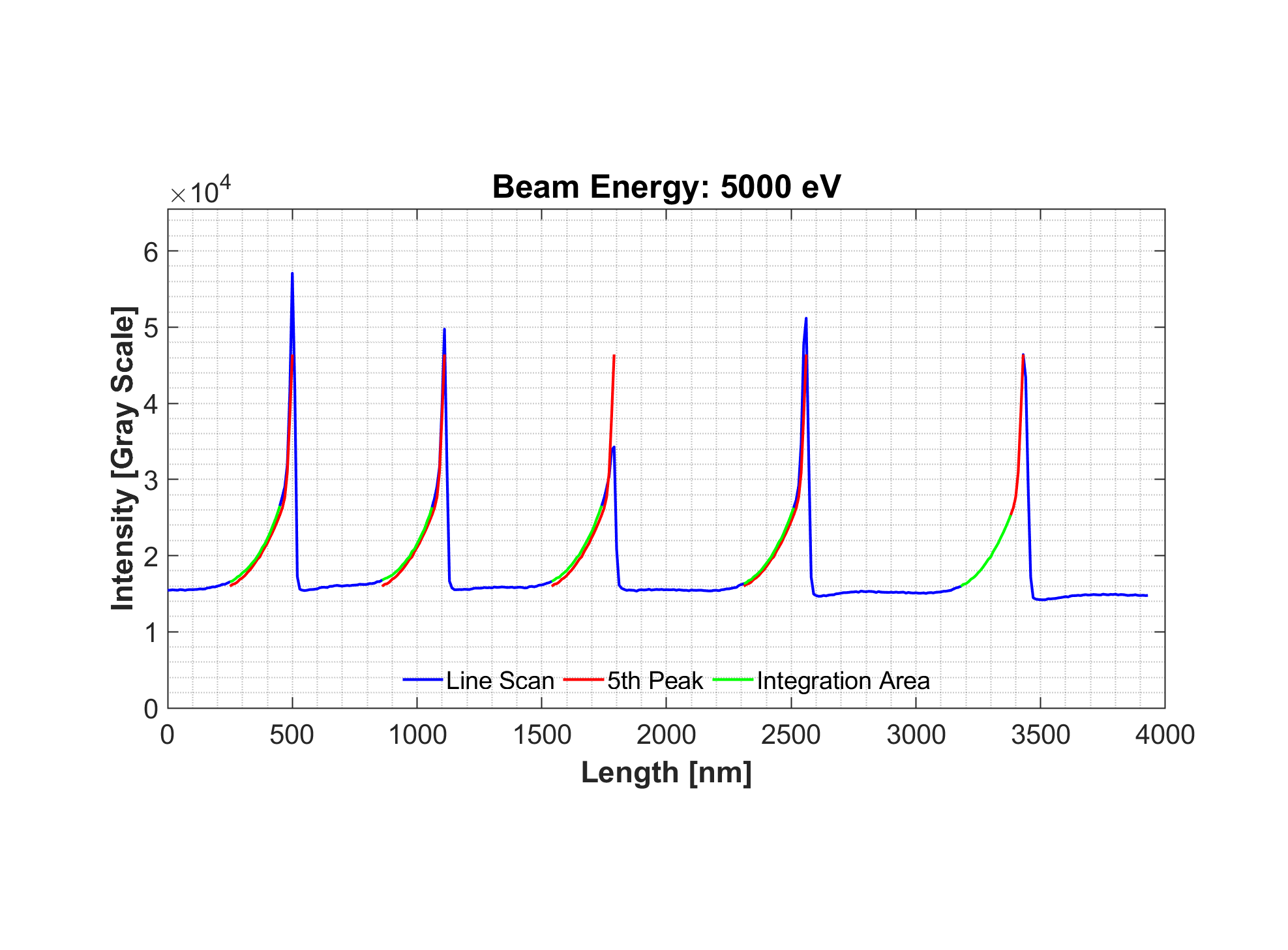 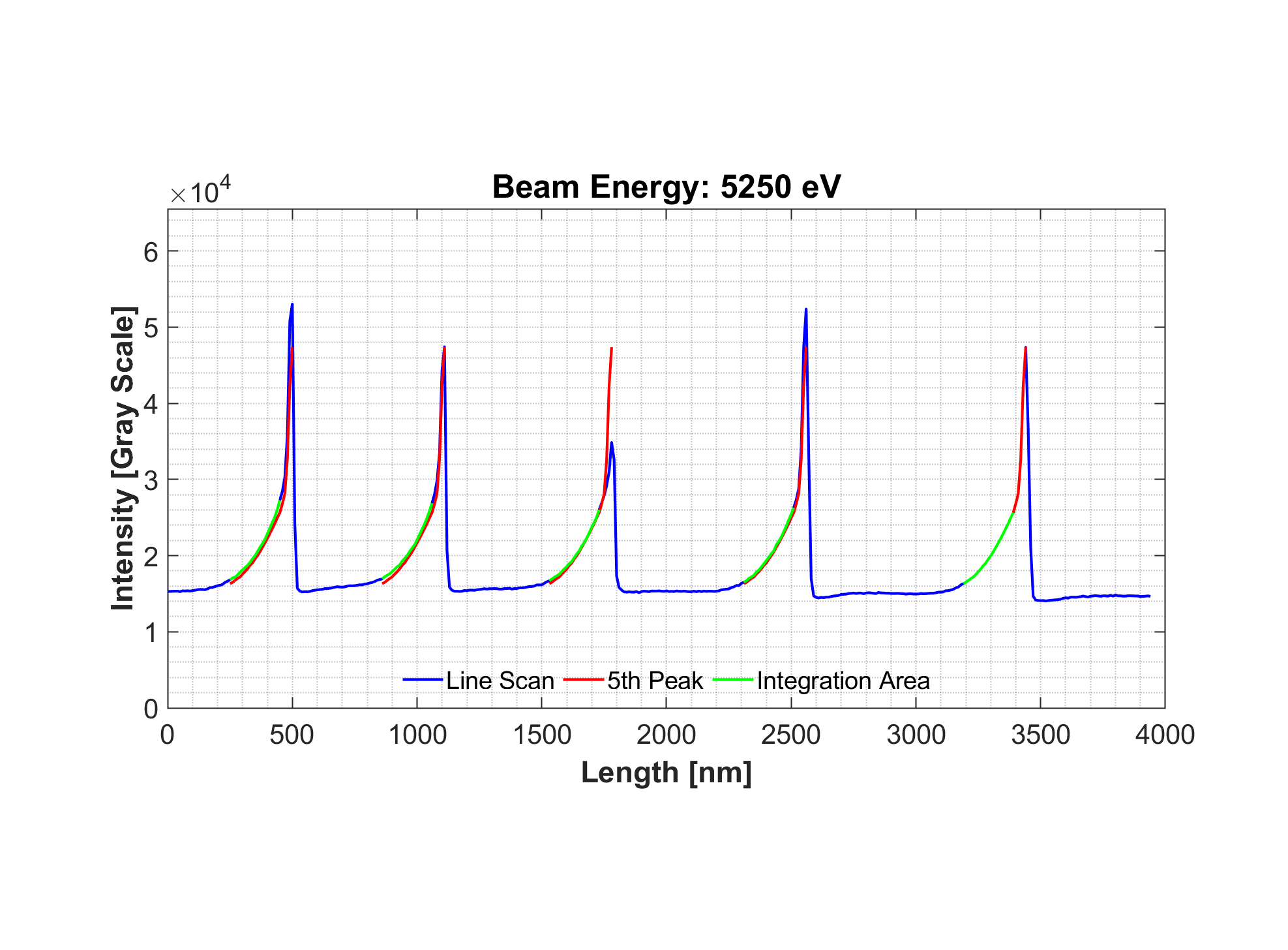 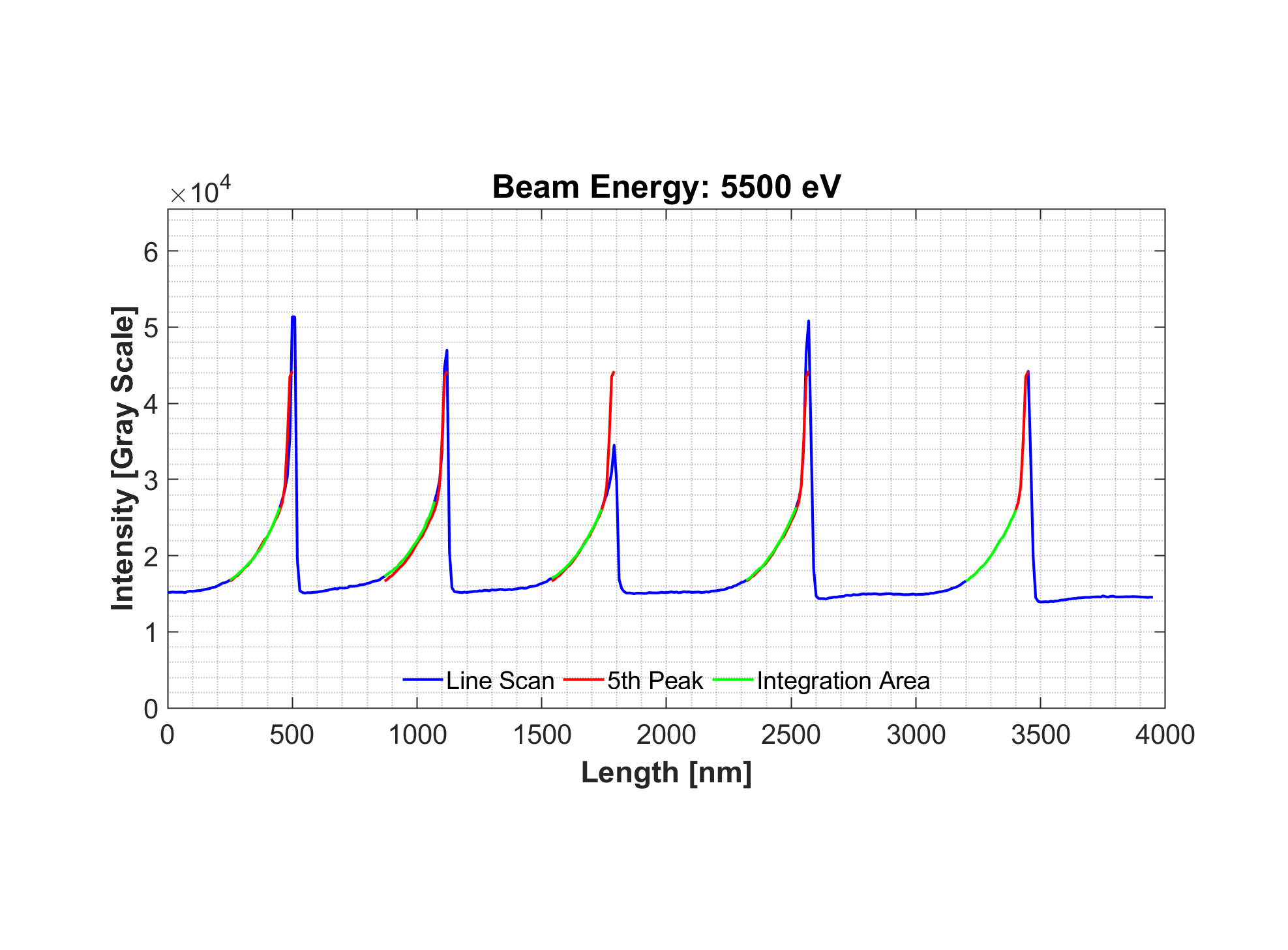 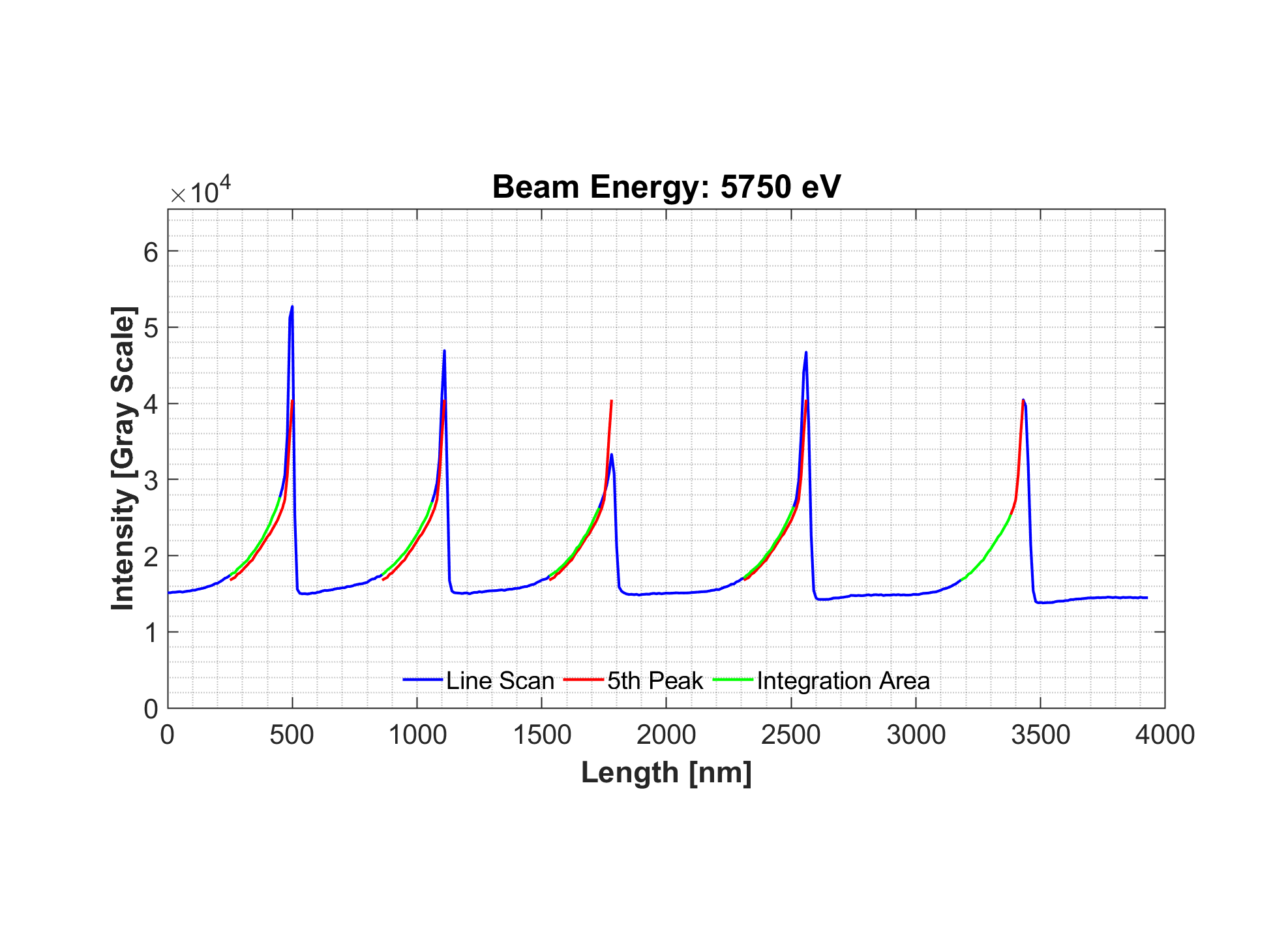 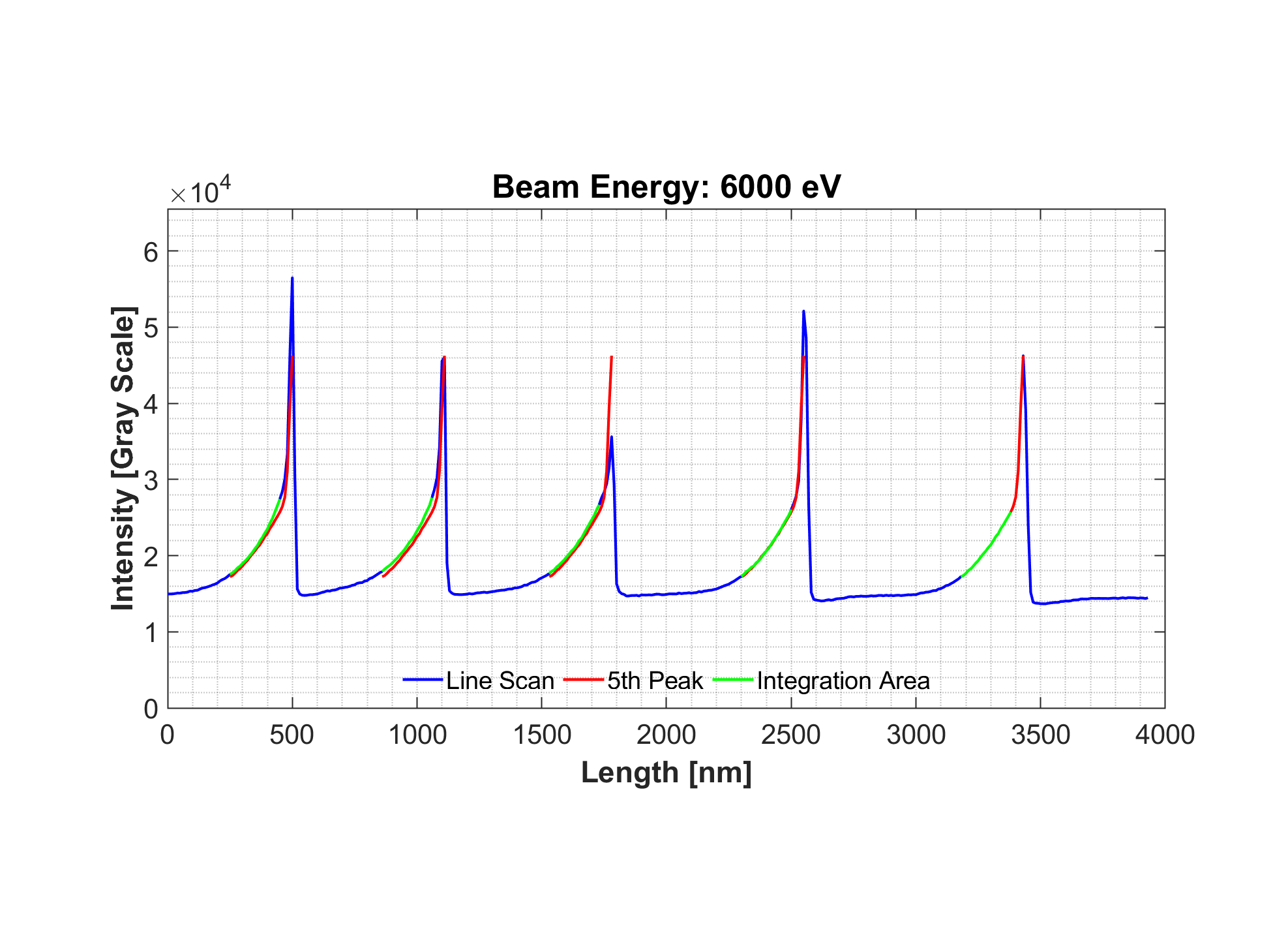 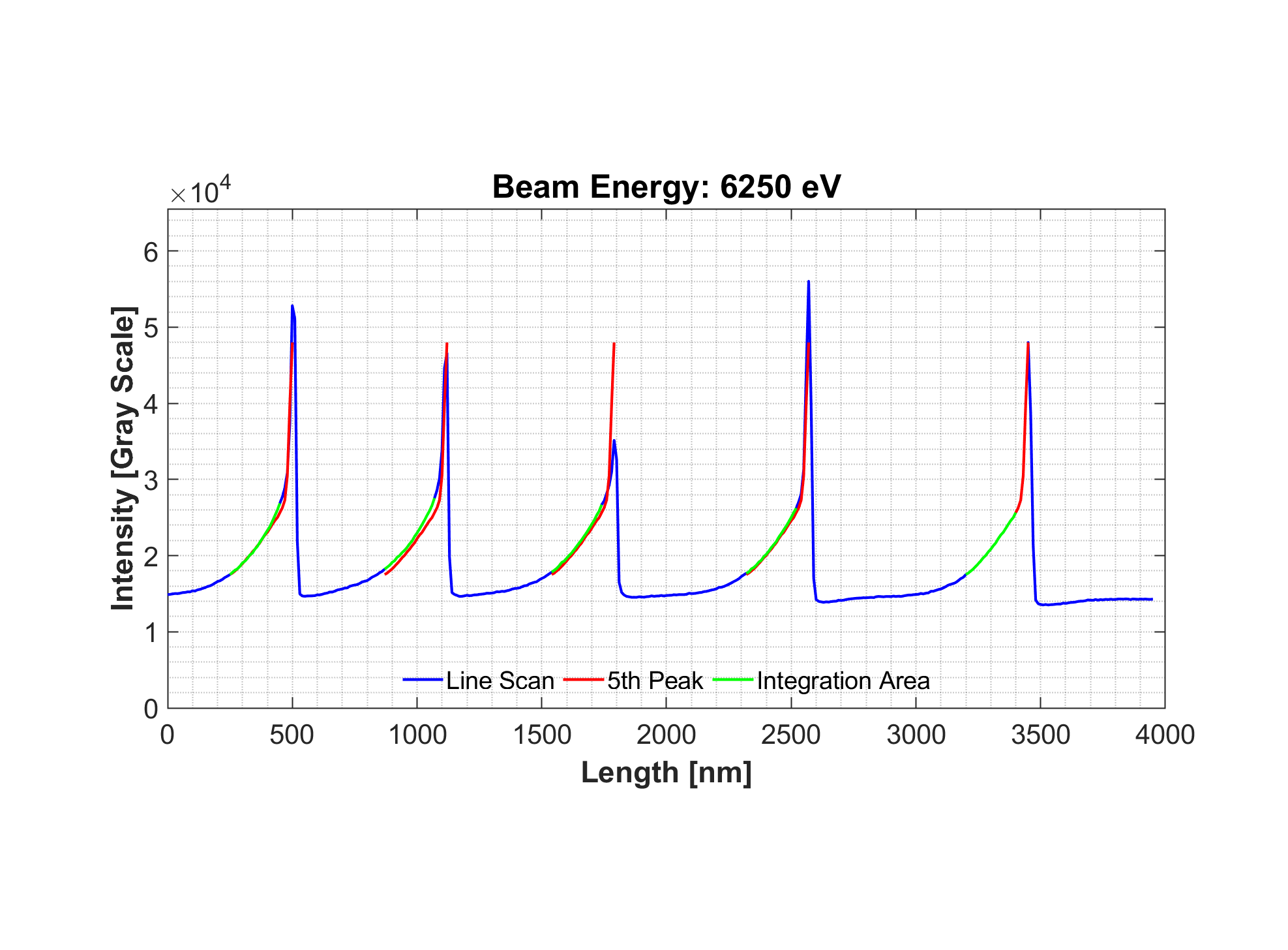 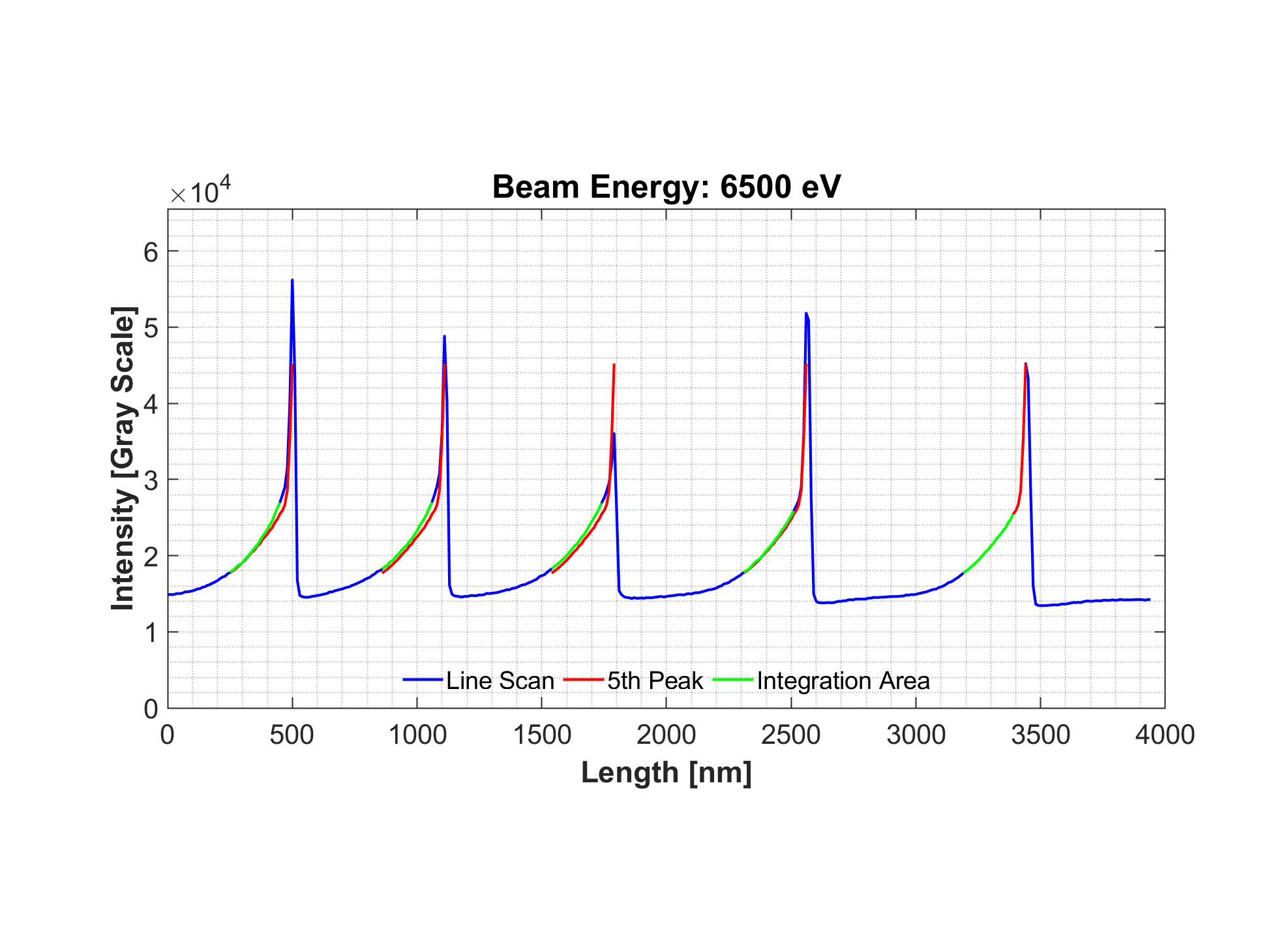 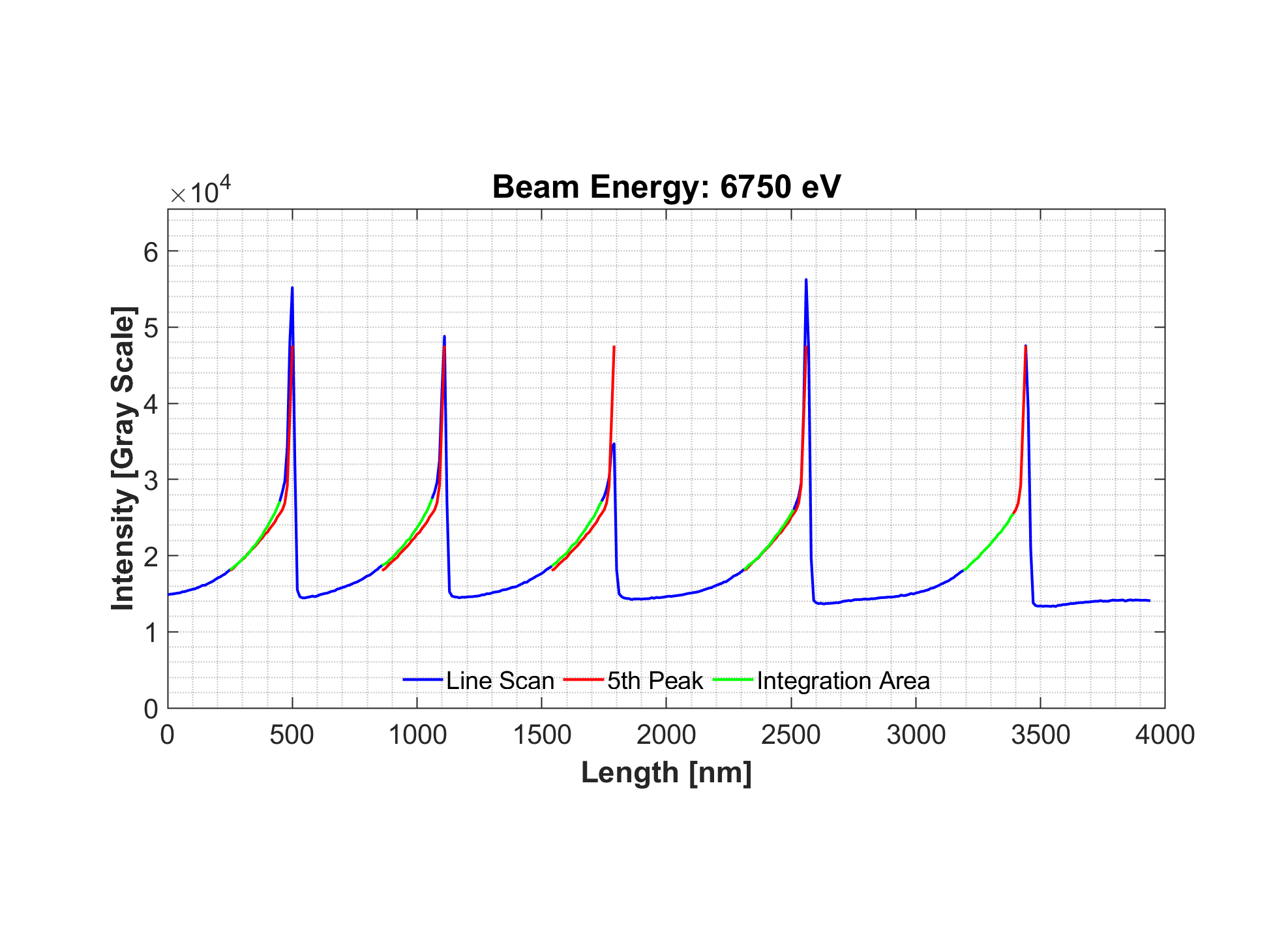 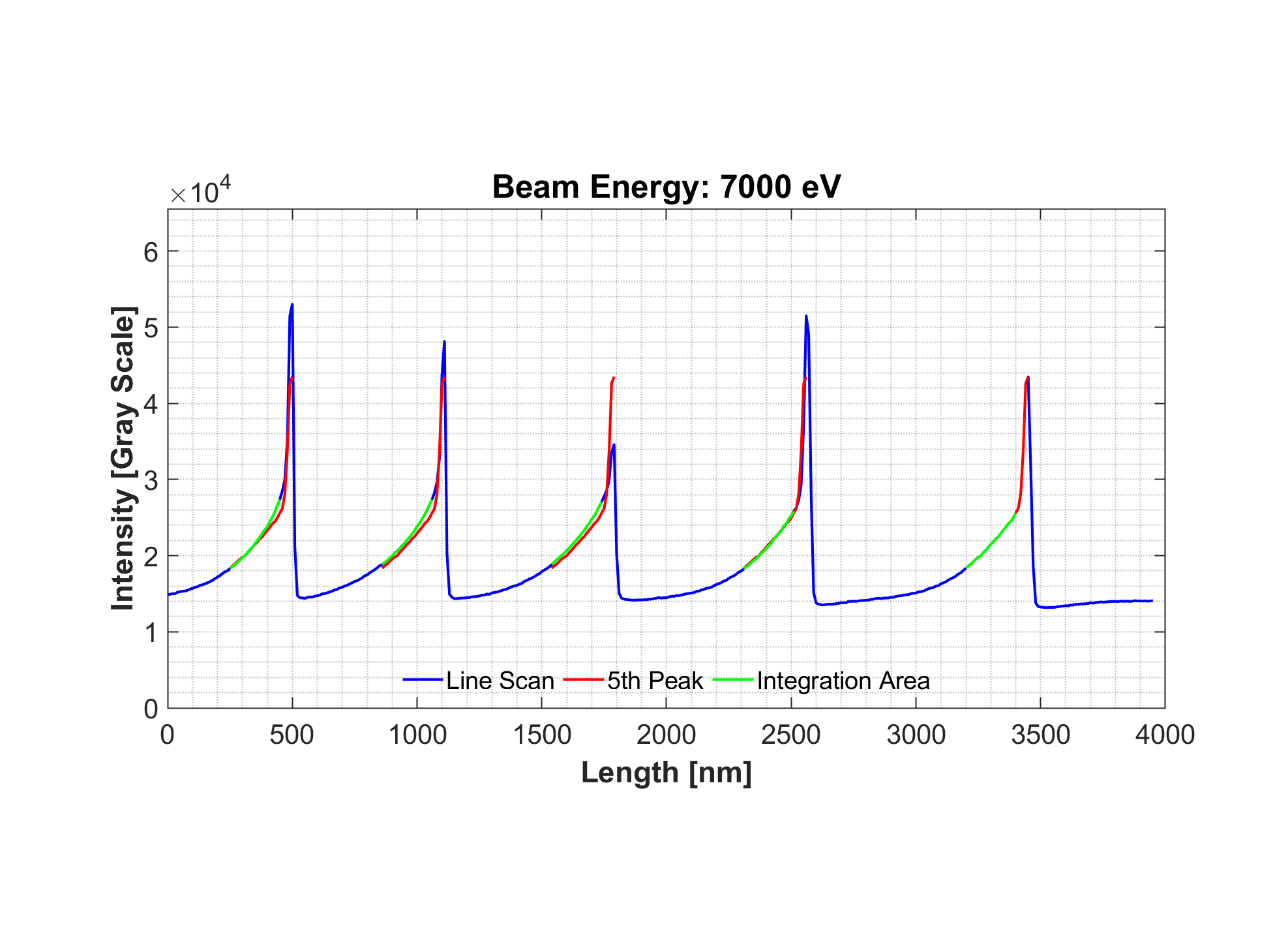 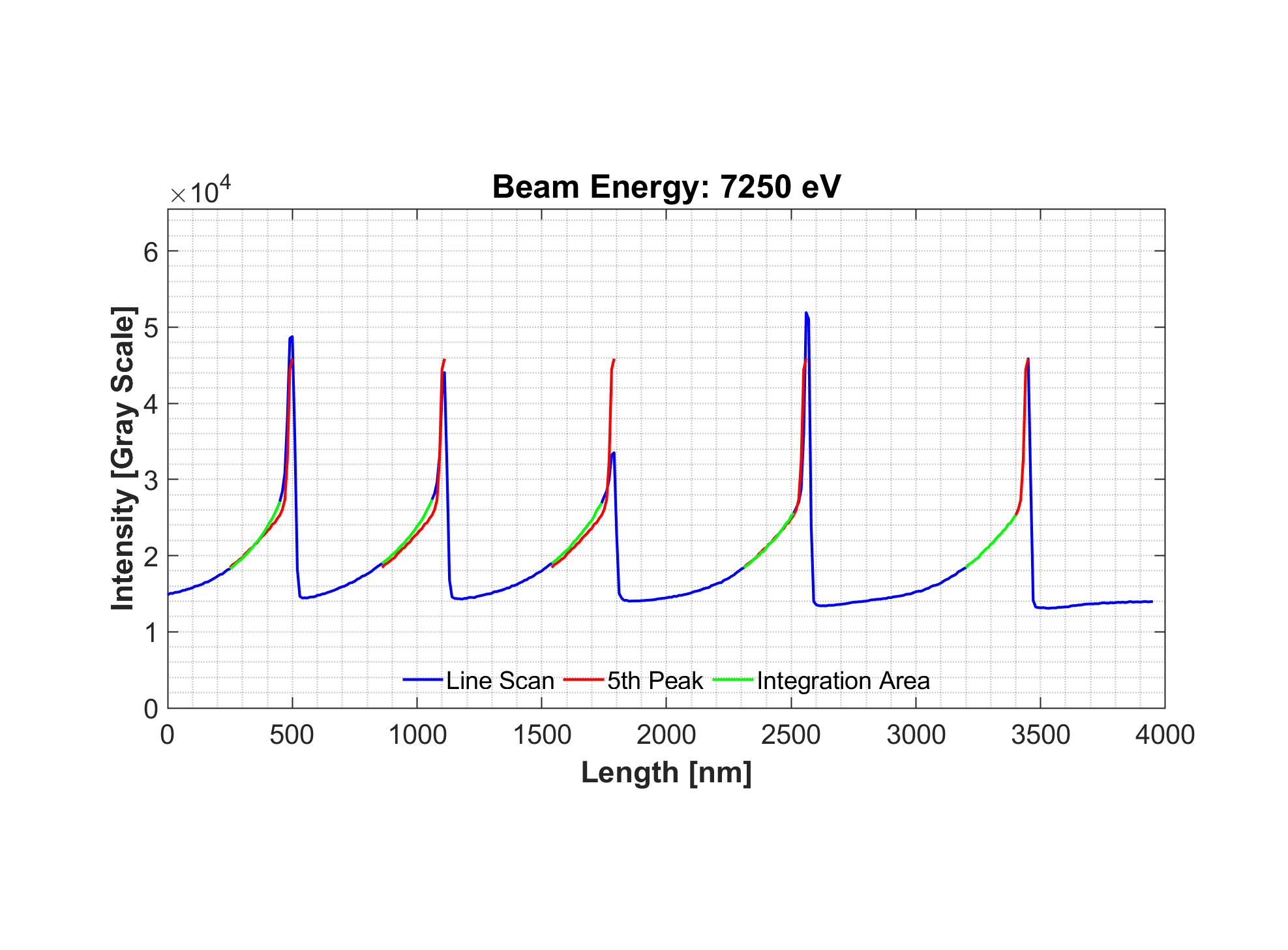 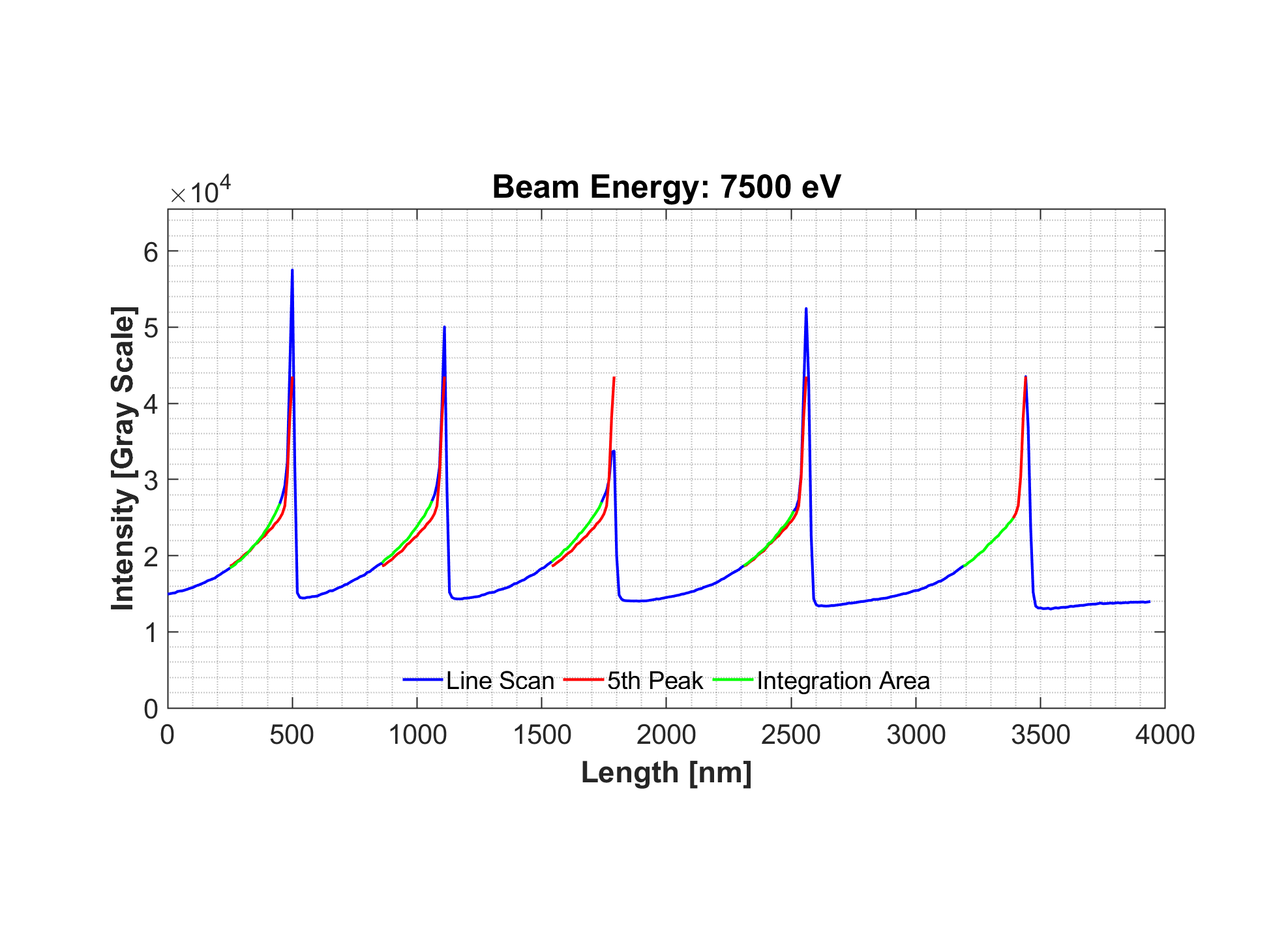 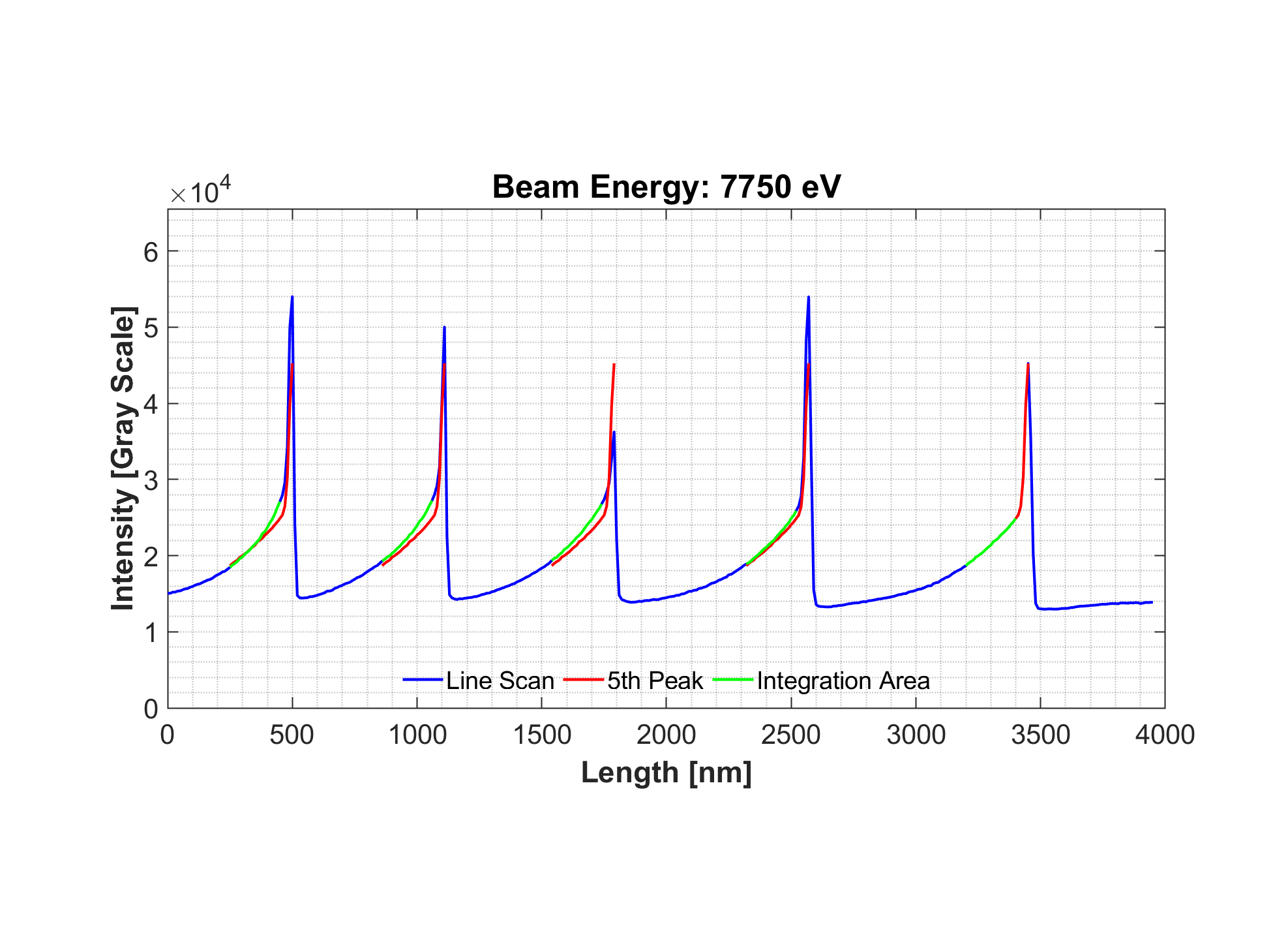 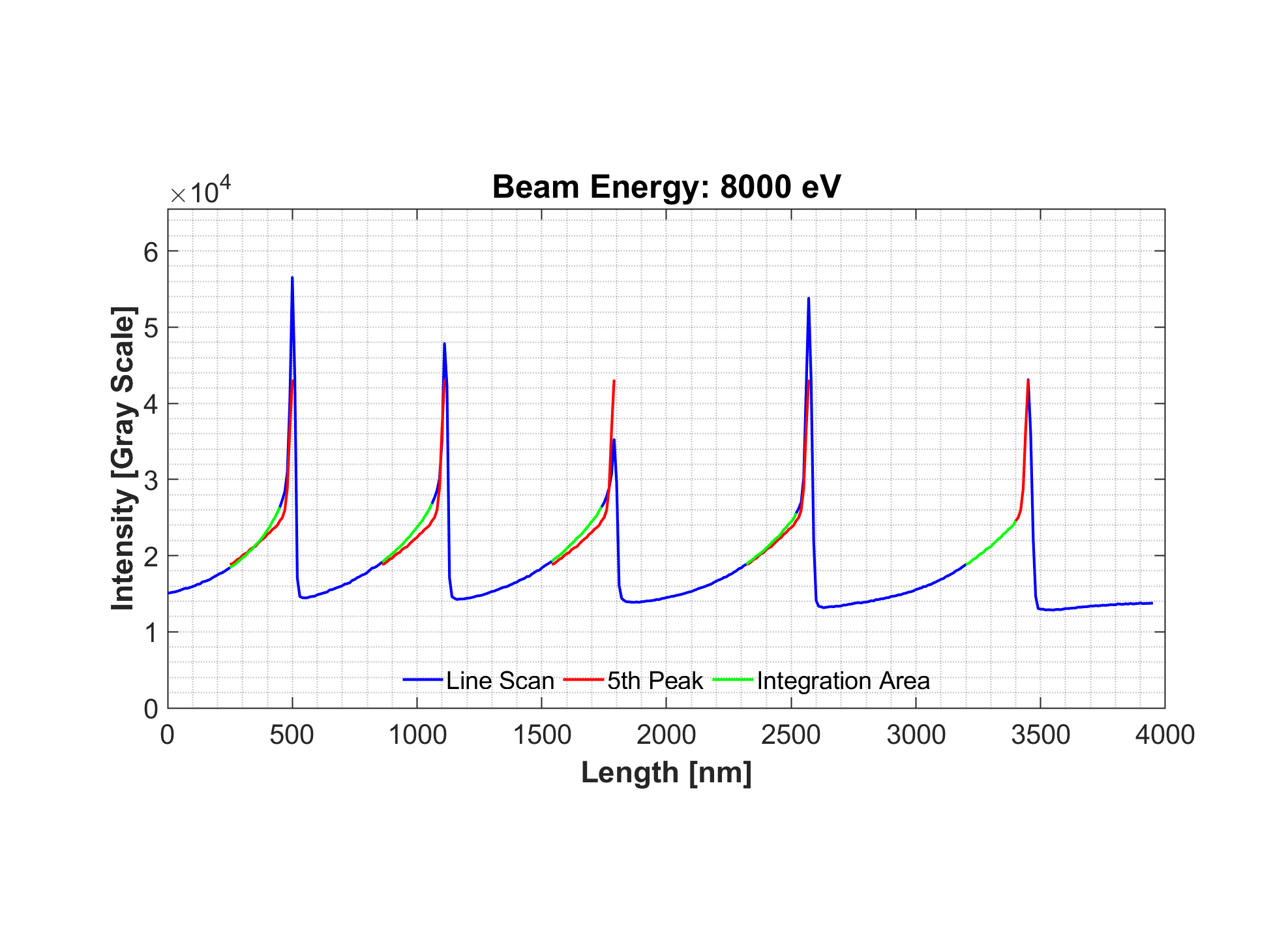 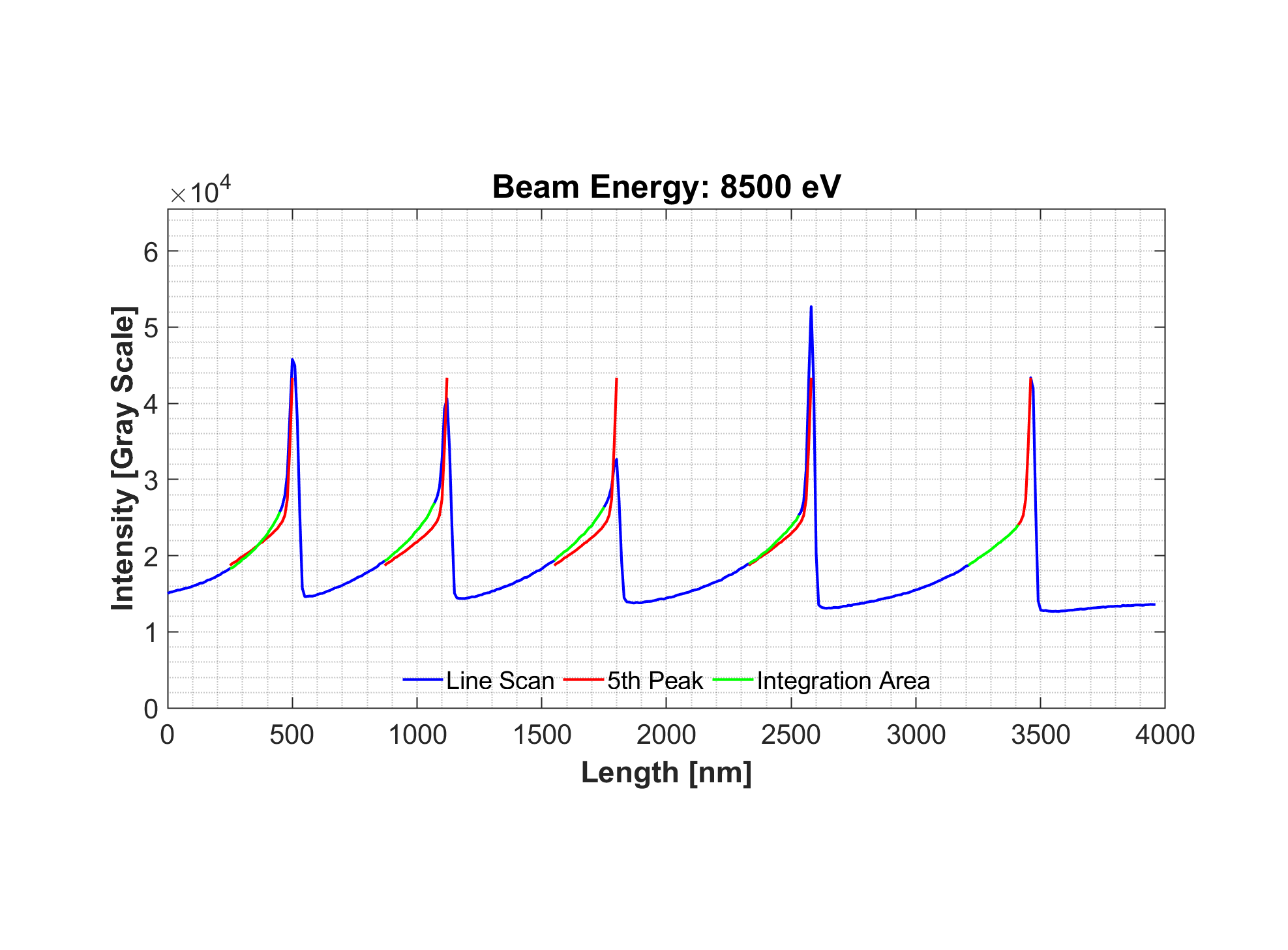 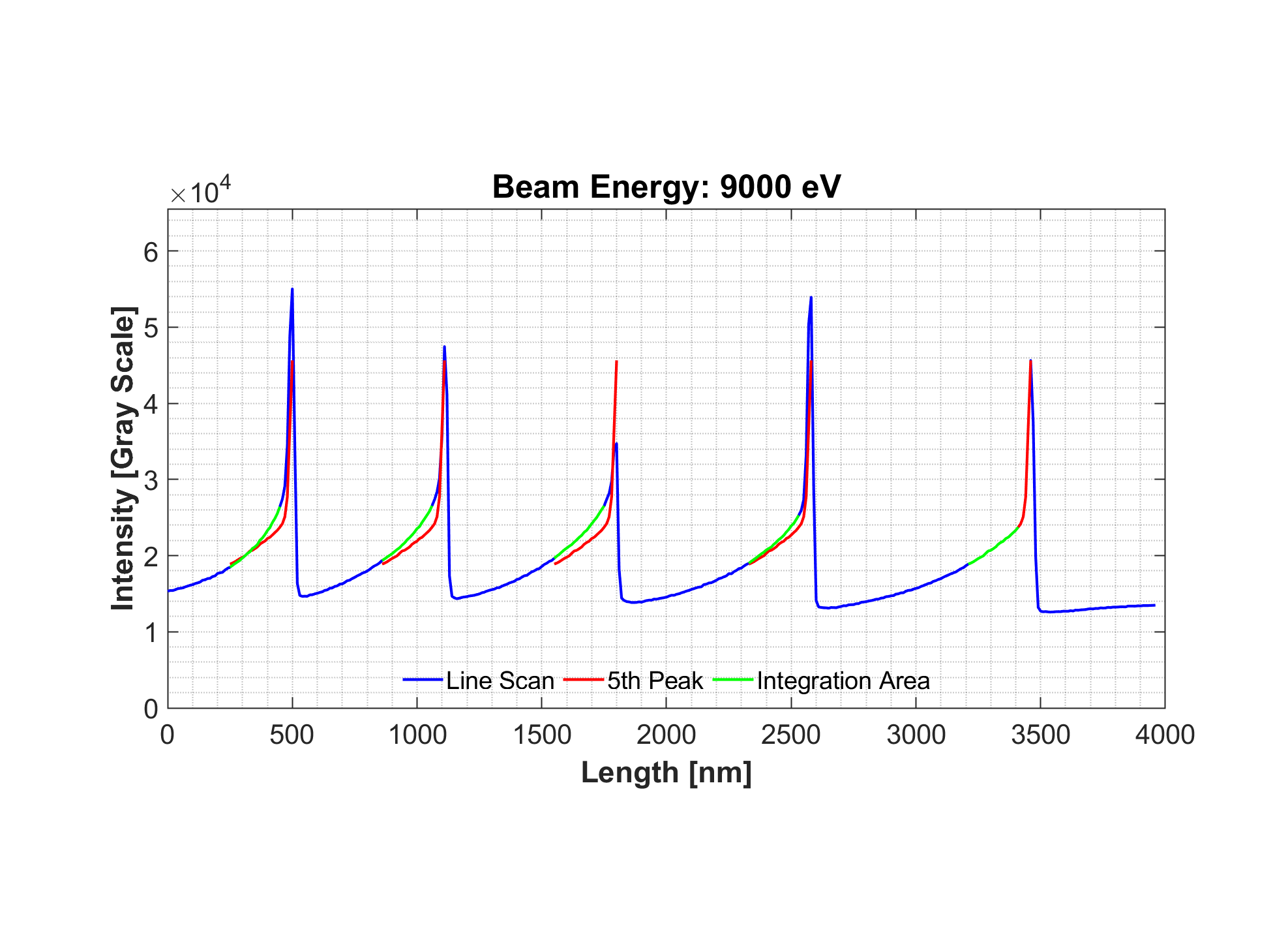 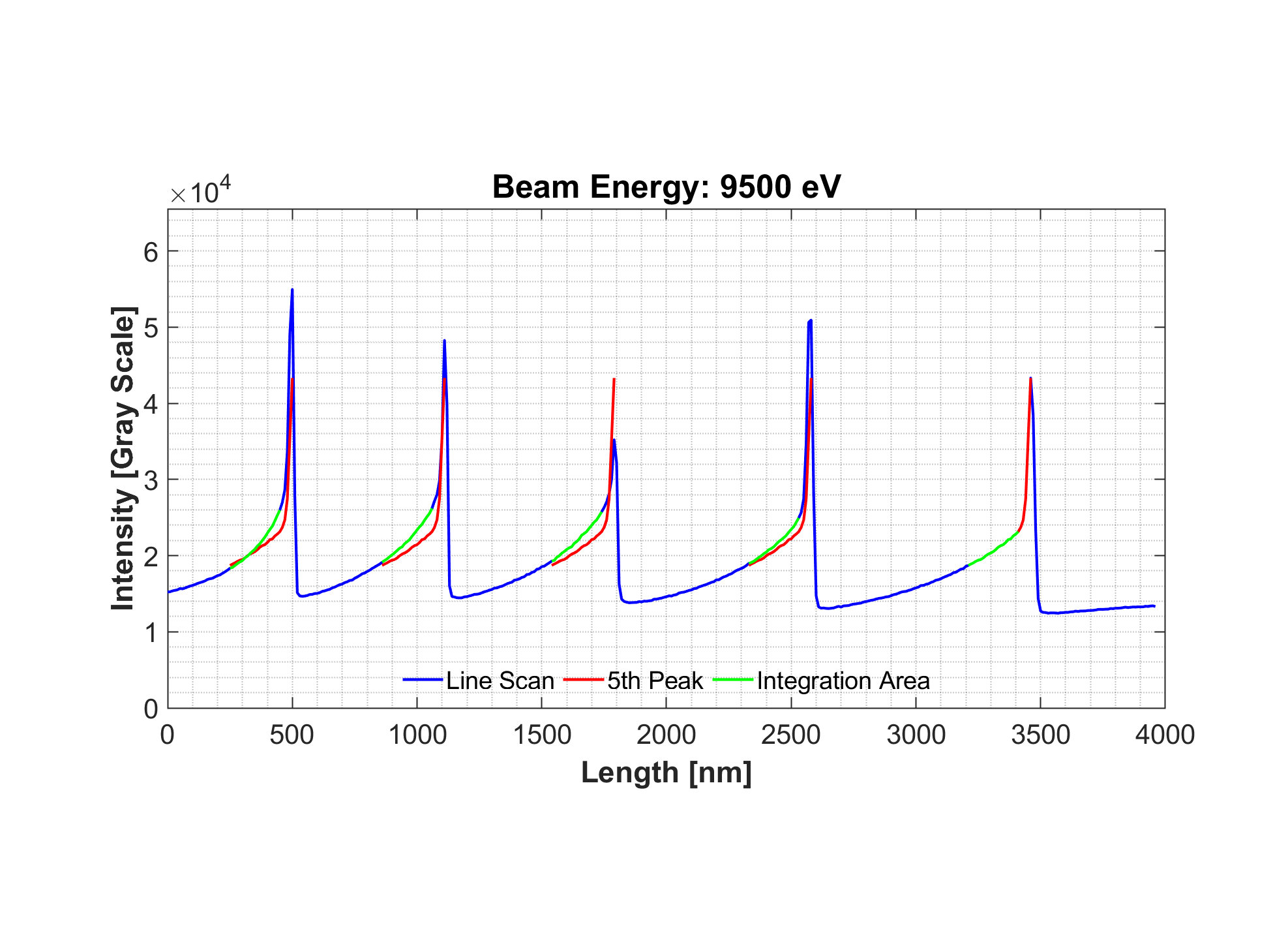 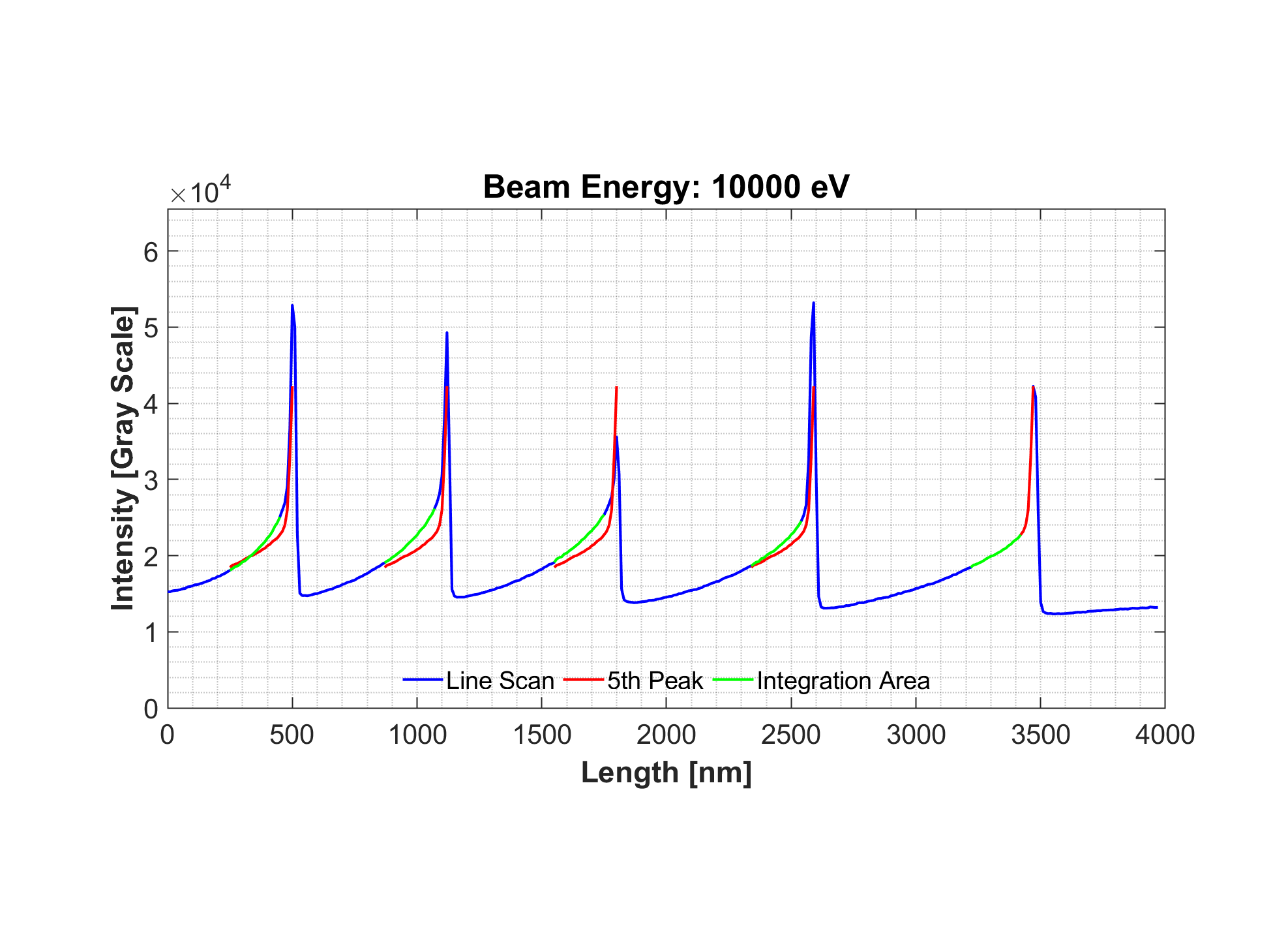 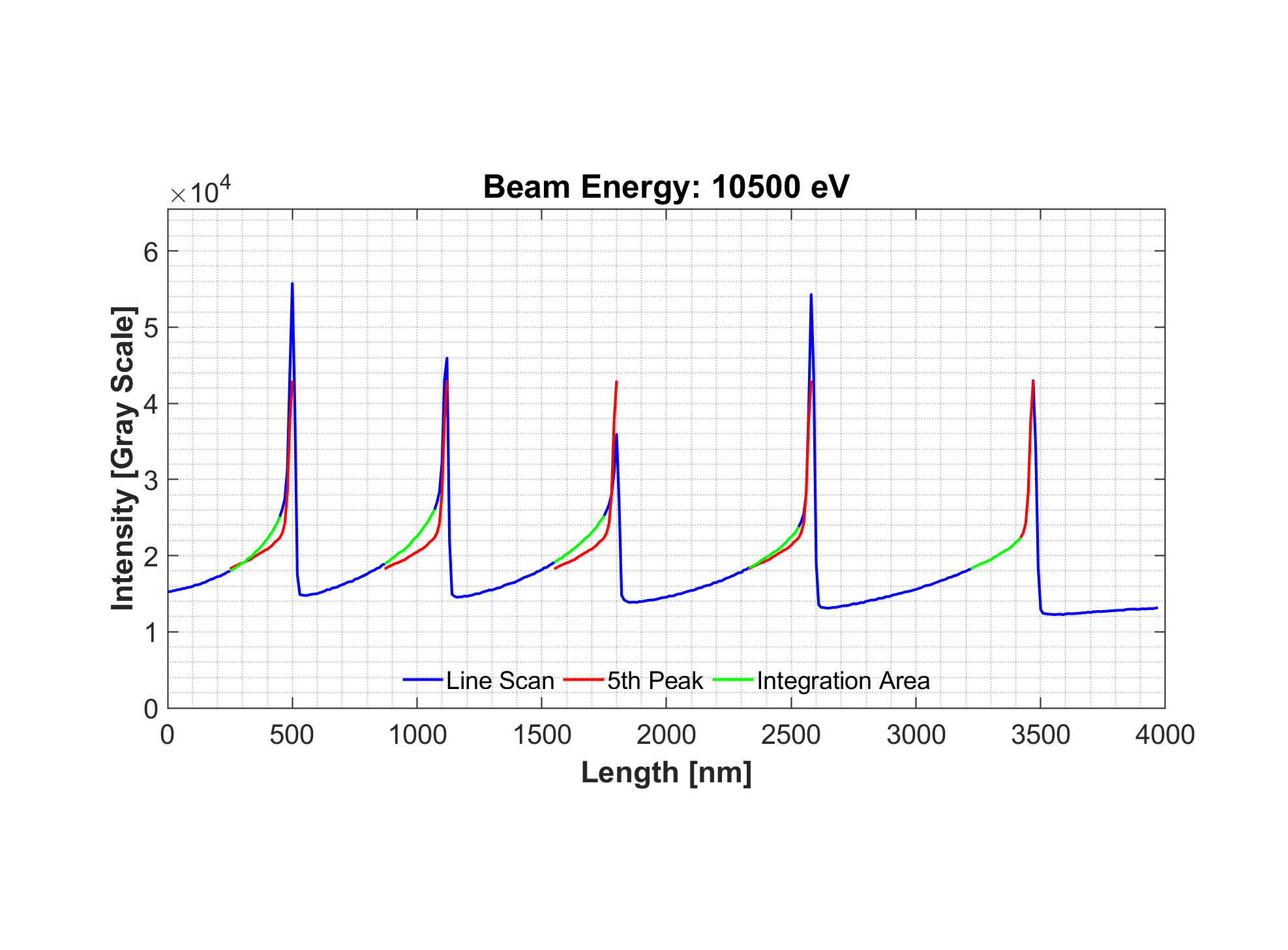 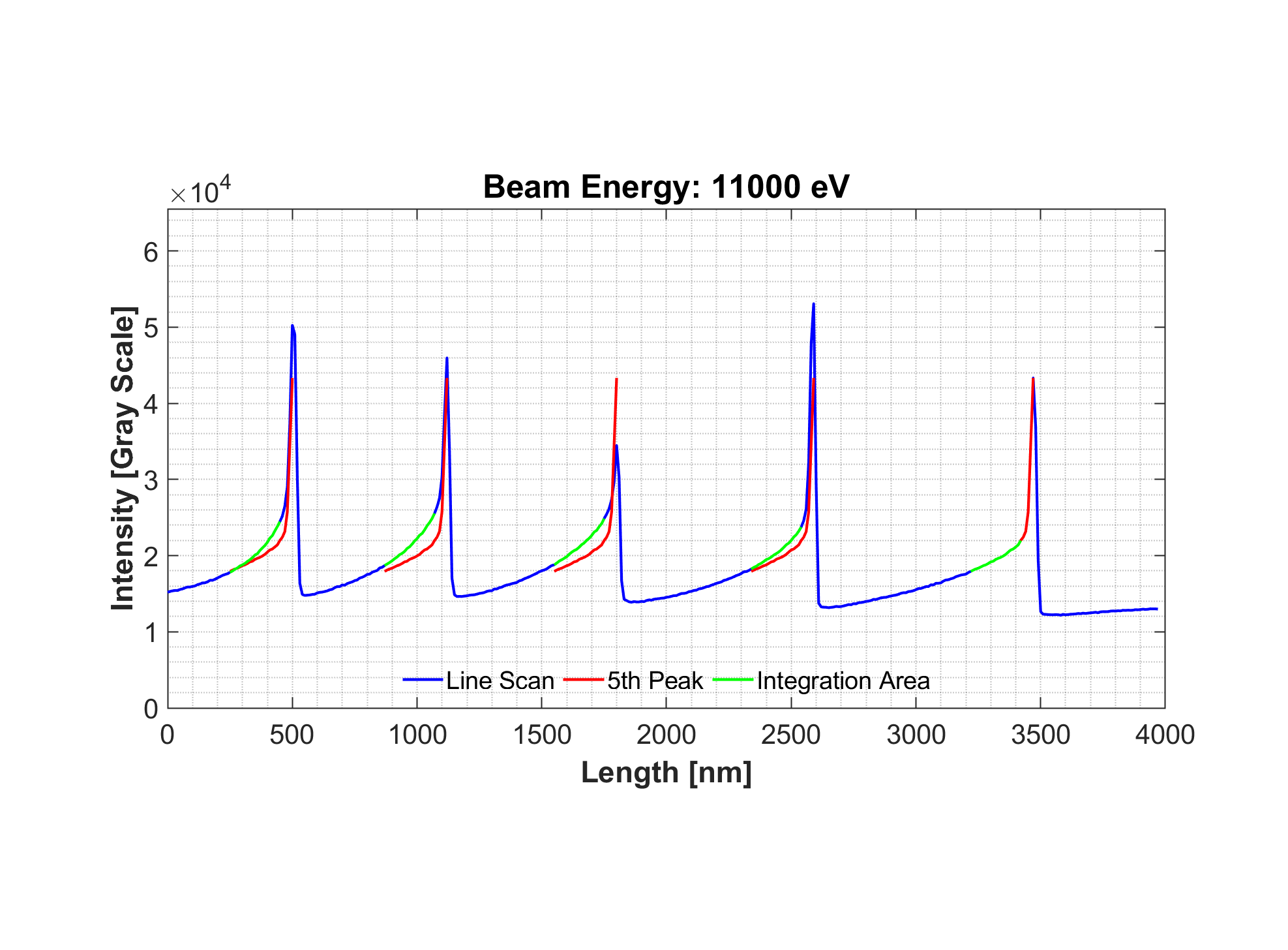 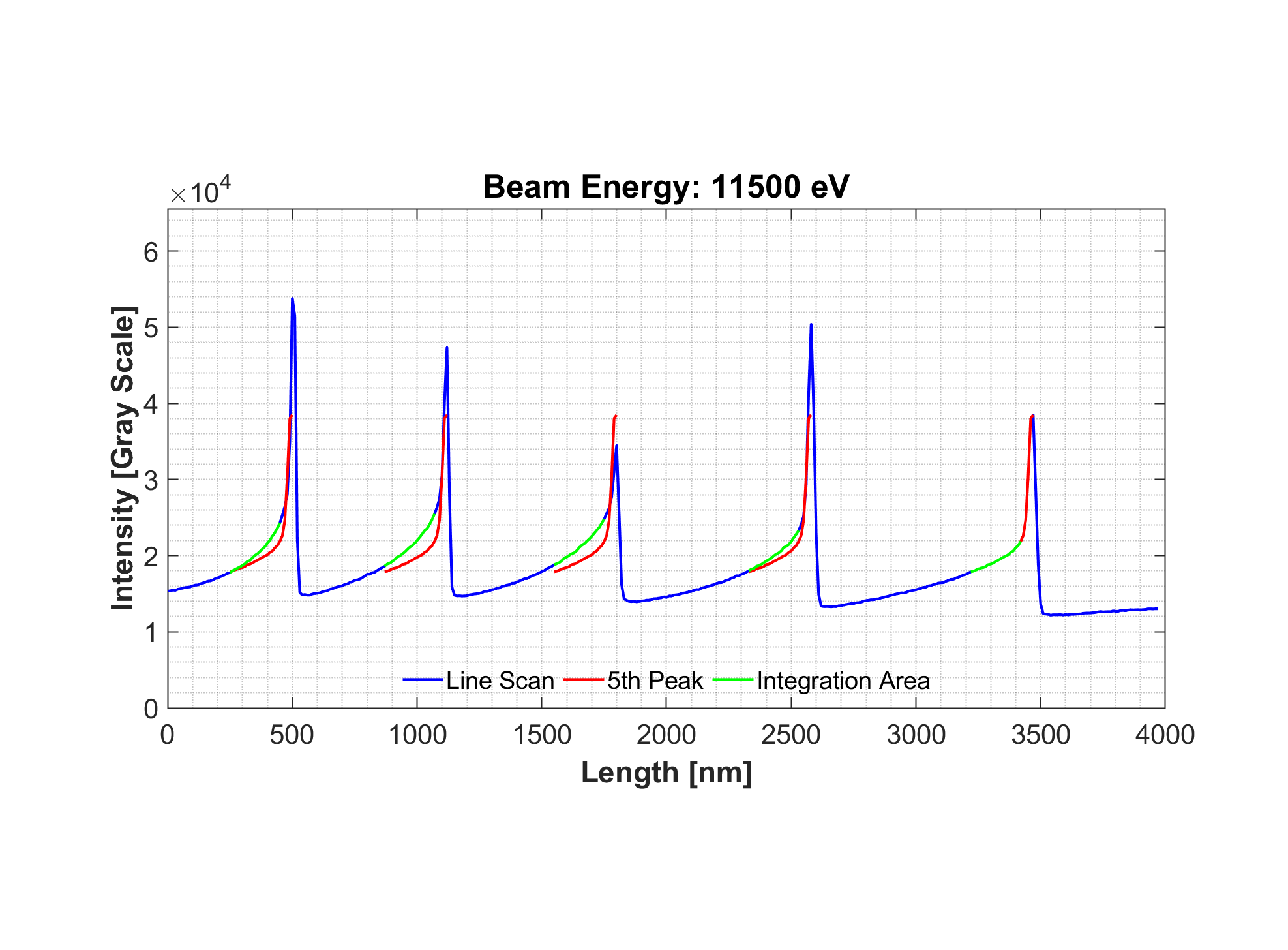 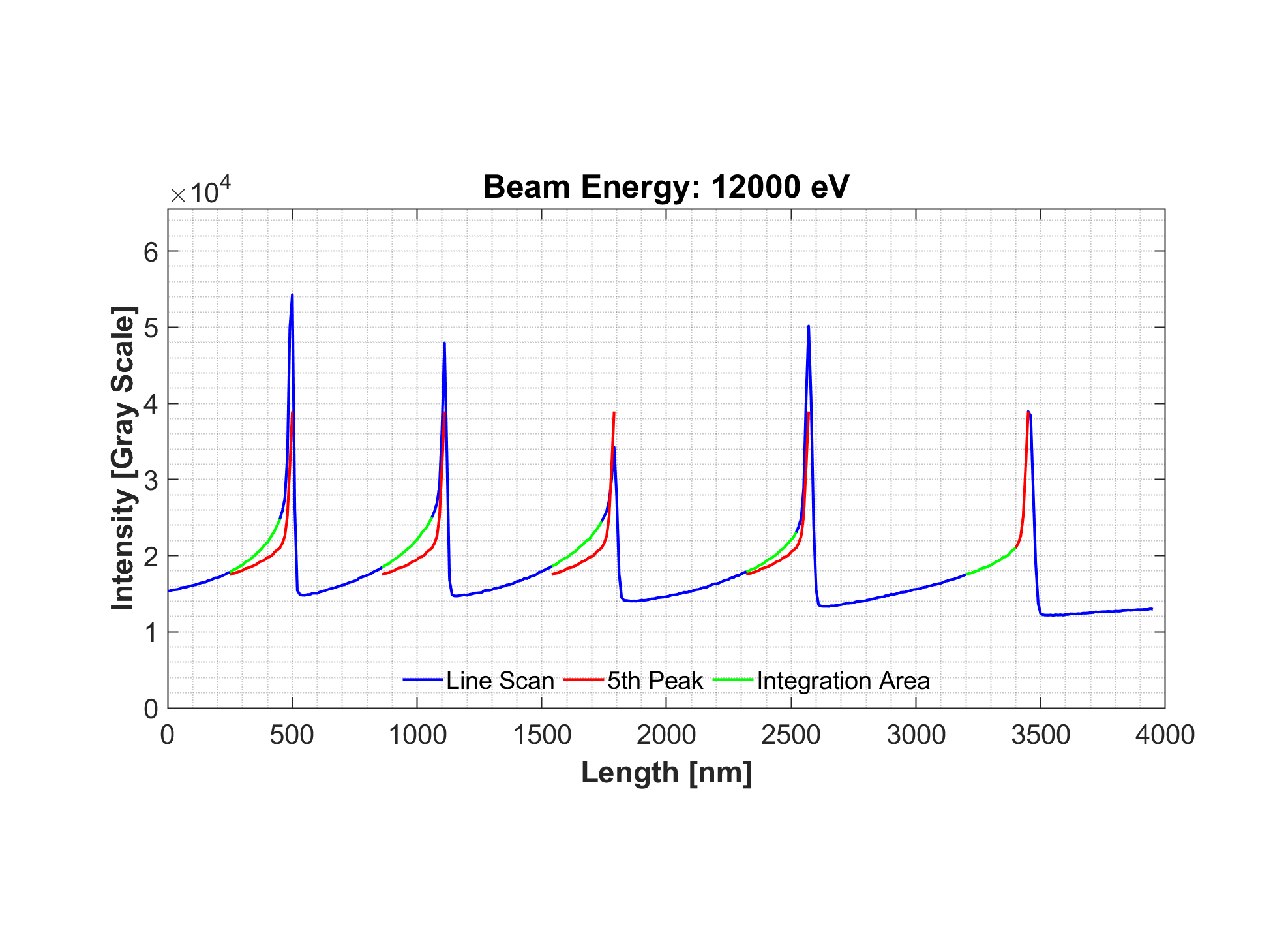 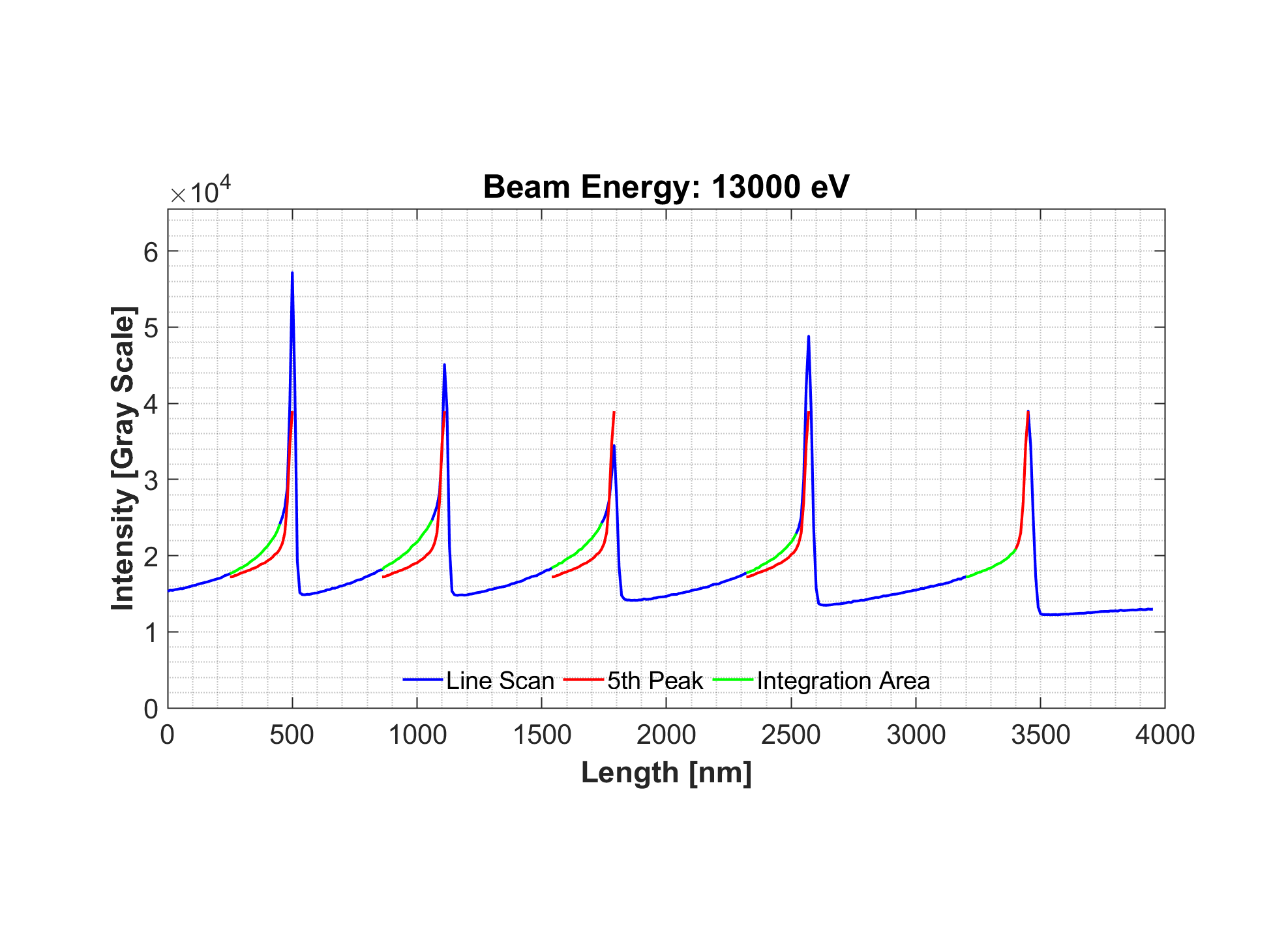 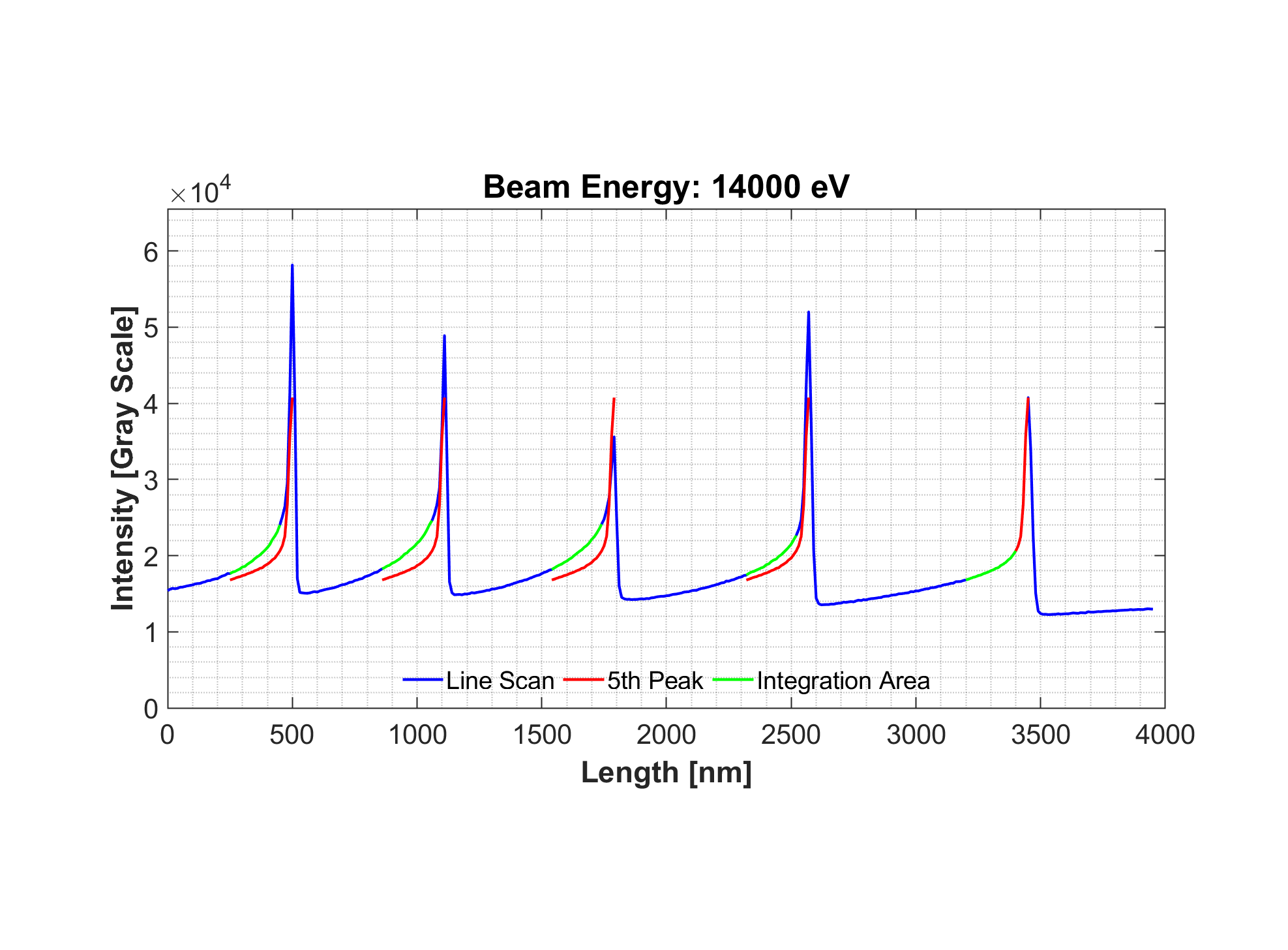 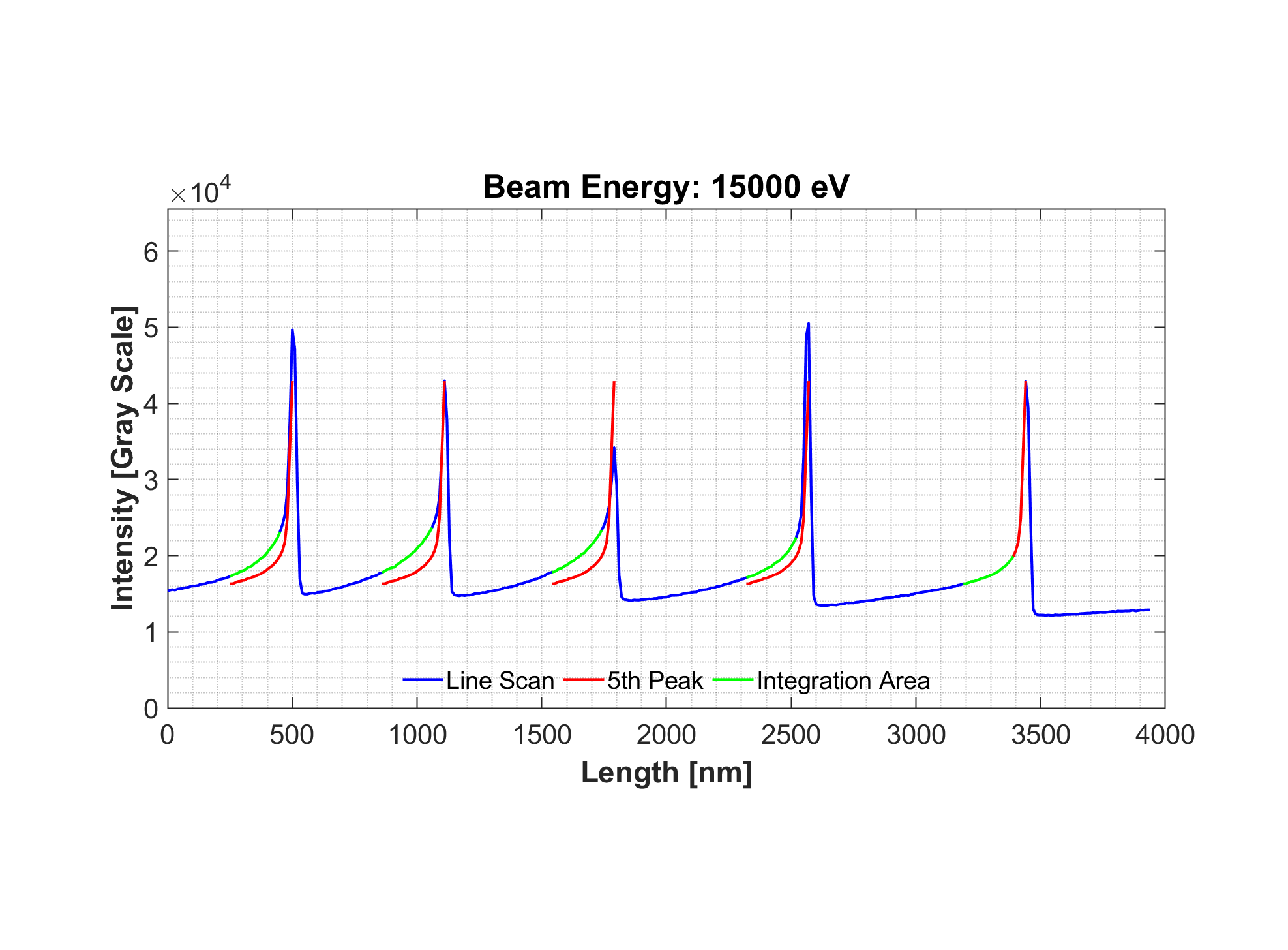 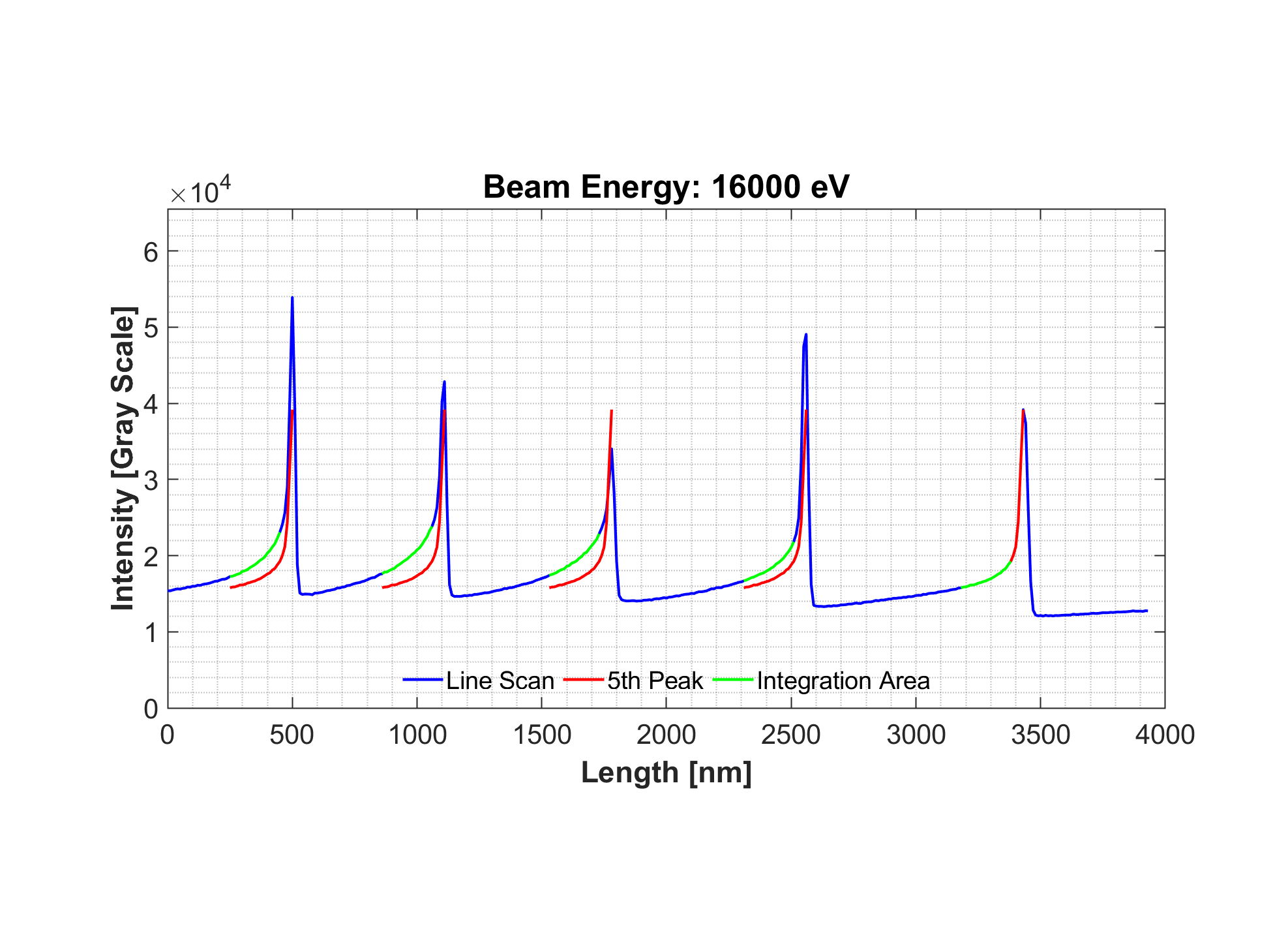 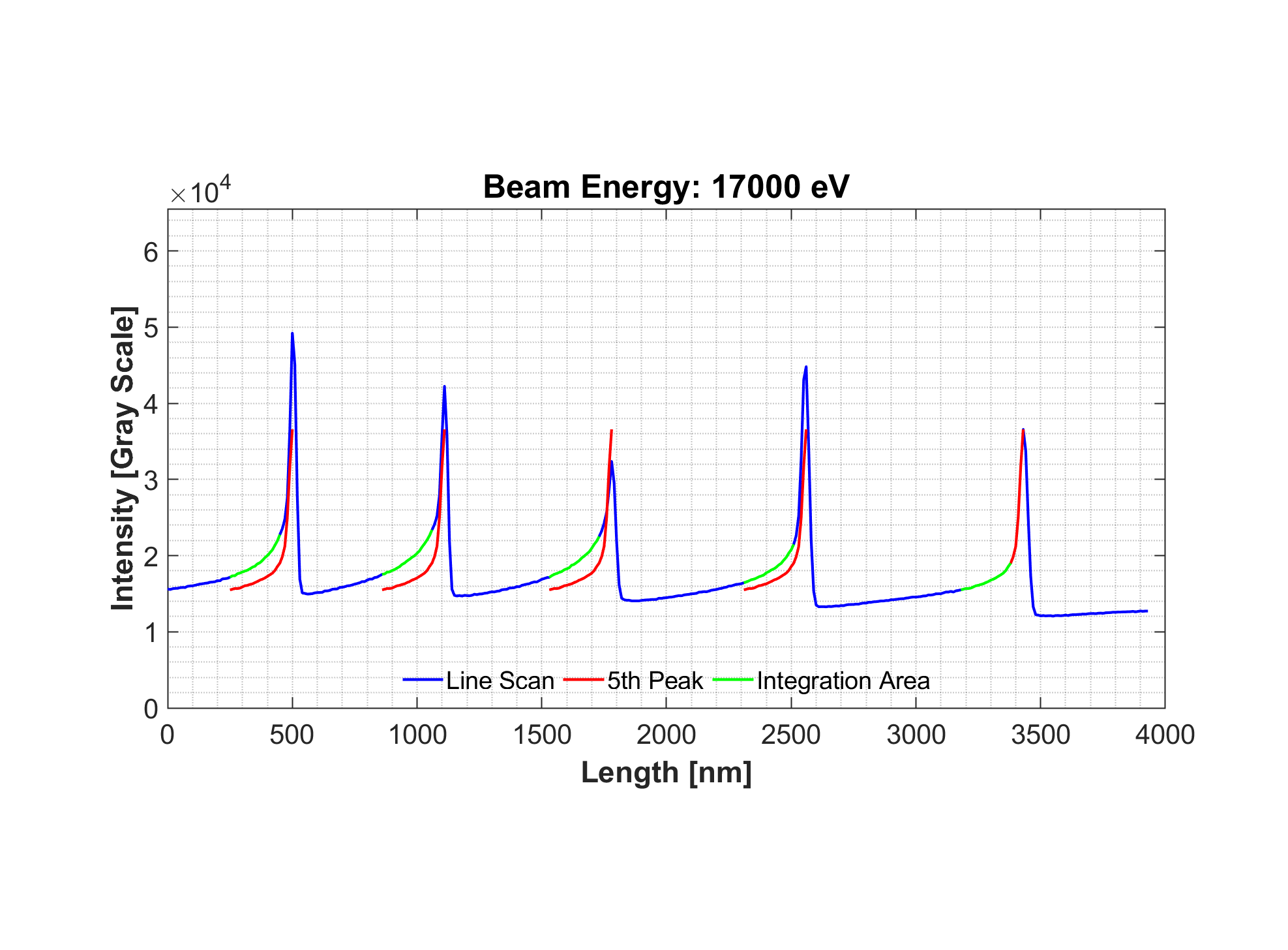 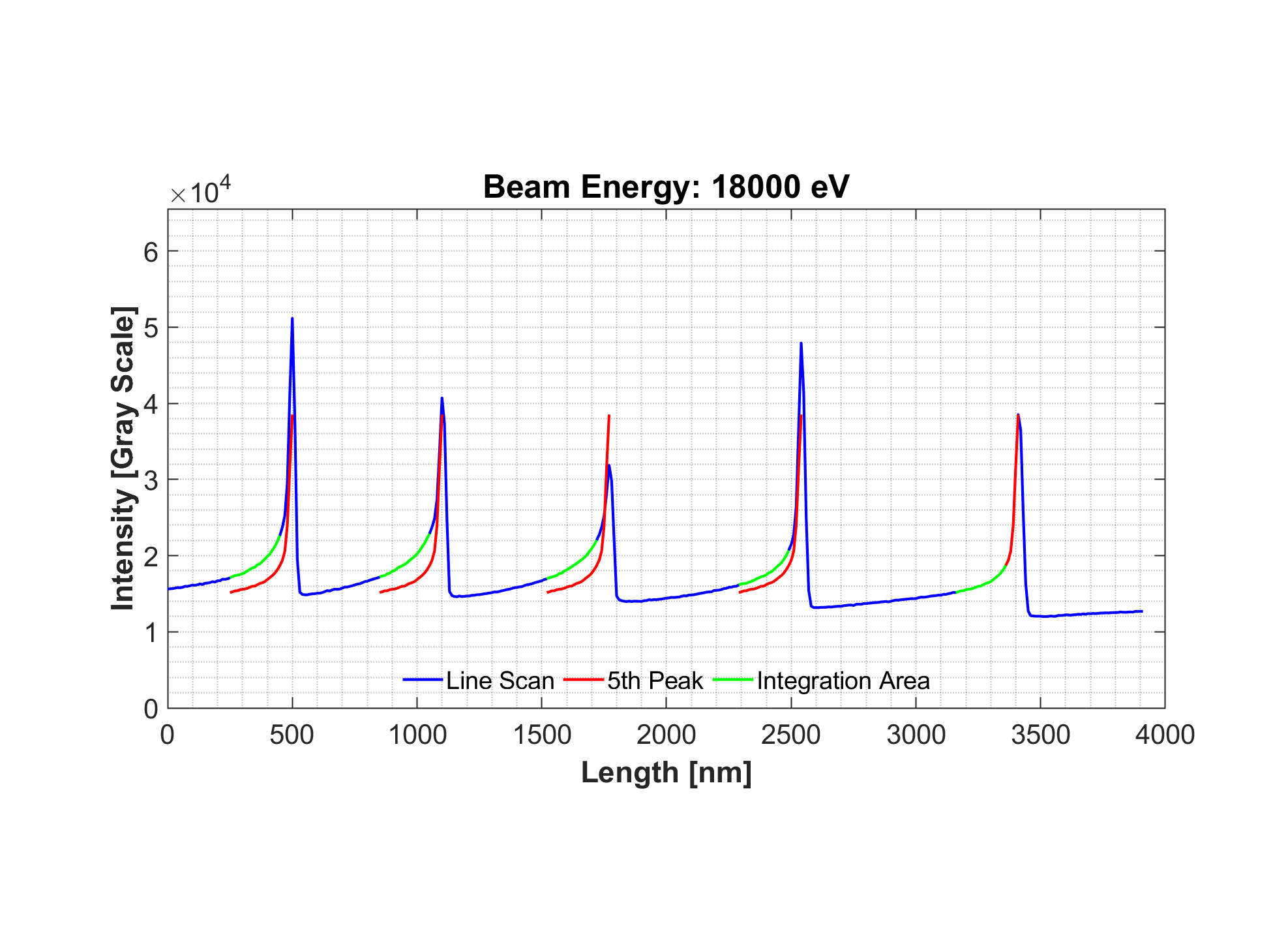 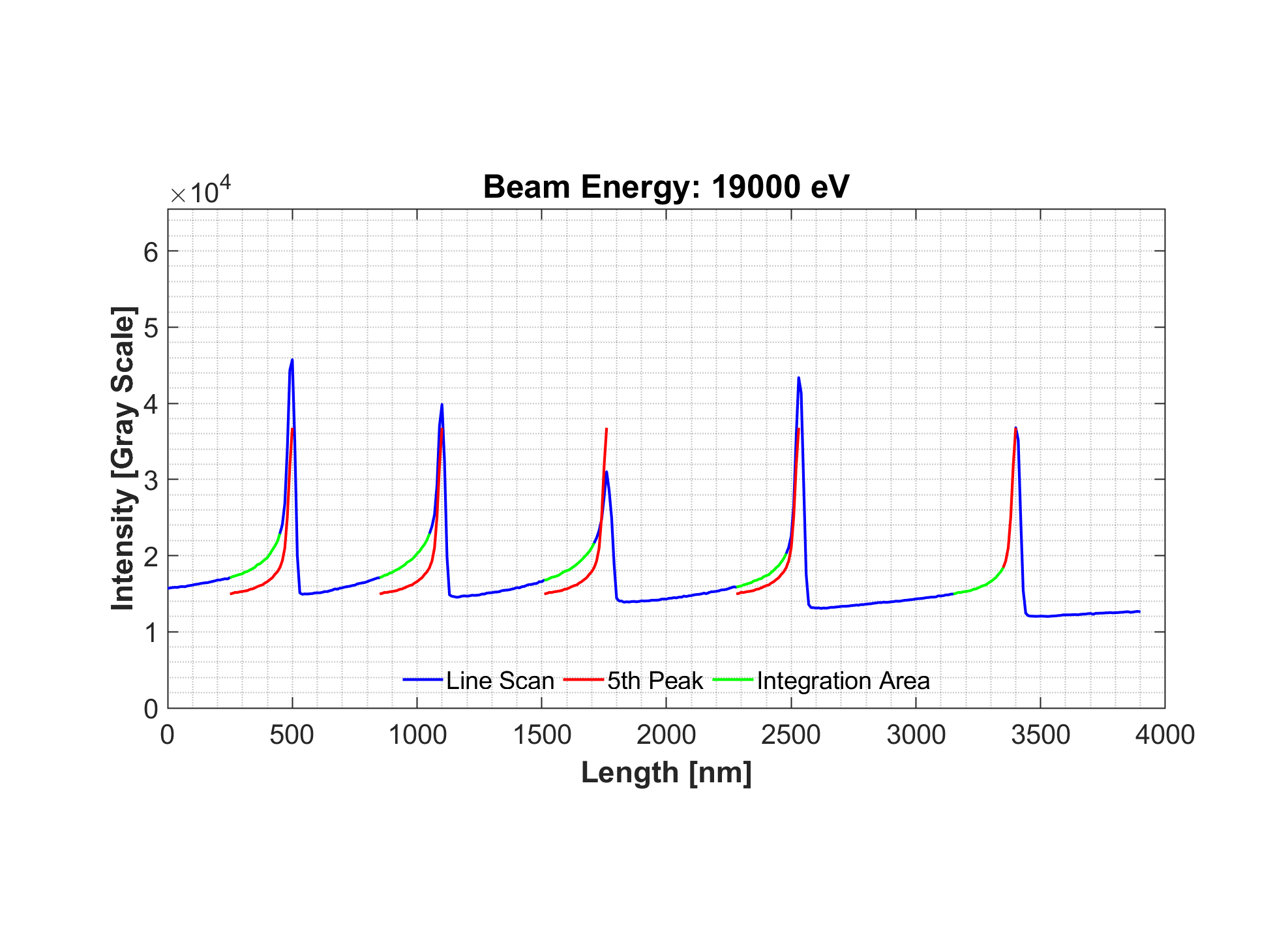 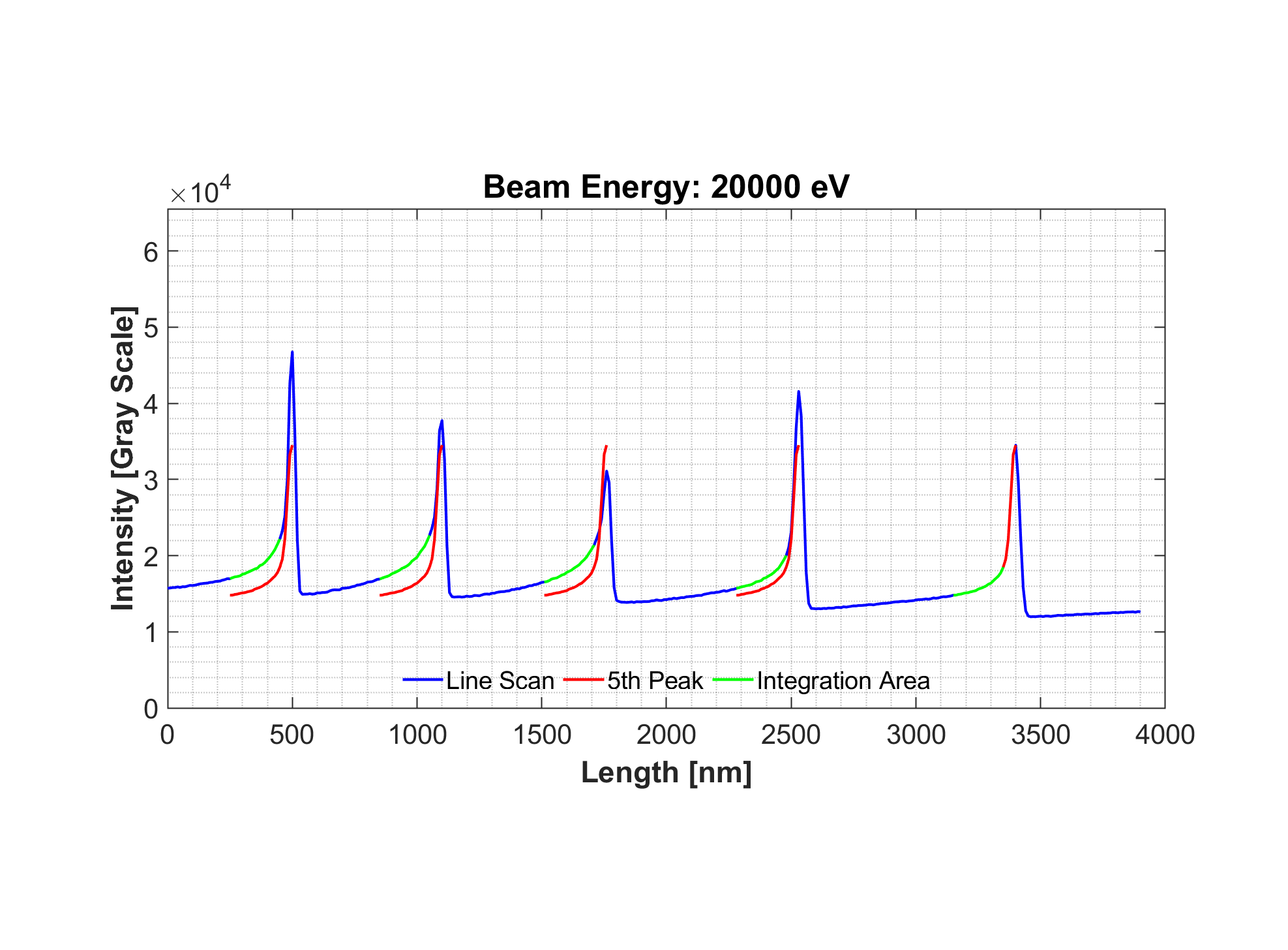 Inverted Pyramid – Linescan plots (RAITH eLINE Plus SEM): linescan plots of 417 nm, 526 nm, 552 nm, 472 nm, and 450 nm steps from the inverted pyramid are plotted for 19 different beam energies (1000 2000 4000 5000 5500 6000 6500 7000 7500 7750 8000 8250 8500 9000 9500 10000 12500 15000 20000) in eV. For the description of the geometry please refer to the Figure-16 in the main text.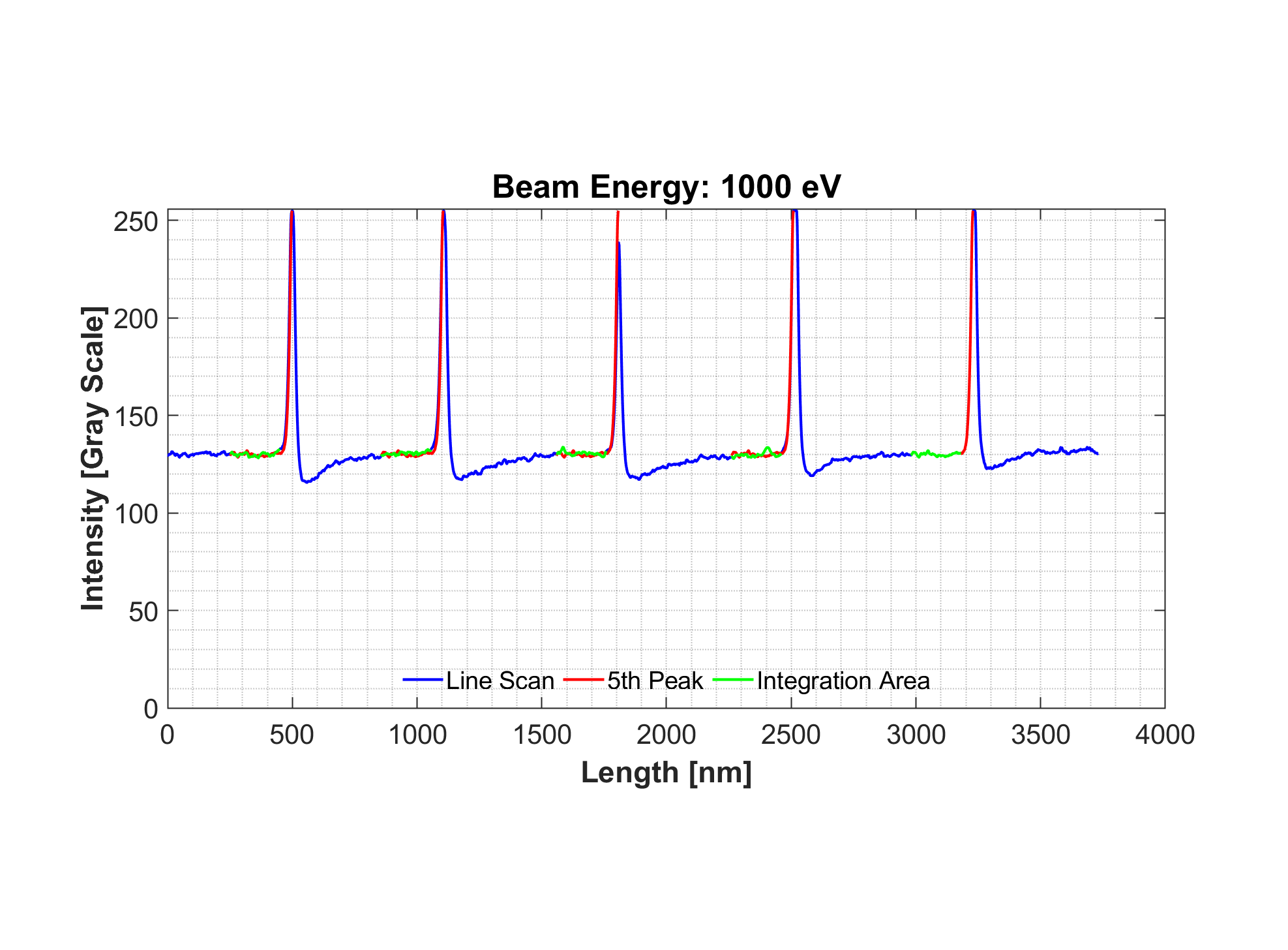 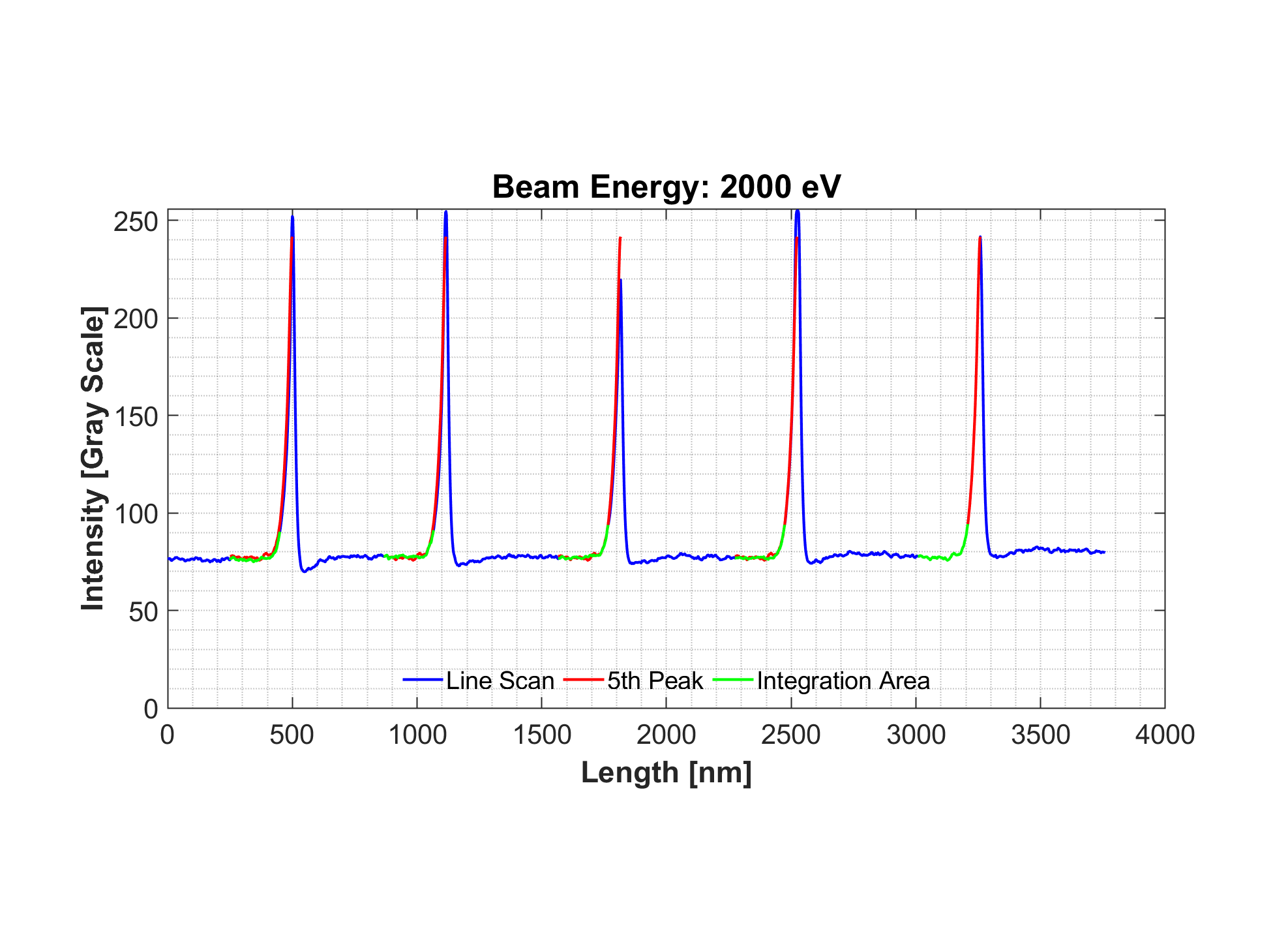 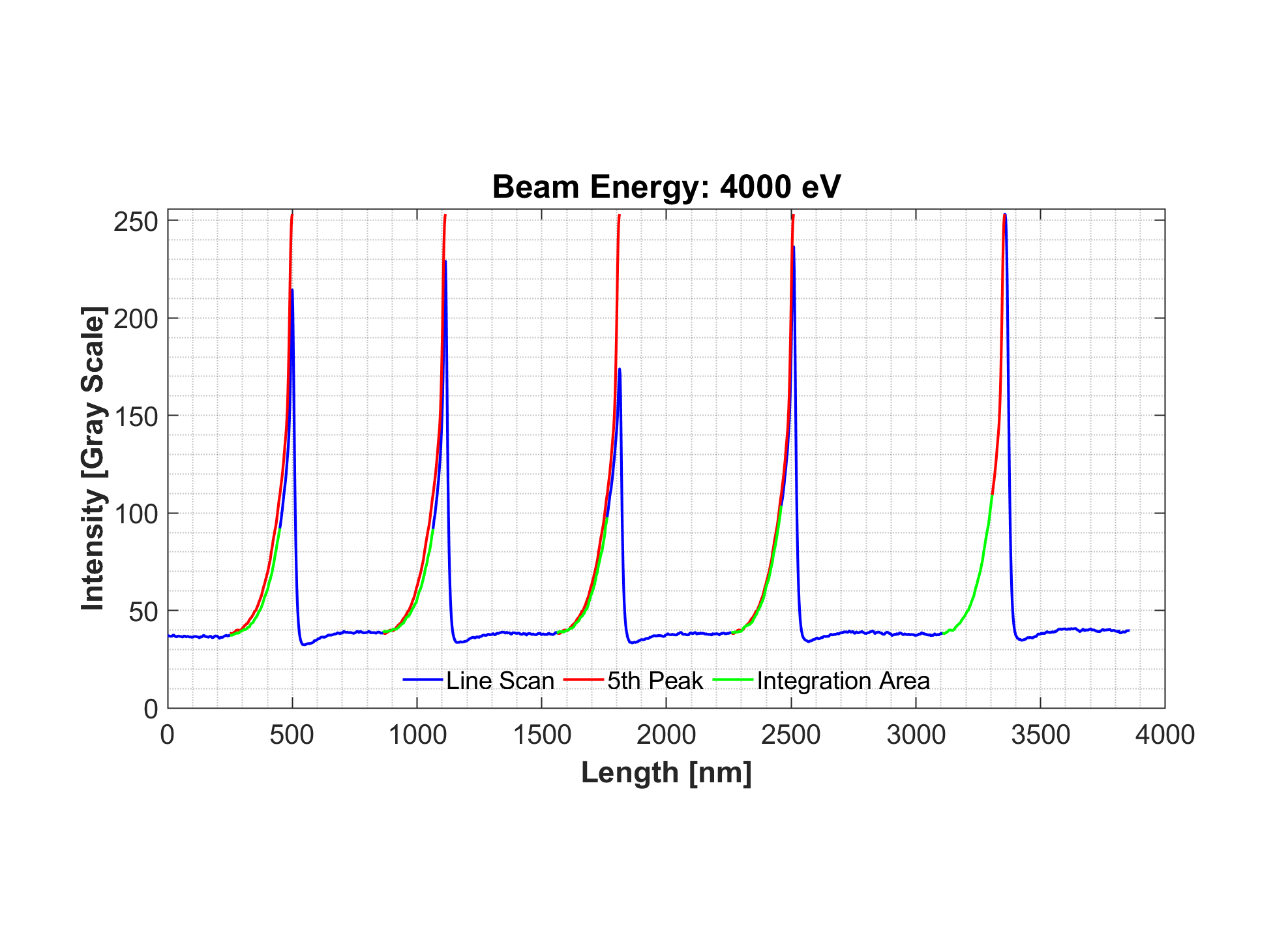 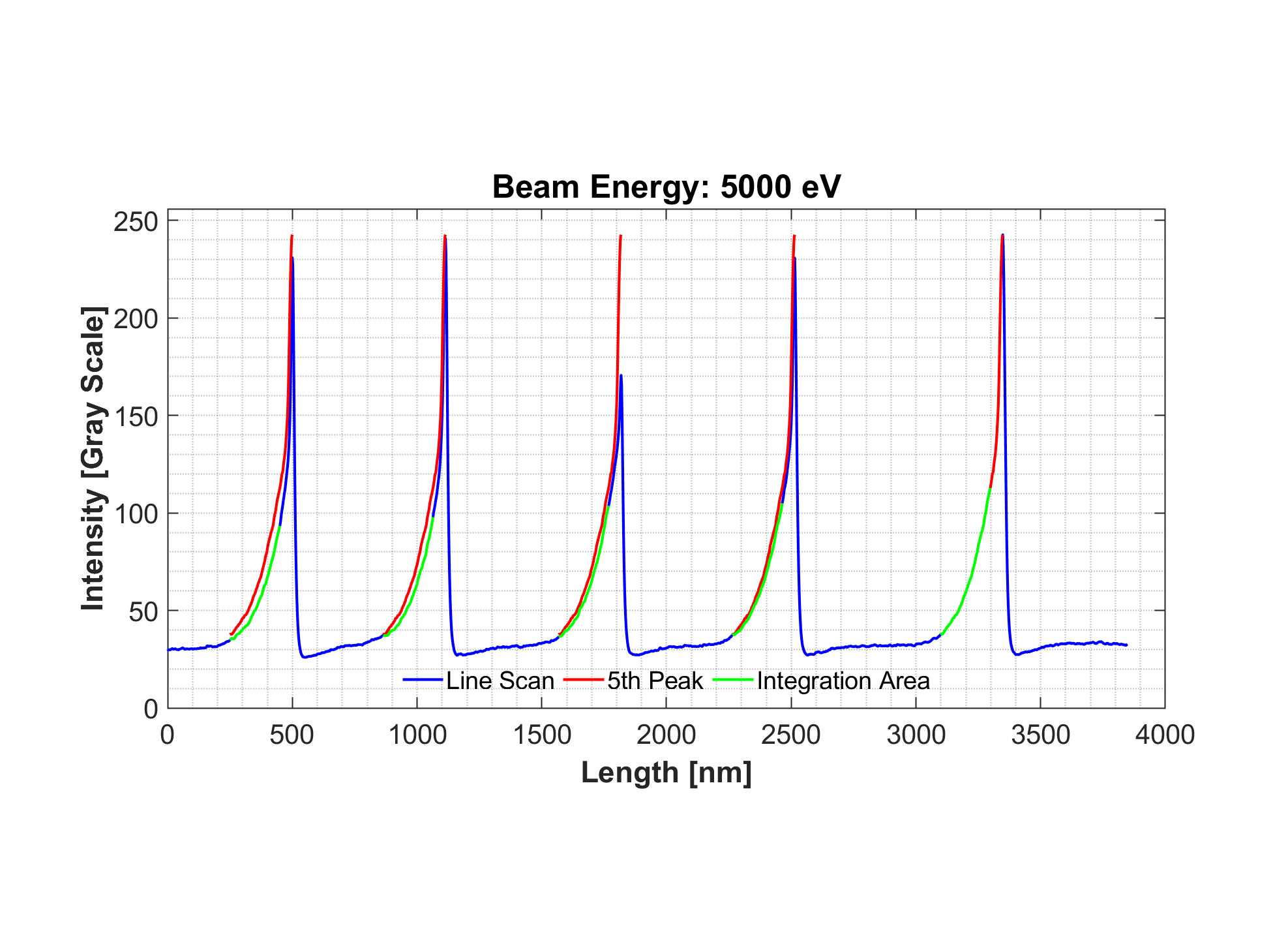 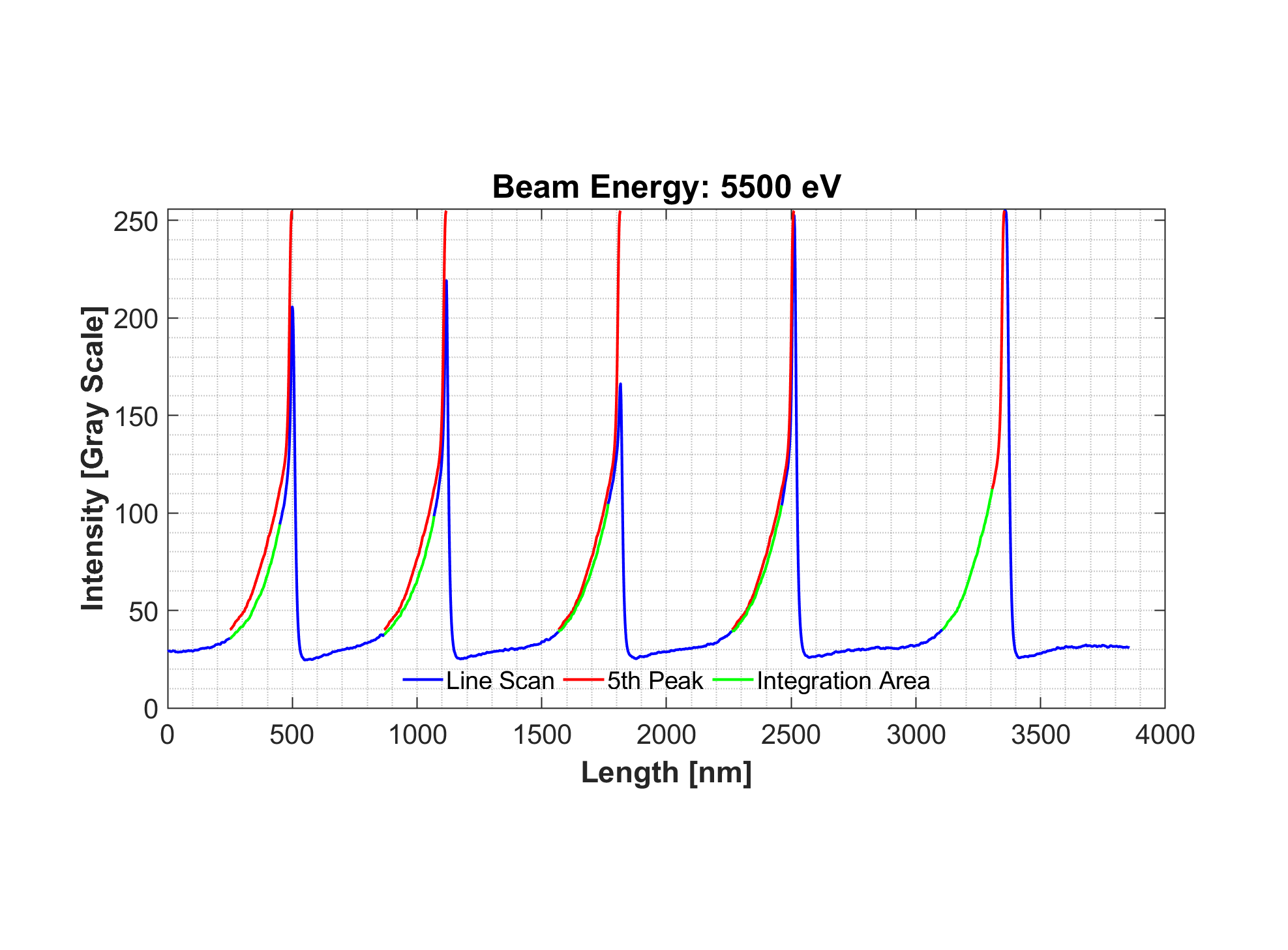 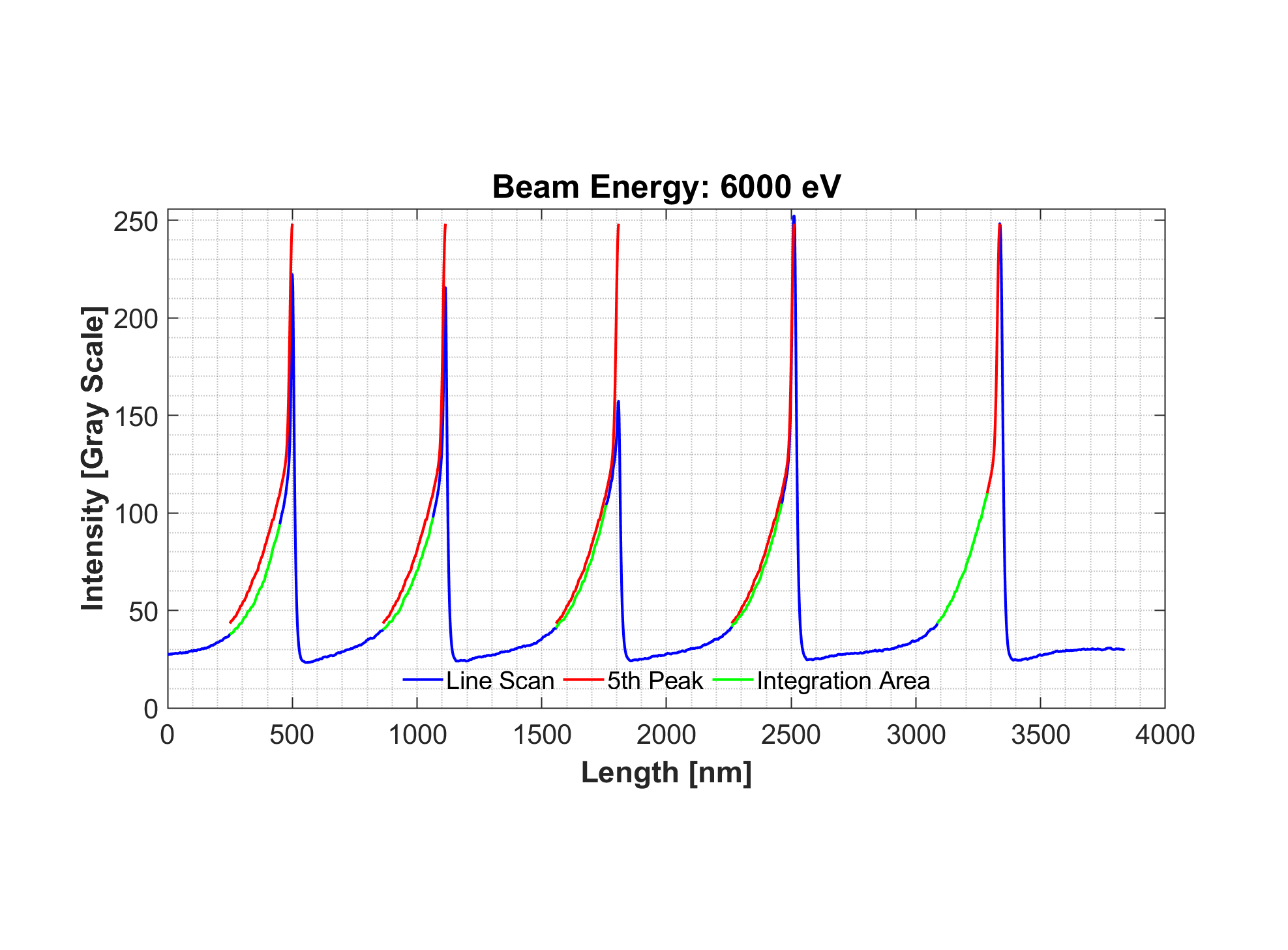 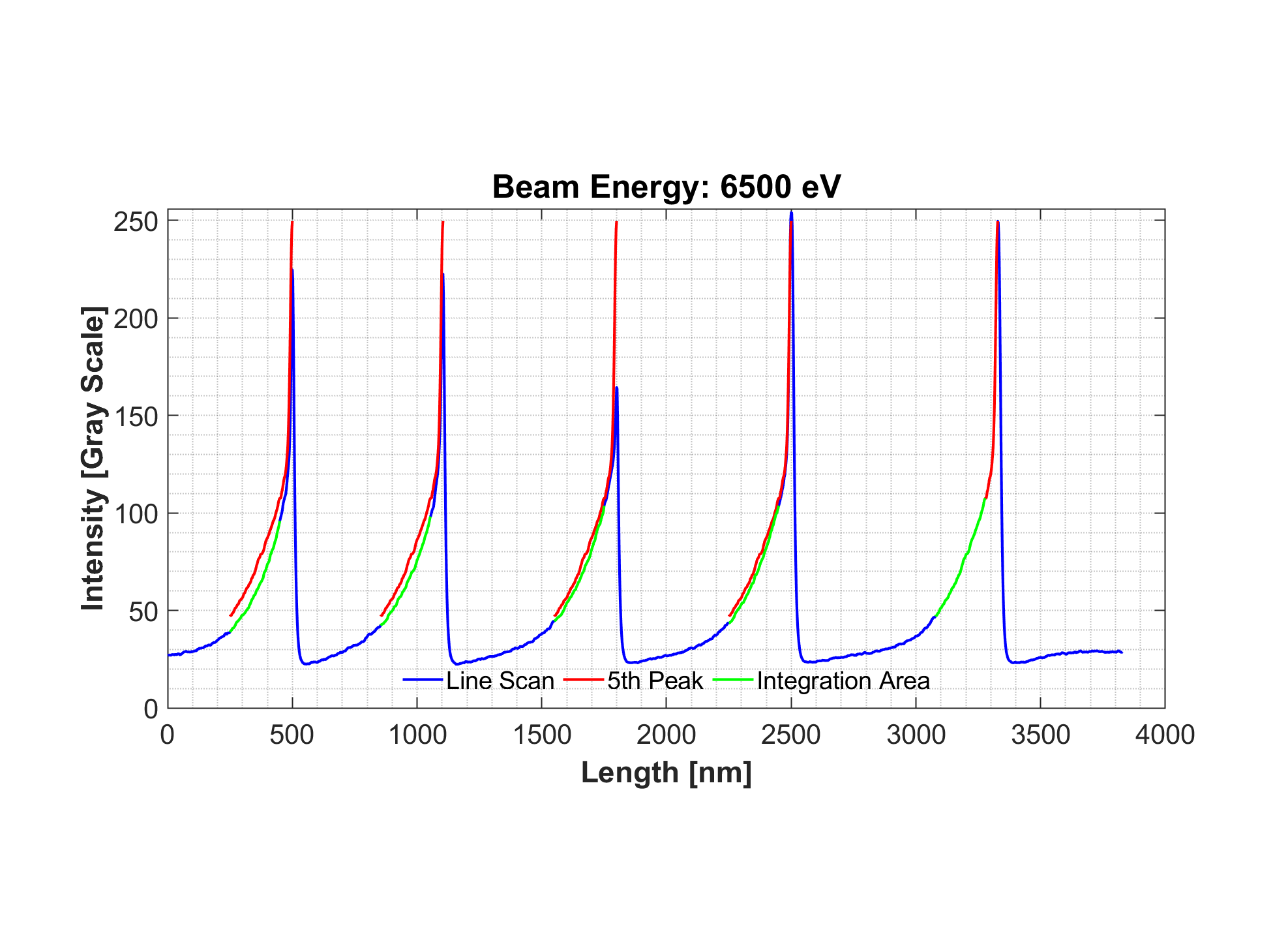 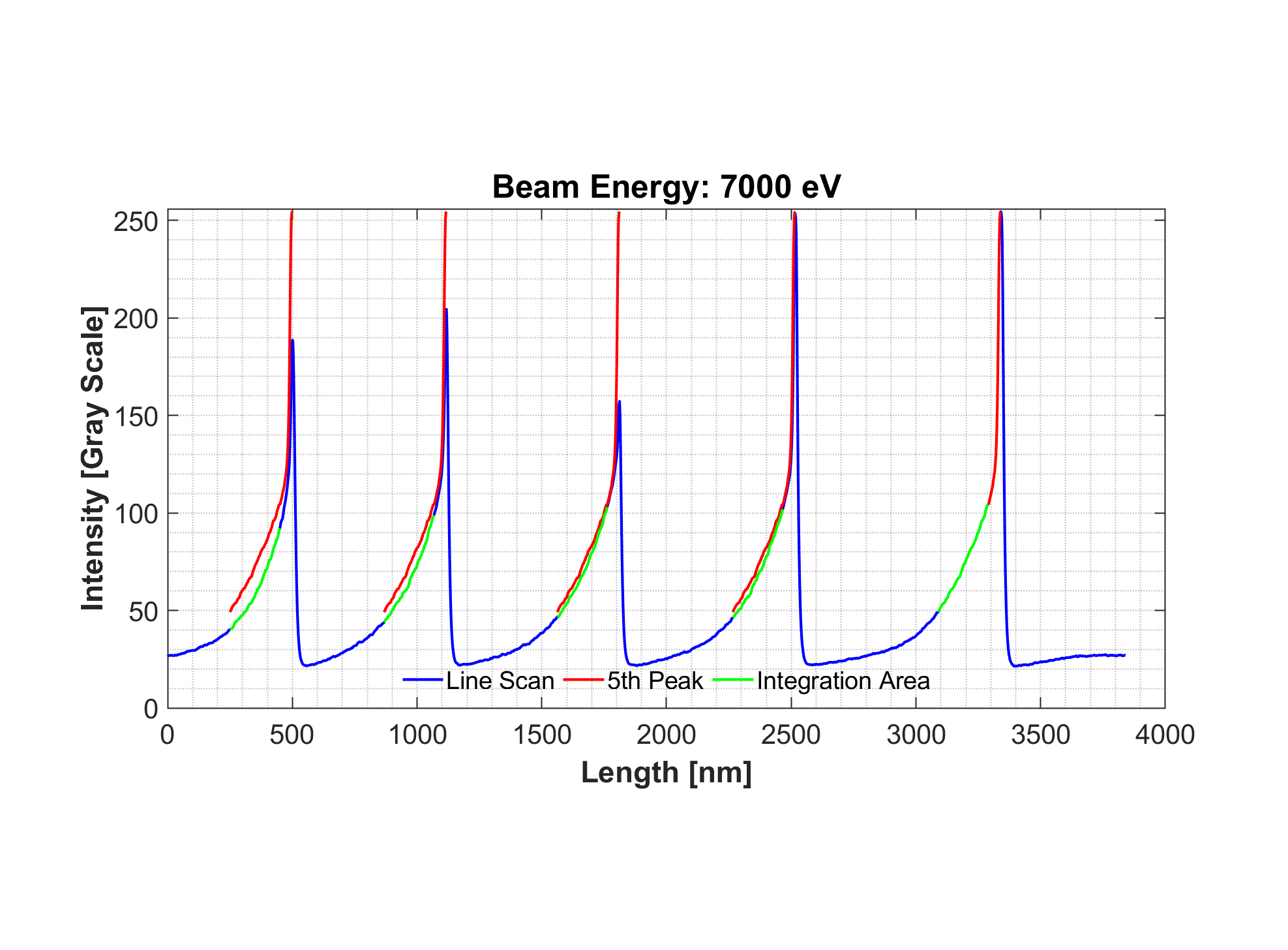 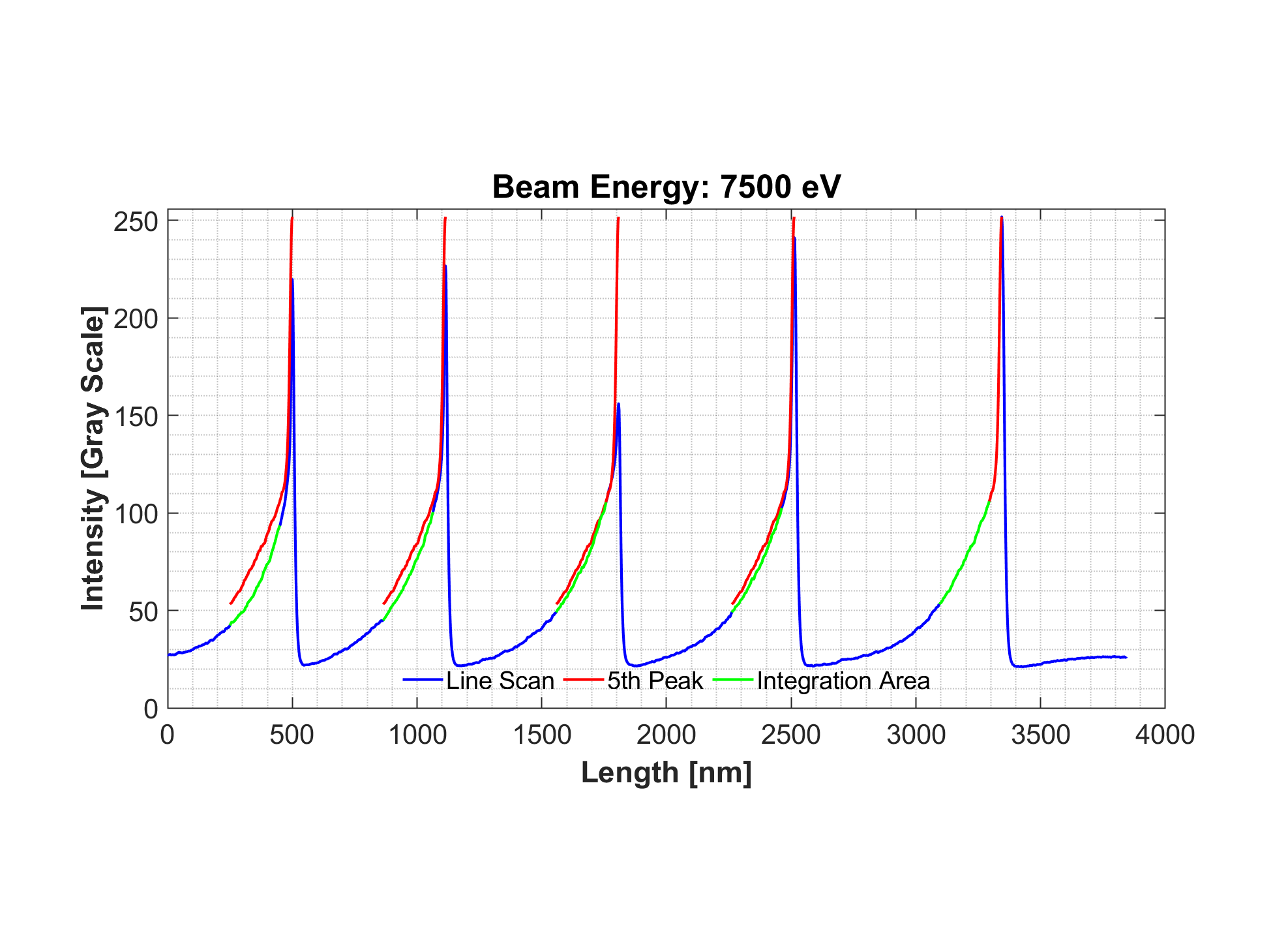 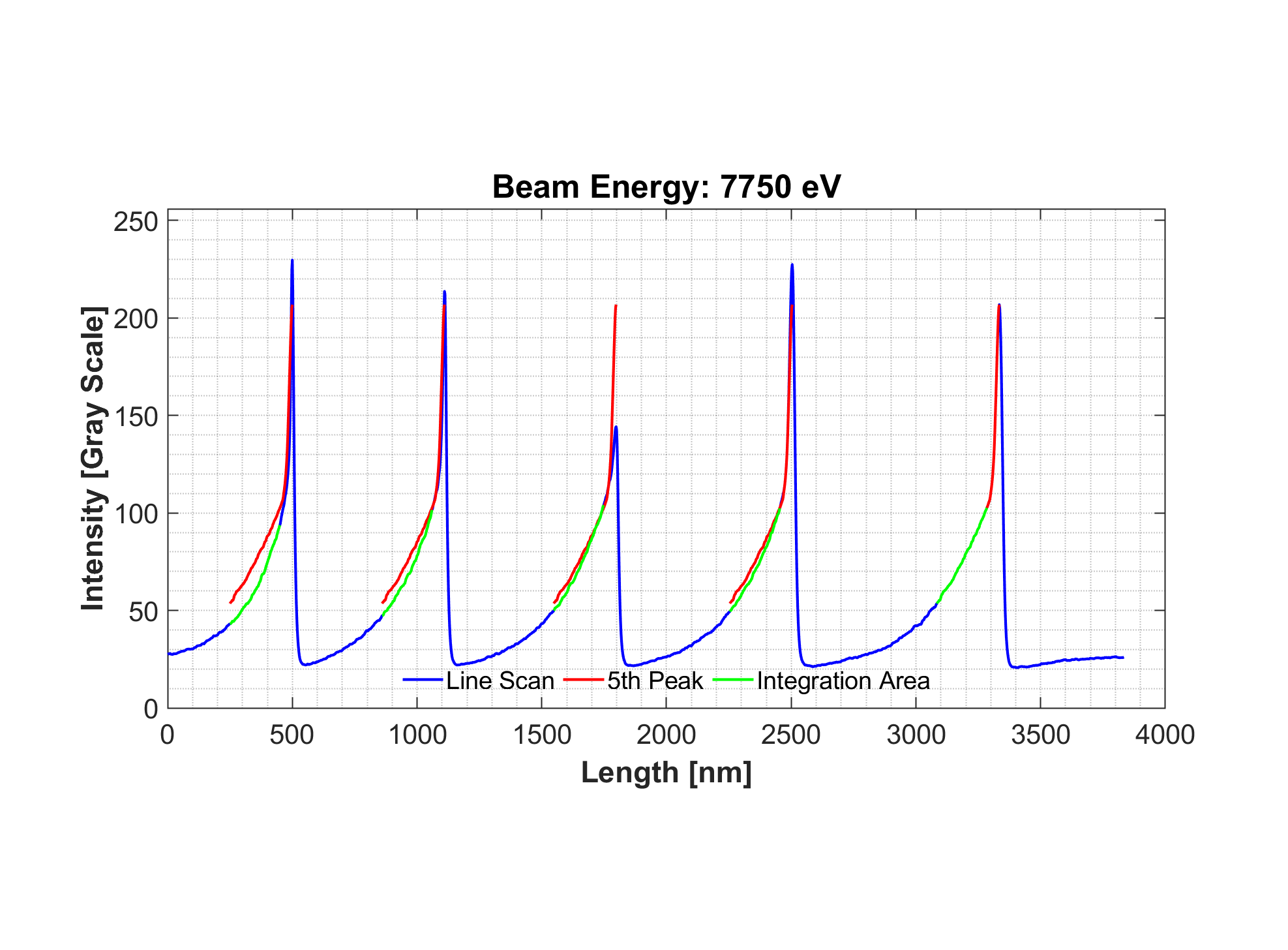 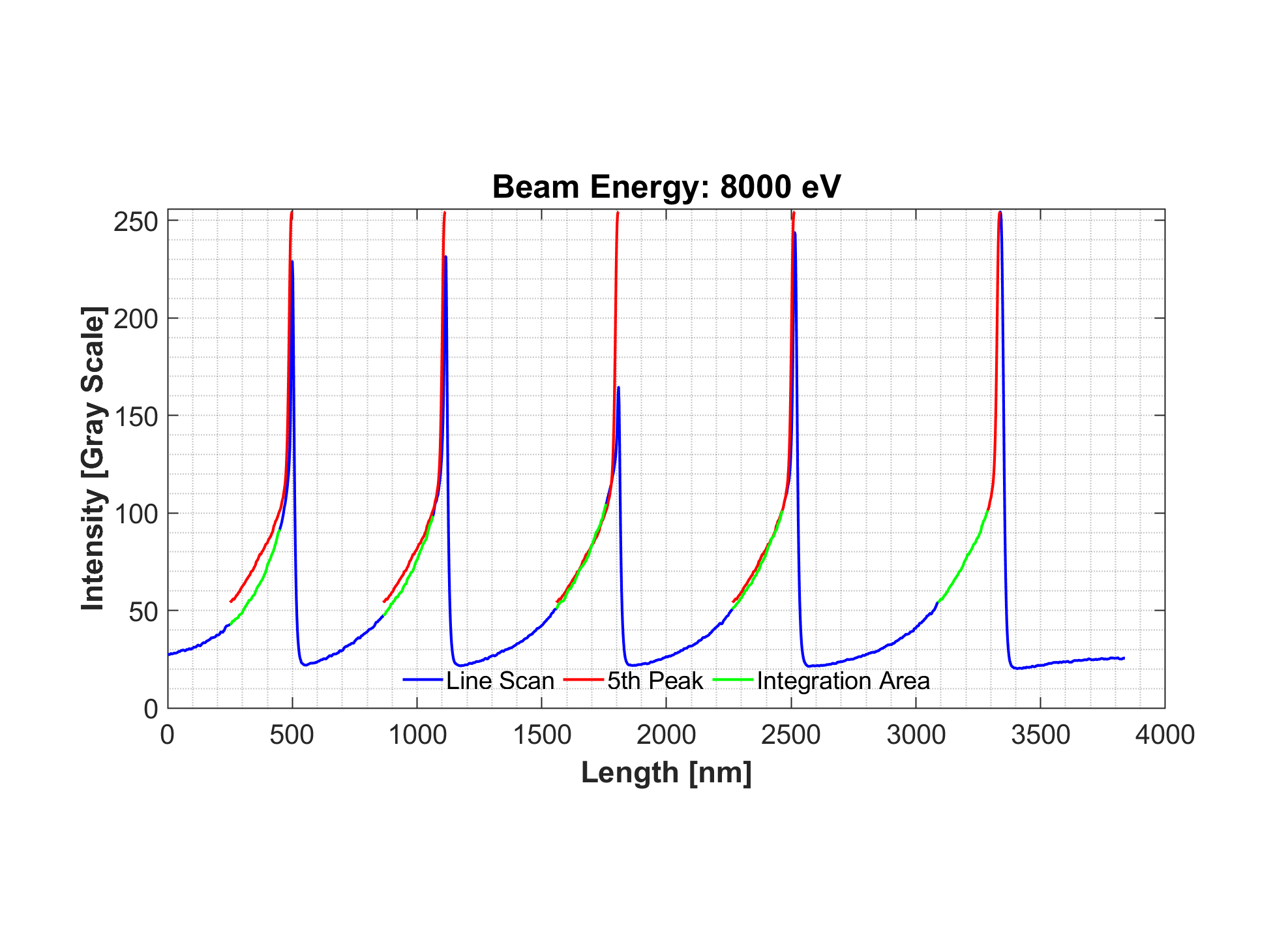 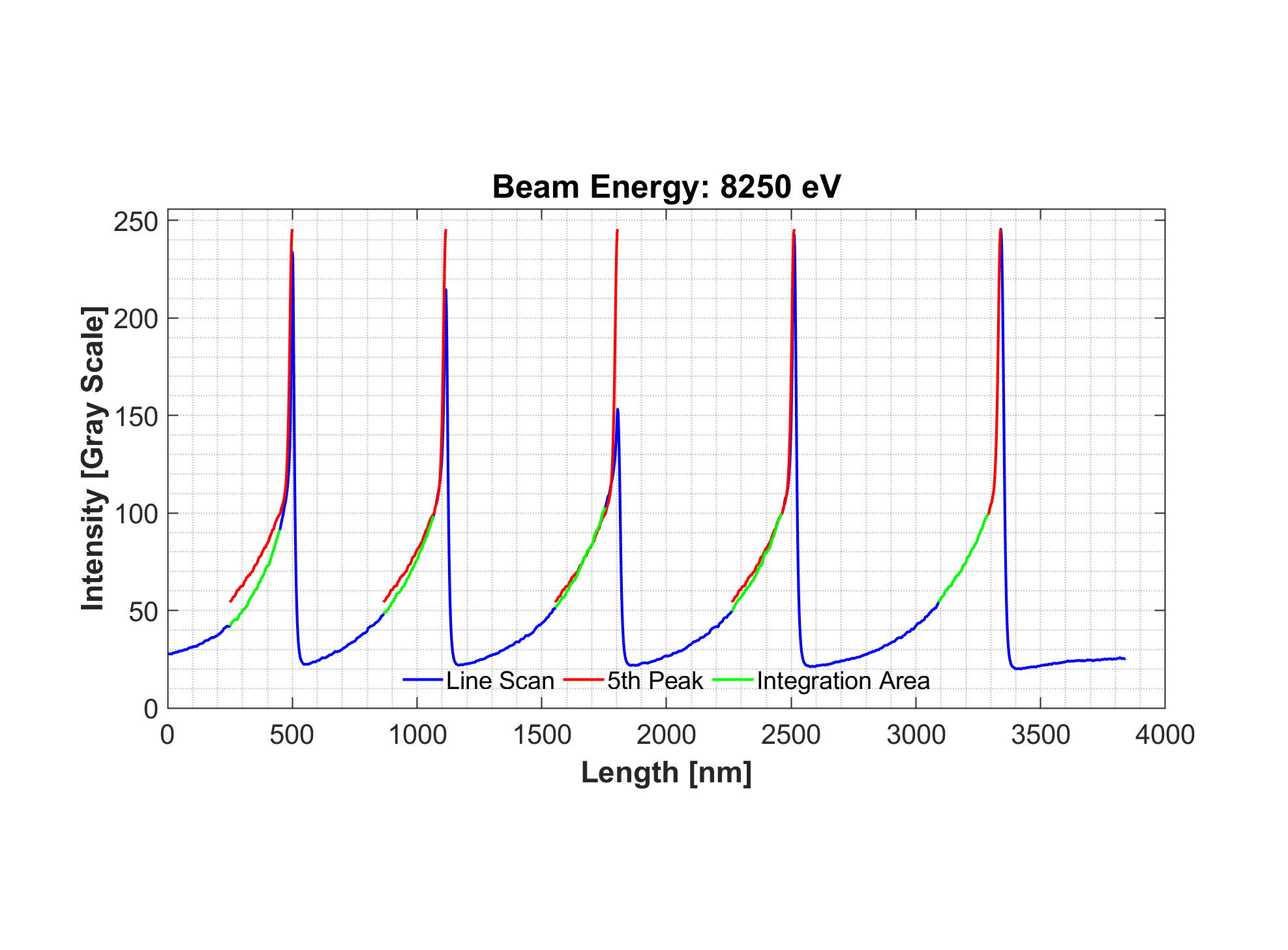 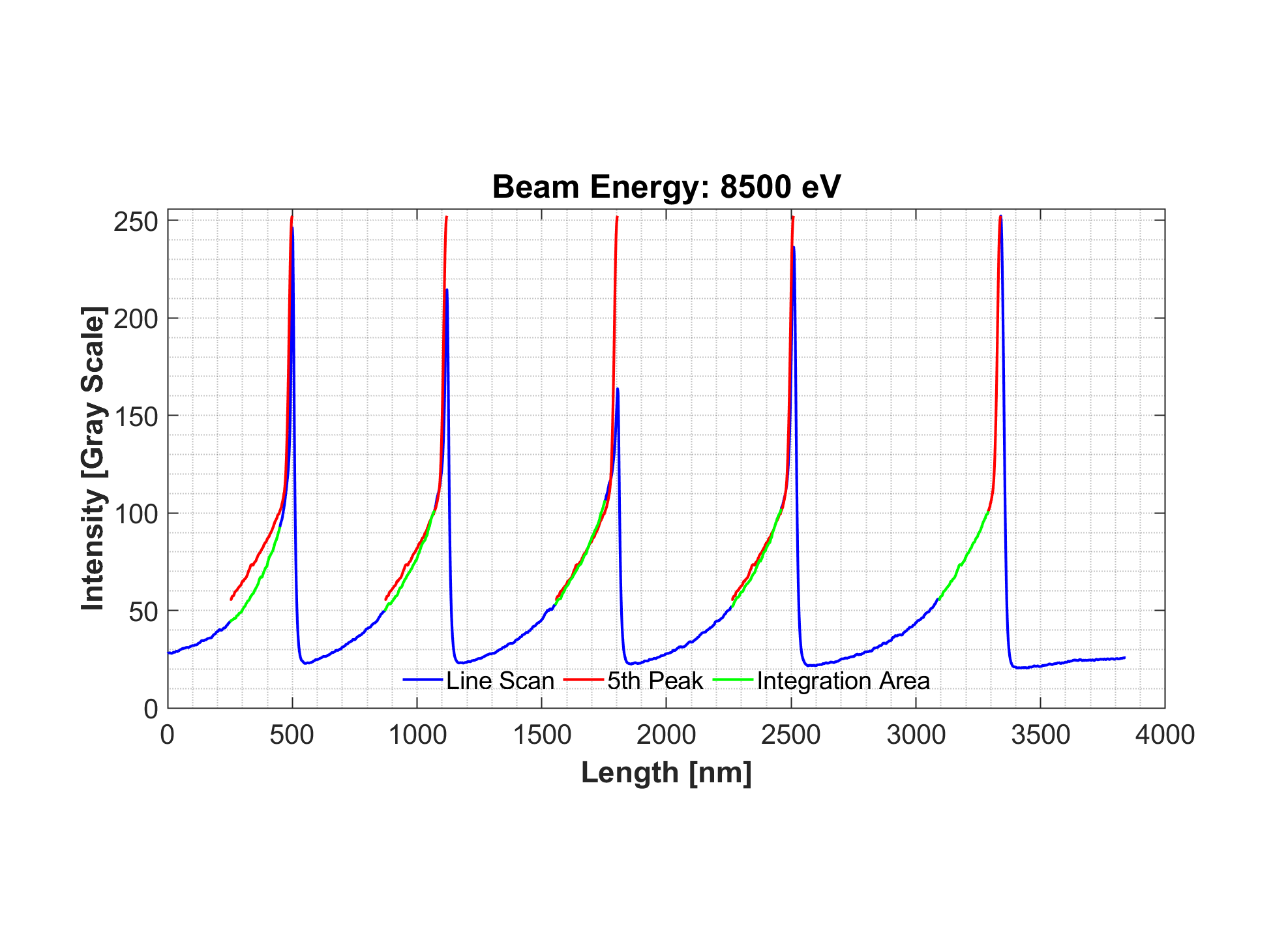 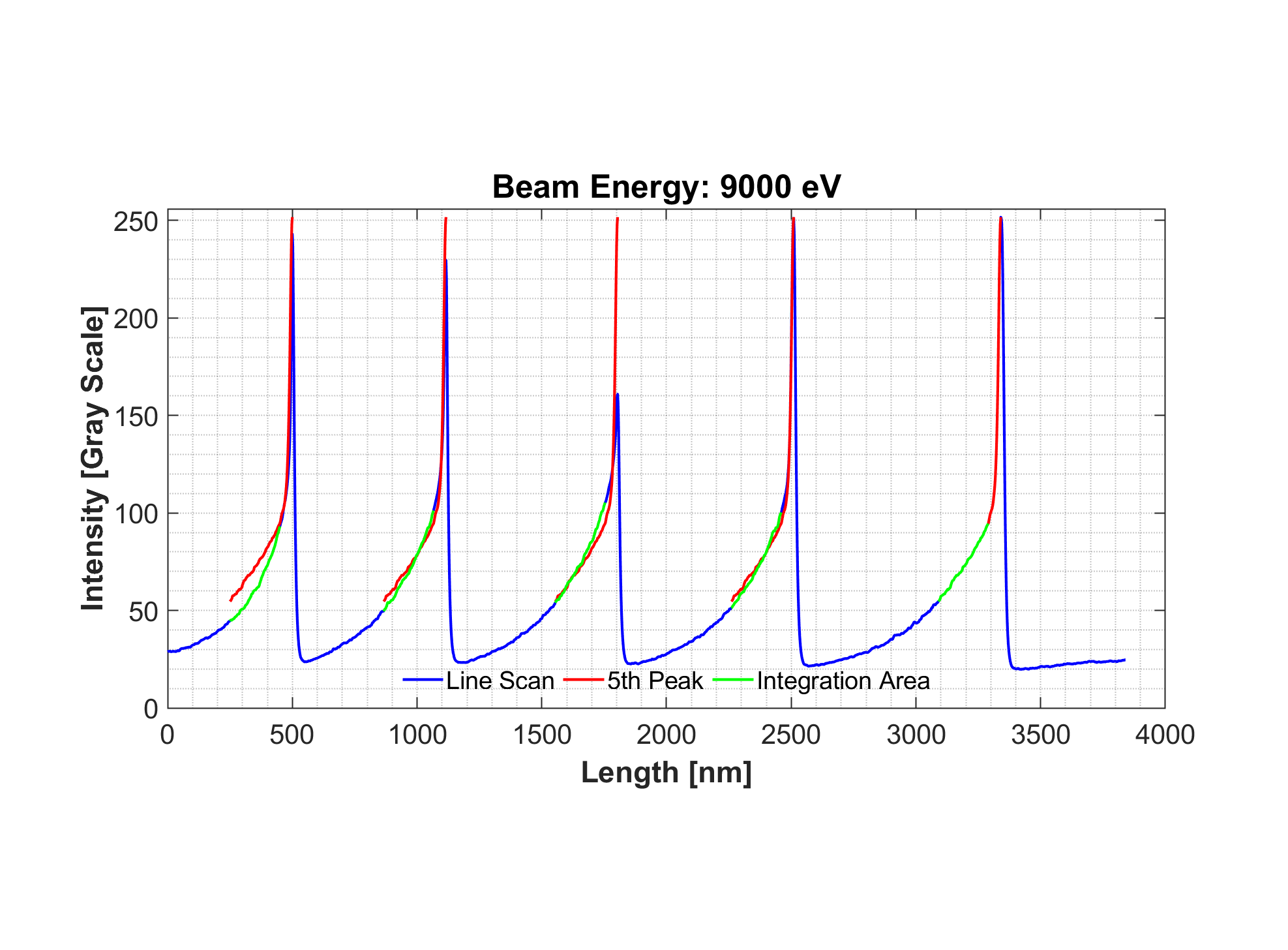 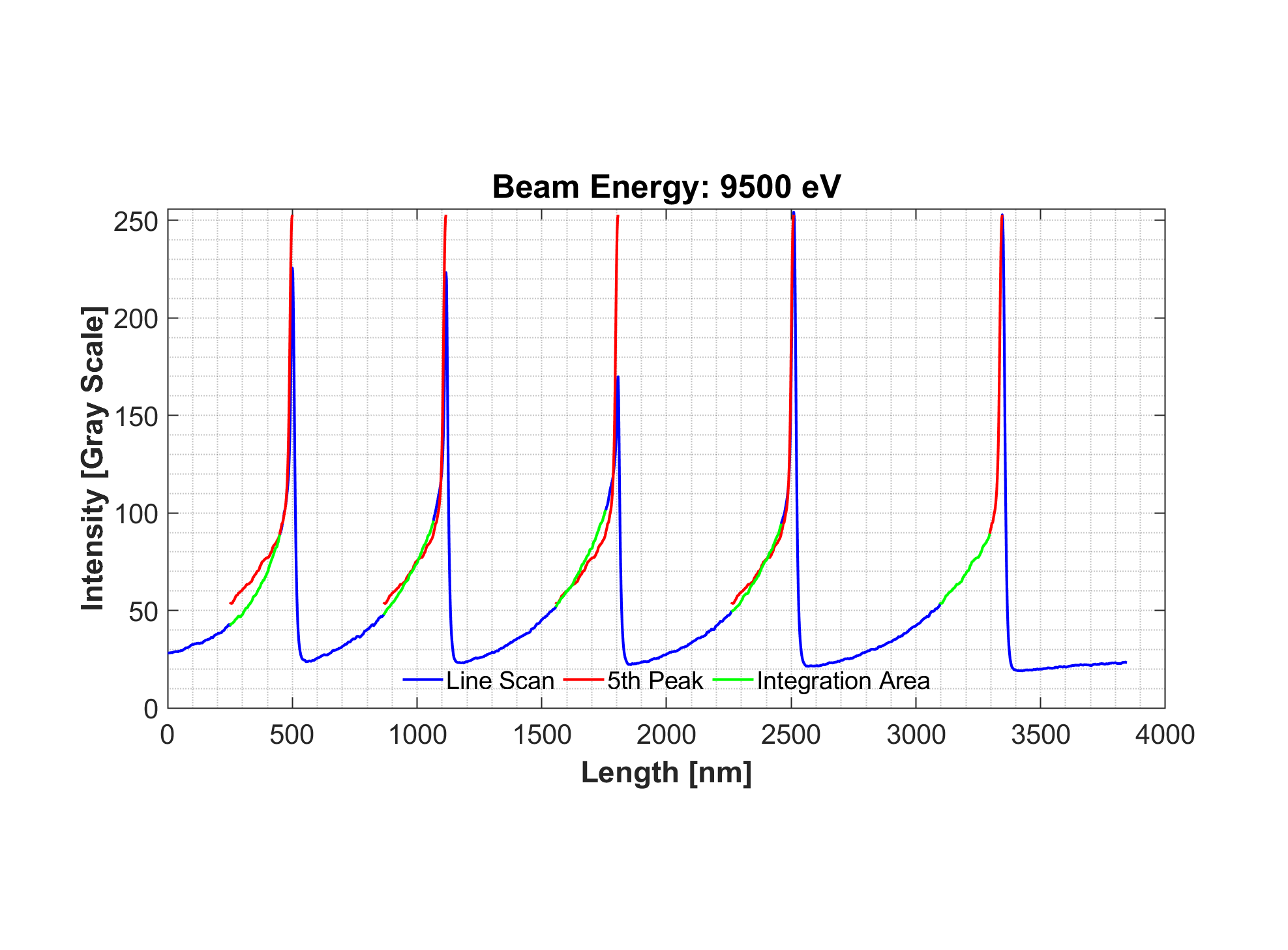 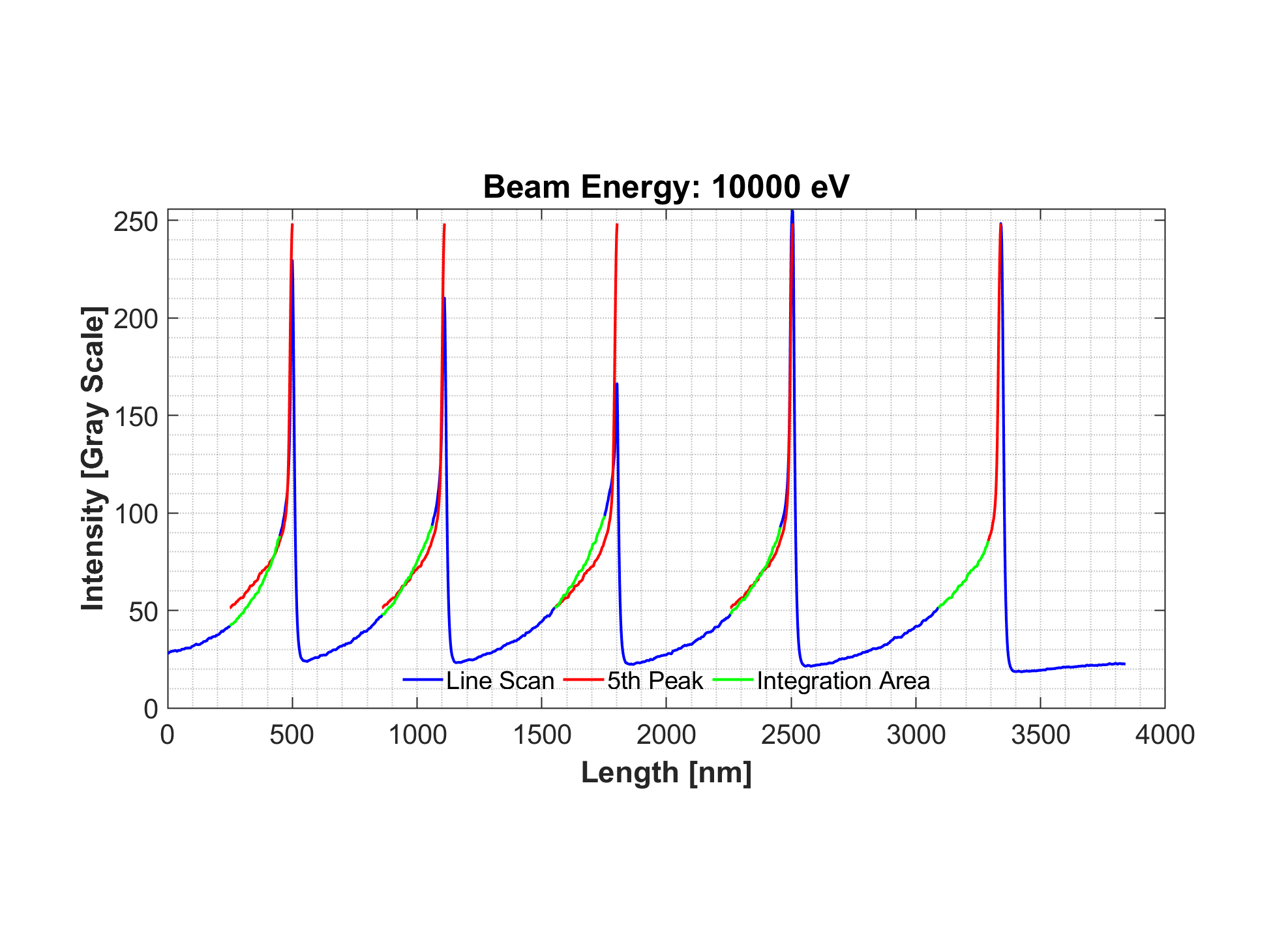 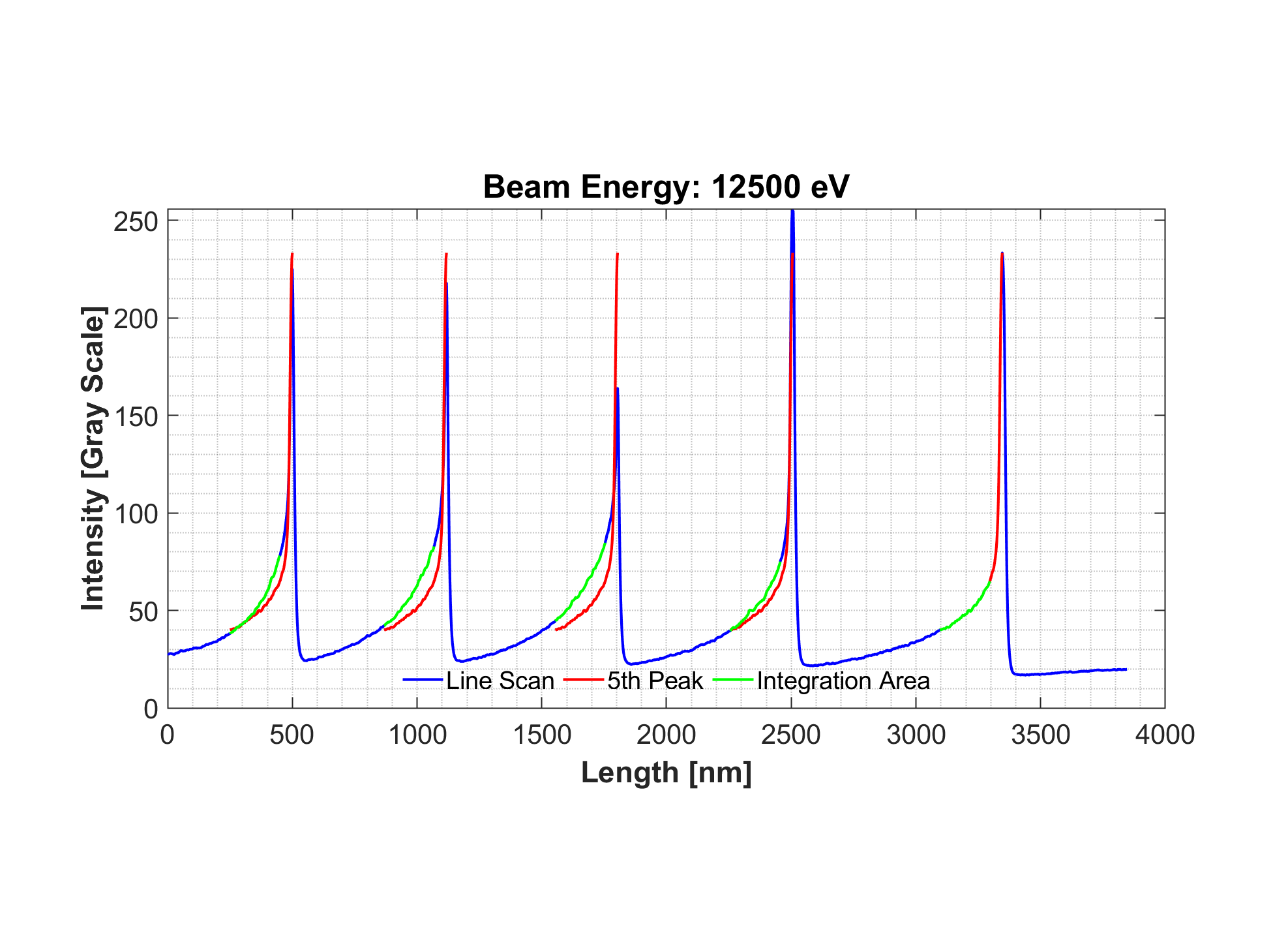 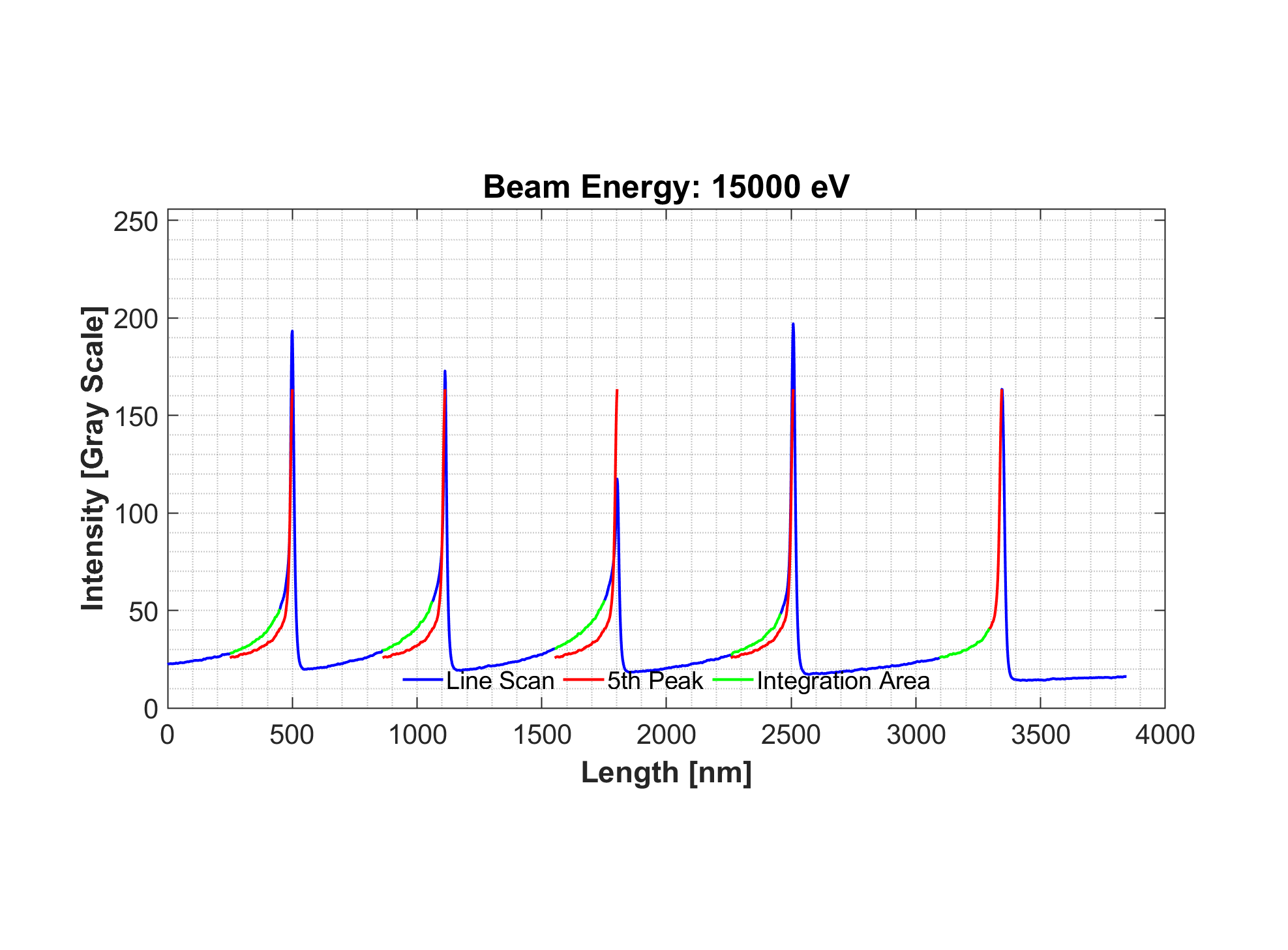 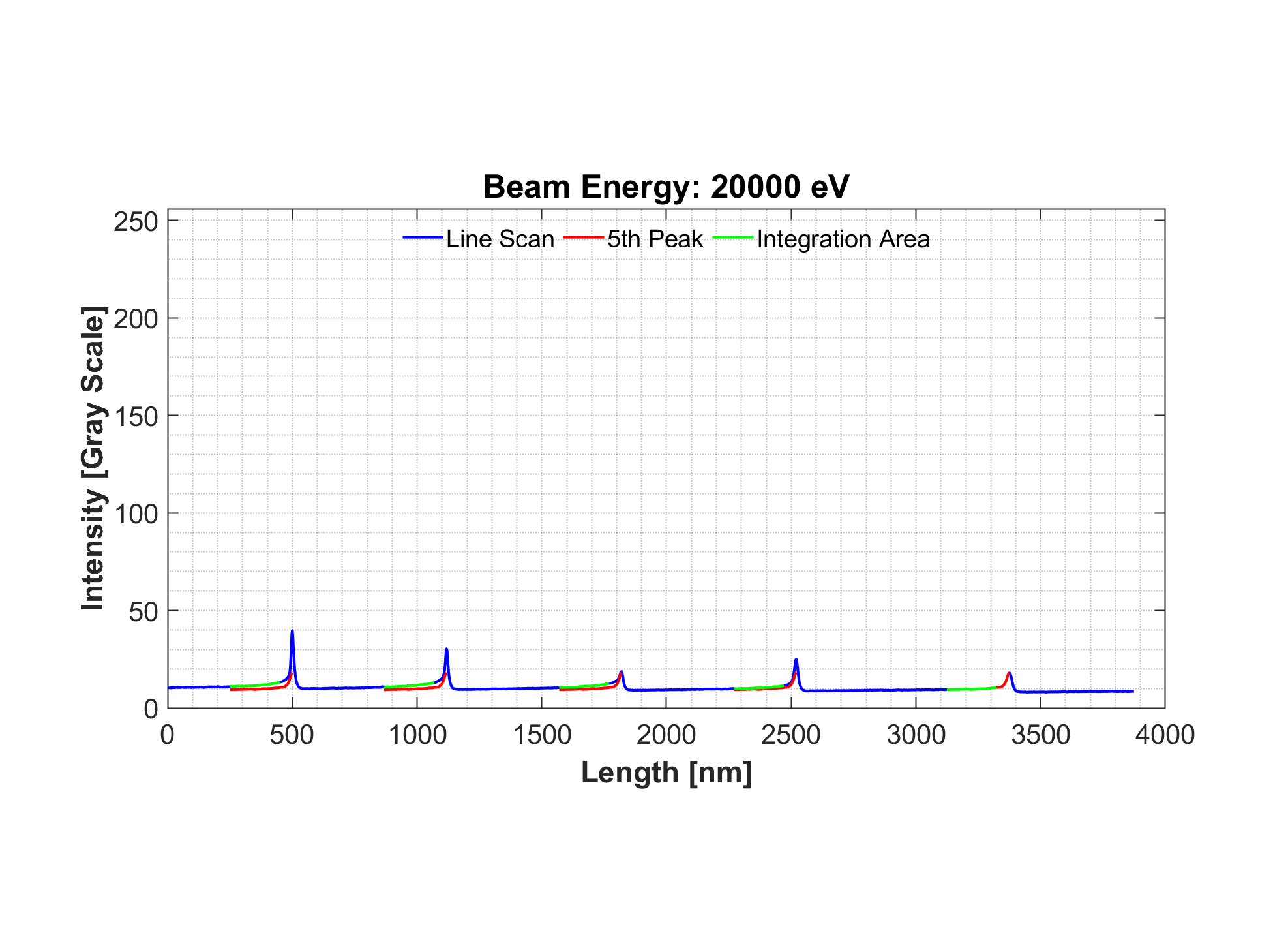 